ПЕРЕЧЕНЬадминистративных процедур, осуществляемых Циринским сельисполкомом в соответствии с Указом Президента Республики Беларусь от 26 апреля . № 200 «Об утверждении перечня административных процедур, выполняемых государственными органами и иными государственными организациями по заявлениям граждан»,   \–––––––––––––––––––––* Перечень административных процедур, осуществляемых государственными органами и иными организациями по заявлениям граждан, утвержденный Указом Президента Республики Беларусь от 26 апреля . № 200.** Соответствующая информация из единого государственного регистра недвижимого имущества, прав на него и сделок с ним может быть получена уполномоченным органом посредством общегосударственной автоматизированной информационной системы в форме информационного сообщения.*** Запрашивается при наличии документа, подтверждающего согласие заинтересованного лица на представление по запросу уполномоченного органа другими государственными органами, иными организациями документов и (или) сведений, необходимых для осуществления административной процедуры, содержащих информацию, касающуюся заинтересованного лица и относящуюся к коммерческой или иной охраняемой законом тайне, если заинтересованное лицо не представило такие документы и (или) сведения самостоятельно.Наименование административной процедурыДокументы и (или) сведения, представляемые гражданином для осуществления административной процедуры*Размер платы, взимаемой при осуществлении административной процедуры**Максимальный срок осуществления административной процедурыСрок действия справки, другого документа (решения), выдаваемых (принимаемого) при осуществлении административной процедурыФормы (бланки) документов, необходимых для обращения за осуществлением административных процедур12234455ЖИЛИЩНЫЕ ПРАВООТНОШЕНИЯЖИЛИЩНЫЕ ПРАВООТНОШЕНИЯЖИЛИЩНЫЕ ПРАВООТНОШЕНИЯЖИЛИЩНЫЕ ПРАВООТНОШЕНИЯЖИЛИЩНЫЕ ПРАВООТНОШЕНИЯЖИЛИЩНЫЕ ПРАВООТНОШЕНИЯЖИЛИЩНЫЕ ПРАВООТНОШЕНИЯЖИЛИЩНЫЕ ПРАВООТНОШЕНИЯЖИЛИЩНЫЕ ПРАВООТНОШЕНИЯ1.1. Принятие решения:***1.1.5. о постановке на учет (восстановлении на учете) граждан, нуждающихся в улучшении жилищных условийзаявлениепаспорта или иные документы, удостоверяющие личность всех совершеннолетних граждан, свидетельства о рождении несовершеннолетних детей, принимаемых на учет нуждающихся в улучшении жилищных условий и (или) состоявших на таком учетедокументы, подтверждающие право на внеочередное или первоочередное предоставление жилого помещения, - в случае наличия такого правасведения о доходе и имуществе каждого члена семьи - в случае постановки на учет (восстановления на учете) граждан, имеющих право на получение жилого помещения социального пользования в зависимости от их дохода и имуществазаявлениепаспорта или иные документы, удостоверяющие личность всех совершеннолетних граждан, свидетельства о рождении несовершеннолетних детей, принимаемых на учет нуждающихся в улучшении жилищных условий и (или) состоявших на таком учетедокументы, подтверждающие право на внеочередное или первоочередное предоставление жилого помещения, - в случае наличия такого правасведения о доходе и имуществе каждого члена семьи - в случае постановки на учет (восстановления на учете) граждан, имеющих право на получение жилого помещения социального пользования в зависимости от их дохода и имуществабесплатно1 месяц со дня подачи заявле-ния1 месяц со дня подачи заявле-ниябессрочнобессрочноОБРАЗЕЦ   				           Председателю Циринского сельского						исполнительного комитета						Гомза О.В.						Ивановой Светланы Ивановны	(фамилия, имя, отчество заявителя)						Аг. Цирин ,ул.ХХХХХХХ, д.1, кв.1  (адрес постоянного проживания)                                                 	           тел. дом./моб. 8 029 555 55 55	(контактный телефон)ЗАЯВЛЕНИЕгражданина о принятии на учет (восстановлении на учете) нуждающихся в улучшении жилищных условийПрошу принять меня на учет (восстановить на учете) нуждающихся в улучшении жилищных условий, с ХХ ХХХХХХ 20ХХ г. с семьей ___3______ чел., в составе:Заявитель – Иванова Светлана ИвановнаСупруг – Иванов Иван Иванович Сын – Иванов Андрей Иванович(состав семьи, родственные отношения)На учете нуждающихся в улучшении жилищных условий:	состою с 				                          не состою В настоящее время семья занимает на основании права собственности______________________________________________                                                 (основание возникновения права пользования жилым помещением)жилое помещение общей площадью 50,6 кв. м по адресу:                аг. Цирин, ул. ПХХХХХ__________________________________ (населенный пункт, улица, проспект, переулок) дом № 1 корпус -  квартира № 1в котором кроме членов моей семьи проживает ___2___ чел.К заявлению прилагаю документы, необходимые для принятия на учет (восстановления на учете) нуждающихся в улучшении жилищных условий:Способ улучшения жилищных условий:__________________________________________________________Председателю Циринского сельского					исполнительного комитета					Гомза О.В.					________________________________(фамилия, имя, отчество заявителя)__________________________________(адрес постоянного проживания)_________________________________(контактный телефон)ЗАЯВЛЕНИЕ
гражданина о принятии на учет (восстановлении на учете) нуждающихся в улучшении жилищных условийПрошу принять меня на учет (восстановить на учете) нуждающихся в улучшении жилищных условий, с__ _______ __ г. с семьей __________ чел., в составе:__________________________________________________________________________________________________________________________________________________________________________________________________________________________________________________________________________________________________(состав семьи, родственные отношения)На учете нуждающихся в улучшении жилищных условий:	состою с 				                     не состою В настоящее время семья занимает на основании ____________________________________________________________________________________________________________________                                                 (основание возникновения права пользования жилым помещением)жилое помещение общей площадью ___кв. м по адресу: _________________________________________________________ (населенный пункт, улица, проспект, переулок)____________________________ дом ___ корпус ___ квартира ___в котором кроме членов моей семьи проживает ______ чел.К заявлению прилагаю документы, необходимые для принятия на учет (восстановления на учете) нуждающихся в улучшении жилищных условий:______________________________________________________________________________________________________________________________________________________________________________Способ улучшения жилищных условий:__________________________________________________________Перечень документов, запрашиваемых государственным органом, которые гражданин имеет право  предоставить самостоятельно:справка (справки) о занимаемом в данном населенном пункте жилом помещении и составе семьисправки о находящихся в собственности гражданина и членов его семьи жилых помещениях в населенном пункте по месту подачи заявления о принятии на учет нуждающихся в улучшении жилищных условий (при подаче заявления в г.Минске либо населенных пунктах Минского района – о находящихся в собственности гражданина и проживающих совместно с ним членов его семьи жилых помещениях в г.Минске и населенных пунктах Минского района)**справка о состоянии на учете нуждающихся в улучшении жилищных условий – в случае, если супруги зарегистрированы в разных населенных пунктах или разных районах населенного пунктарешение местного исполнительного и распорядительного органа о признании занимаемого жилого помещения не соответствующим установленным для проживания санитарным и техническим требованиям – при принятии граждан на учет нуждающихся в улучшении жилищных условий по основанию, предусмотренному подпунктом 1.3 пункта 1 статьи 36 Жилищного кодекса Республики Беларусь (далее – Жилищный кодекс)копии документа об образовании и трудового договора (контракта) с трудоустроившей организацией – при принятии граждан на учет нуждающихся в улучшении жилищных условий по основанию, предусмотренному пунктом 2 статьи 36 Жилищного кодексадоговор найма жилого помещения – при принятии граждан на учет нуждающихся в улучшении жилищных условий по основаниям, предусмотренным подпунктами 1.4 – 1.6 пункта 1 статьи 36 Жилищного кодексадоговор финансовой аренды (лизинга) жилого помещения – при принятии граждан на учет нуждающихся в улучшении жилищных условий по основанию, предусмотренному подпунктом 1.5 пункта 1 статьи 36 Жилищного кодексасправка, содержащая сведения из записи акта о заключении брака, если в записи акта о заключении брака супруги значатся как вступившие в брак впервые, – при принятии граждан на учет нуждающихся в улучшении жилищных условий по основанию, предусмотренному подпунктом 1.11 пункта 1 статьи 36 Жилищного кодексакопия трудового договора (контракта) – при принятии граждан на учет нуждающихся в улучшении жилищных условий по основанию, предусмотренному подпунктом 1.4 статьи 36 Жилищного кодексадокументы, удостоверяющие отсутствие попечения родителей, сведения о закреплении жилых помещений за детьми-сиротами и детьми, оставшимися без попечения родителей, а также за лицами из числа детей-сирот и детей, оставшихся без попечения родителей, а также сведения о том, что указанные лица не могут быть вселены в закрепленное жилое помещение, из которого выбыли, и невозможность вселения в это жилое помещение установлена местным исполнительным и распорядительным органом по месту нахождения данного жилого помещения, – при принятии граждан на учет нуждающихся в улучшении жилищных условий по основанию, предусмотренному пунктом 3 статьи 36 Жилищного кодексаДолжностное лицо, ответственное за выполнение процедуры 1.1.5: Кравчук Наталья Владимировна – управляющий делами сельисполкома, 1 этаж здания сельисполкома, тел. 75160Замещает временно отсутствующего работника, ответственного за выполнение административной процедуры 1.1.5: Гомза Оксана Викторовна – председатель сельисполкома, 1 этаж здания сельисполкома, тел. 75162Перечень документов, запрашиваемых государственным органом, которые гражданин имеет право  предоставить самостоятельно:справка (справки) о занимаемом в данном населенном пункте жилом помещении и составе семьисправки о находящихся в собственности гражданина и членов его семьи жилых помещениях в населенном пункте по месту подачи заявления о принятии на учет нуждающихся в улучшении жилищных условий (при подаче заявления в г.Минске либо населенных пунктах Минского района – о находящихся в собственности гражданина и проживающих совместно с ним членов его семьи жилых помещениях в г.Минске и населенных пунктах Минского района)**справка о состоянии на учете нуждающихся в улучшении жилищных условий – в случае, если супруги зарегистрированы в разных населенных пунктах или разных районах населенного пунктарешение местного исполнительного и распорядительного органа о признании занимаемого жилого помещения не соответствующим установленным для проживания санитарным и техническим требованиям – при принятии граждан на учет нуждающихся в улучшении жилищных условий по основанию, предусмотренному подпунктом 1.3 пункта 1 статьи 36 Жилищного кодекса Республики Беларусь (далее – Жилищный кодекс)копии документа об образовании и трудового договора (контракта) с трудоустроившей организацией – при принятии граждан на учет нуждающихся в улучшении жилищных условий по основанию, предусмотренному пунктом 2 статьи 36 Жилищного кодексадоговор найма жилого помещения – при принятии граждан на учет нуждающихся в улучшении жилищных условий по основаниям, предусмотренным подпунктами 1.4 – 1.6 пункта 1 статьи 36 Жилищного кодексадоговор финансовой аренды (лизинга) жилого помещения – при принятии граждан на учет нуждающихся в улучшении жилищных условий по основанию, предусмотренному подпунктом 1.5 пункта 1 статьи 36 Жилищного кодексасправка, содержащая сведения из записи акта о заключении брака, если в записи акта о заключении брака супруги значатся как вступившие в брак впервые, – при принятии граждан на учет нуждающихся в улучшении жилищных условий по основанию, предусмотренному подпунктом 1.11 пункта 1 статьи 36 Жилищного кодексакопия трудового договора (контракта) – при принятии граждан на учет нуждающихся в улучшении жилищных условий по основанию, предусмотренному подпунктом 1.4 статьи 36 Жилищного кодексадокументы, удостоверяющие отсутствие попечения родителей, сведения о закреплении жилых помещений за детьми-сиротами и детьми, оставшимися без попечения родителей, а также за лицами из числа детей-сирот и детей, оставшихся без попечения родителей, а также сведения о том, что указанные лица не могут быть вселены в закрепленное жилое помещение, из которого выбыли, и невозможность вселения в это жилое помещение установлена местным исполнительным и распорядительным органом по месту нахождения данного жилого помещения, – при принятии граждан на учет нуждающихся в улучшении жилищных условий по основанию, предусмотренному пунктом 3 статьи 36 Жилищного кодексаДолжностное лицо, ответственное за выполнение процедуры 1.1.5: Кравчук Наталья Владимировна – управляющий делами сельисполкома, 1 этаж здания сельисполкома, тел. 75160Замещает временно отсутствующего работника, ответственного за выполнение административной процедуры 1.1.5: Гомза Оксана Викторовна – председатель сельисполкома, 1 этаж здания сельисполкома, тел. 75162Перечень документов, запрашиваемых государственным органом, которые гражданин имеет право  предоставить самостоятельно:справка (справки) о занимаемом в данном населенном пункте жилом помещении и составе семьисправки о находящихся в собственности гражданина и членов его семьи жилых помещениях в населенном пункте по месту подачи заявления о принятии на учет нуждающихся в улучшении жилищных условий (при подаче заявления в г.Минске либо населенных пунктах Минского района – о находящихся в собственности гражданина и проживающих совместно с ним членов его семьи жилых помещениях в г.Минске и населенных пунктах Минского района)**справка о состоянии на учете нуждающихся в улучшении жилищных условий – в случае, если супруги зарегистрированы в разных населенных пунктах или разных районах населенного пунктарешение местного исполнительного и распорядительного органа о признании занимаемого жилого помещения не соответствующим установленным для проживания санитарным и техническим требованиям – при принятии граждан на учет нуждающихся в улучшении жилищных условий по основанию, предусмотренному подпунктом 1.3 пункта 1 статьи 36 Жилищного кодекса Республики Беларусь (далее – Жилищный кодекс)копии документа об образовании и трудового договора (контракта) с трудоустроившей организацией – при принятии граждан на учет нуждающихся в улучшении жилищных условий по основанию, предусмотренному пунктом 2 статьи 36 Жилищного кодексадоговор найма жилого помещения – при принятии граждан на учет нуждающихся в улучшении жилищных условий по основаниям, предусмотренным подпунктами 1.4 – 1.6 пункта 1 статьи 36 Жилищного кодексадоговор финансовой аренды (лизинга) жилого помещения – при принятии граждан на учет нуждающихся в улучшении жилищных условий по основанию, предусмотренному подпунктом 1.5 пункта 1 статьи 36 Жилищного кодексасправка, содержащая сведения из записи акта о заключении брака, если в записи акта о заключении брака супруги значатся как вступившие в брак впервые, – при принятии граждан на учет нуждающихся в улучшении жилищных условий по основанию, предусмотренному подпунктом 1.11 пункта 1 статьи 36 Жилищного кодексакопия трудового договора (контракта) – при принятии граждан на учет нуждающихся в улучшении жилищных условий по основанию, предусмотренному подпунктом 1.4 статьи 36 Жилищного кодексадокументы, удостоверяющие отсутствие попечения родителей, сведения о закреплении жилых помещений за детьми-сиротами и детьми, оставшимися без попечения родителей, а также за лицами из числа детей-сирот и детей, оставшихся без попечения родителей, а также сведения о том, что указанные лица не могут быть вселены в закрепленное жилое помещение, из которого выбыли, и невозможность вселения в это жилое помещение установлена местным исполнительным и распорядительным органом по месту нахождения данного жилого помещения, – при принятии граждан на учет нуждающихся в улучшении жилищных условий по основанию, предусмотренному пунктом 3 статьи 36 Жилищного кодексаДолжностное лицо, ответственное за выполнение процедуры 1.1.5: Кравчук Наталья Владимировна – управляющий делами сельисполкома, 1 этаж здания сельисполкома, тел. 75160Замещает временно отсутствующего работника, ответственного за выполнение административной процедуры 1.1.5: Гомза Оксана Викторовна – председатель сельисполкома, 1 этаж здания сельисполкома, тел. 75162Перечень документов, запрашиваемых государственным органом, которые гражданин имеет право  предоставить самостоятельно:справка (справки) о занимаемом в данном населенном пункте жилом помещении и составе семьисправки о находящихся в собственности гражданина и членов его семьи жилых помещениях в населенном пункте по месту подачи заявления о принятии на учет нуждающихся в улучшении жилищных условий (при подаче заявления в г.Минске либо населенных пунктах Минского района – о находящихся в собственности гражданина и проживающих совместно с ним членов его семьи жилых помещениях в г.Минске и населенных пунктах Минского района)**справка о состоянии на учете нуждающихся в улучшении жилищных условий – в случае, если супруги зарегистрированы в разных населенных пунктах или разных районах населенного пунктарешение местного исполнительного и распорядительного органа о признании занимаемого жилого помещения не соответствующим установленным для проживания санитарным и техническим требованиям – при принятии граждан на учет нуждающихся в улучшении жилищных условий по основанию, предусмотренному подпунктом 1.3 пункта 1 статьи 36 Жилищного кодекса Республики Беларусь (далее – Жилищный кодекс)копии документа об образовании и трудового договора (контракта) с трудоустроившей организацией – при принятии граждан на учет нуждающихся в улучшении жилищных условий по основанию, предусмотренному пунктом 2 статьи 36 Жилищного кодексадоговор найма жилого помещения – при принятии граждан на учет нуждающихся в улучшении жилищных условий по основаниям, предусмотренным подпунктами 1.4 – 1.6 пункта 1 статьи 36 Жилищного кодексадоговор финансовой аренды (лизинга) жилого помещения – при принятии граждан на учет нуждающихся в улучшении жилищных условий по основанию, предусмотренному подпунктом 1.5 пункта 1 статьи 36 Жилищного кодексасправка, содержащая сведения из записи акта о заключении брака, если в записи акта о заключении брака супруги значатся как вступившие в брак впервые, – при принятии граждан на учет нуждающихся в улучшении жилищных условий по основанию, предусмотренному подпунктом 1.11 пункта 1 статьи 36 Жилищного кодексакопия трудового договора (контракта) – при принятии граждан на учет нуждающихся в улучшении жилищных условий по основанию, предусмотренному подпунктом 1.4 статьи 36 Жилищного кодексадокументы, удостоверяющие отсутствие попечения родителей, сведения о закреплении жилых помещений за детьми-сиротами и детьми, оставшимися без попечения родителей, а также за лицами из числа детей-сирот и детей, оставшихся без попечения родителей, а также сведения о том, что указанные лица не могут быть вселены в закрепленное жилое помещение, из которого выбыли, и невозможность вселения в это жилое помещение установлена местным исполнительным и распорядительным органом по месту нахождения данного жилого помещения, – при принятии граждан на учет нуждающихся в улучшении жилищных условий по основанию, предусмотренному пунктом 3 статьи 36 Жилищного кодексаДолжностное лицо, ответственное за выполнение процедуры 1.1.5: Кравчук Наталья Владимировна – управляющий делами сельисполкома, 1 этаж здания сельисполкома, тел. 75160Замещает временно отсутствующего работника, ответственного за выполнение административной процедуры 1.1.5: Гомза Оксана Викторовна – председатель сельисполкома, 1 этаж здания сельисполкома, тел. 75162Перечень документов, запрашиваемых государственным органом, которые гражданин имеет право  предоставить самостоятельно:справка (справки) о занимаемом в данном населенном пункте жилом помещении и составе семьисправки о находящихся в собственности гражданина и членов его семьи жилых помещениях в населенном пункте по месту подачи заявления о принятии на учет нуждающихся в улучшении жилищных условий (при подаче заявления в г.Минске либо населенных пунктах Минского района – о находящихся в собственности гражданина и проживающих совместно с ним членов его семьи жилых помещениях в г.Минске и населенных пунктах Минского района)**справка о состоянии на учете нуждающихся в улучшении жилищных условий – в случае, если супруги зарегистрированы в разных населенных пунктах или разных районах населенного пунктарешение местного исполнительного и распорядительного органа о признании занимаемого жилого помещения не соответствующим установленным для проживания санитарным и техническим требованиям – при принятии граждан на учет нуждающихся в улучшении жилищных условий по основанию, предусмотренному подпунктом 1.3 пункта 1 статьи 36 Жилищного кодекса Республики Беларусь (далее – Жилищный кодекс)копии документа об образовании и трудового договора (контракта) с трудоустроившей организацией – при принятии граждан на учет нуждающихся в улучшении жилищных условий по основанию, предусмотренному пунктом 2 статьи 36 Жилищного кодексадоговор найма жилого помещения – при принятии граждан на учет нуждающихся в улучшении жилищных условий по основаниям, предусмотренным подпунктами 1.4 – 1.6 пункта 1 статьи 36 Жилищного кодексадоговор финансовой аренды (лизинга) жилого помещения – при принятии граждан на учет нуждающихся в улучшении жилищных условий по основанию, предусмотренному подпунктом 1.5 пункта 1 статьи 36 Жилищного кодексасправка, содержащая сведения из записи акта о заключении брака, если в записи акта о заключении брака супруги значатся как вступившие в брак впервые, – при принятии граждан на учет нуждающихся в улучшении жилищных условий по основанию, предусмотренному подпунктом 1.11 пункта 1 статьи 36 Жилищного кодексакопия трудового договора (контракта) – при принятии граждан на учет нуждающихся в улучшении жилищных условий по основанию, предусмотренному подпунктом 1.4 статьи 36 Жилищного кодексадокументы, удостоверяющие отсутствие попечения родителей, сведения о закреплении жилых помещений за детьми-сиротами и детьми, оставшимися без попечения родителей, а также за лицами из числа детей-сирот и детей, оставшихся без попечения родителей, а также сведения о том, что указанные лица не могут быть вселены в закрепленное жилое помещение, из которого выбыли, и невозможность вселения в это жилое помещение установлена местным исполнительным и распорядительным органом по месту нахождения данного жилого помещения, – при принятии граждан на учет нуждающихся в улучшении жилищных условий по основанию, предусмотренному пунктом 3 статьи 36 Жилищного кодексаДолжностное лицо, ответственное за выполнение процедуры 1.1.5: Кравчук Наталья Владимировна – управляющий делами сельисполкома, 1 этаж здания сельисполкома, тел. 75160Замещает временно отсутствующего работника, ответственного за выполнение административной процедуры 1.1.5: Гомза Оксана Викторовна – председатель сельисполкома, 1 этаж здания сельисполкома, тел. 75162Перечень документов, запрашиваемых государственным органом, которые гражданин имеет право  предоставить самостоятельно:справка (справки) о занимаемом в данном населенном пункте жилом помещении и составе семьисправки о находящихся в собственности гражданина и членов его семьи жилых помещениях в населенном пункте по месту подачи заявления о принятии на учет нуждающихся в улучшении жилищных условий (при подаче заявления в г.Минске либо населенных пунктах Минского района – о находящихся в собственности гражданина и проживающих совместно с ним членов его семьи жилых помещениях в г.Минске и населенных пунктах Минского района)**справка о состоянии на учете нуждающихся в улучшении жилищных условий – в случае, если супруги зарегистрированы в разных населенных пунктах или разных районах населенного пунктарешение местного исполнительного и распорядительного органа о признании занимаемого жилого помещения не соответствующим установленным для проживания санитарным и техническим требованиям – при принятии граждан на учет нуждающихся в улучшении жилищных условий по основанию, предусмотренному подпунктом 1.3 пункта 1 статьи 36 Жилищного кодекса Республики Беларусь (далее – Жилищный кодекс)копии документа об образовании и трудового договора (контракта) с трудоустроившей организацией – при принятии граждан на учет нуждающихся в улучшении жилищных условий по основанию, предусмотренному пунктом 2 статьи 36 Жилищного кодексадоговор найма жилого помещения – при принятии граждан на учет нуждающихся в улучшении жилищных условий по основаниям, предусмотренным подпунктами 1.4 – 1.6 пункта 1 статьи 36 Жилищного кодексадоговор финансовой аренды (лизинга) жилого помещения – при принятии граждан на учет нуждающихся в улучшении жилищных условий по основанию, предусмотренному подпунктом 1.5 пункта 1 статьи 36 Жилищного кодексасправка, содержащая сведения из записи акта о заключении брака, если в записи акта о заключении брака супруги значатся как вступившие в брак впервые, – при принятии граждан на учет нуждающихся в улучшении жилищных условий по основанию, предусмотренному подпунктом 1.11 пункта 1 статьи 36 Жилищного кодексакопия трудового договора (контракта) – при принятии граждан на учет нуждающихся в улучшении жилищных условий по основанию, предусмотренному подпунктом 1.4 статьи 36 Жилищного кодексадокументы, удостоверяющие отсутствие попечения родителей, сведения о закреплении жилых помещений за детьми-сиротами и детьми, оставшимися без попечения родителей, а также за лицами из числа детей-сирот и детей, оставшихся без попечения родителей, а также сведения о том, что указанные лица не могут быть вселены в закрепленное жилое помещение, из которого выбыли, и невозможность вселения в это жилое помещение установлена местным исполнительным и распорядительным органом по месту нахождения данного жилого помещения, – при принятии граждан на учет нуждающихся в улучшении жилищных условий по основанию, предусмотренному пунктом 3 статьи 36 Жилищного кодексаДолжностное лицо, ответственное за выполнение процедуры 1.1.5: Кравчук Наталья Владимировна – управляющий делами сельисполкома, 1 этаж здания сельисполкома, тел. 75160Замещает временно отсутствующего работника, ответственного за выполнение административной процедуры 1.1.5: Гомза Оксана Викторовна – председатель сельисполкома, 1 этаж здания сельисполкома, тел. 75162Перечень документов, запрашиваемых государственным органом, которые гражданин имеет право  предоставить самостоятельно:справка (справки) о занимаемом в данном населенном пункте жилом помещении и составе семьисправки о находящихся в собственности гражданина и членов его семьи жилых помещениях в населенном пункте по месту подачи заявления о принятии на учет нуждающихся в улучшении жилищных условий (при подаче заявления в г.Минске либо населенных пунктах Минского района – о находящихся в собственности гражданина и проживающих совместно с ним членов его семьи жилых помещениях в г.Минске и населенных пунктах Минского района)**справка о состоянии на учете нуждающихся в улучшении жилищных условий – в случае, если супруги зарегистрированы в разных населенных пунктах или разных районах населенного пунктарешение местного исполнительного и распорядительного органа о признании занимаемого жилого помещения не соответствующим установленным для проживания санитарным и техническим требованиям – при принятии граждан на учет нуждающихся в улучшении жилищных условий по основанию, предусмотренному подпунктом 1.3 пункта 1 статьи 36 Жилищного кодекса Республики Беларусь (далее – Жилищный кодекс)копии документа об образовании и трудового договора (контракта) с трудоустроившей организацией – при принятии граждан на учет нуждающихся в улучшении жилищных условий по основанию, предусмотренному пунктом 2 статьи 36 Жилищного кодексадоговор найма жилого помещения – при принятии граждан на учет нуждающихся в улучшении жилищных условий по основаниям, предусмотренным подпунктами 1.4 – 1.6 пункта 1 статьи 36 Жилищного кодексадоговор финансовой аренды (лизинга) жилого помещения – при принятии граждан на учет нуждающихся в улучшении жилищных условий по основанию, предусмотренному подпунктом 1.5 пункта 1 статьи 36 Жилищного кодексасправка, содержащая сведения из записи акта о заключении брака, если в записи акта о заключении брака супруги значатся как вступившие в брак впервые, – при принятии граждан на учет нуждающихся в улучшении жилищных условий по основанию, предусмотренному подпунктом 1.11 пункта 1 статьи 36 Жилищного кодексакопия трудового договора (контракта) – при принятии граждан на учет нуждающихся в улучшении жилищных условий по основанию, предусмотренному подпунктом 1.4 статьи 36 Жилищного кодексадокументы, удостоверяющие отсутствие попечения родителей, сведения о закреплении жилых помещений за детьми-сиротами и детьми, оставшимися без попечения родителей, а также за лицами из числа детей-сирот и детей, оставшихся без попечения родителей, а также сведения о том, что указанные лица не могут быть вселены в закрепленное жилое помещение, из которого выбыли, и невозможность вселения в это жилое помещение установлена местным исполнительным и распорядительным органом по месту нахождения данного жилого помещения, – при принятии граждан на учет нуждающихся в улучшении жилищных условий по основанию, предусмотренному пунктом 3 статьи 36 Жилищного кодексаДолжностное лицо, ответственное за выполнение процедуры 1.1.5: Кравчук Наталья Владимировна – управляющий делами сельисполкома, 1 этаж здания сельисполкома, тел. 75160Замещает временно отсутствующего работника, ответственного за выполнение административной процедуры 1.1.5: Гомза Оксана Викторовна – председатель сельисполкома, 1 этаж здания сельисполкома, тел. 75162Перечень документов, запрашиваемых государственным органом, которые гражданин имеет право  предоставить самостоятельно:справка (справки) о занимаемом в данном населенном пункте жилом помещении и составе семьисправки о находящихся в собственности гражданина и членов его семьи жилых помещениях в населенном пункте по месту подачи заявления о принятии на учет нуждающихся в улучшении жилищных условий (при подаче заявления в г.Минске либо населенных пунктах Минского района – о находящихся в собственности гражданина и проживающих совместно с ним членов его семьи жилых помещениях в г.Минске и населенных пунктах Минского района)**справка о состоянии на учете нуждающихся в улучшении жилищных условий – в случае, если супруги зарегистрированы в разных населенных пунктах или разных районах населенного пунктарешение местного исполнительного и распорядительного органа о признании занимаемого жилого помещения не соответствующим установленным для проживания санитарным и техническим требованиям – при принятии граждан на учет нуждающихся в улучшении жилищных условий по основанию, предусмотренному подпунктом 1.3 пункта 1 статьи 36 Жилищного кодекса Республики Беларусь (далее – Жилищный кодекс)копии документа об образовании и трудового договора (контракта) с трудоустроившей организацией – при принятии граждан на учет нуждающихся в улучшении жилищных условий по основанию, предусмотренному пунктом 2 статьи 36 Жилищного кодексадоговор найма жилого помещения – при принятии граждан на учет нуждающихся в улучшении жилищных условий по основаниям, предусмотренным подпунктами 1.4 – 1.6 пункта 1 статьи 36 Жилищного кодексадоговор финансовой аренды (лизинга) жилого помещения – при принятии граждан на учет нуждающихся в улучшении жилищных условий по основанию, предусмотренному подпунктом 1.5 пункта 1 статьи 36 Жилищного кодексасправка, содержащая сведения из записи акта о заключении брака, если в записи акта о заключении брака супруги значатся как вступившие в брак впервые, – при принятии граждан на учет нуждающихся в улучшении жилищных условий по основанию, предусмотренному подпунктом 1.11 пункта 1 статьи 36 Жилищного кодексакопия трудового договора (контракта) – при принятии граждан на учет нуждающихся в улучшении жилищных условий по основанию, предусмотренному подпунктом 1.4 статьи 36 Жилищного кодексадокументы, удостоверяющие отсутствие попечения родителей, сведения о закреплении жилых помещений за детьми-сиротами и детьми, оставшимися без попечения родителей, а также за лицами из числа детей-сирот и детей, оставшихся без попечения родителей, а также сведения о том, что указанные лица не могут быть вселены в закрепленное жилое помещение, из которого выбыли, и невозможность вселения в это жилое помещение установлена местным исполнительным и распорядительным органом по месту нахождения данного жилого помещения, – при принятии граждан на учет нуждающихся в улучшении жилищных условий по основанию, предусмотренному пунктом 3 статьи 36 Жилищного кодексаДолжностное лицо, ответственное за выполнение процедуры 1.1.5: Кравчук Наталья Владимировна – управляющий делами сельисполкома, 1 этаж здания сельисполкома, тел. 75160Замещает временно отсутствующего работника, ответственного за выполнение административной процедуры 1.1.5: Гомза Оксана Викторовна – председатель сельисполкома, 1 этаж здания сельисполкома, тел. 75162Перечень документов, запрашиваемых государственным органом, которые гражданин имеет право  предоставить самостоятельно:справка (справки) о занимаемом в данном населенном пункте жилом помещении и составе семьисправки о находящихся в собственности гражданина и членов его семьи жилых помещениях в населенном пункте по месту подачи заявления о принятии на учет нуждающихся в улучшении жилищных условий (при подаче заявления в г.Минске либо населенных пунктах Минского района – о находящихся в собственности гражданина и проживающих совместно с ним членов его семьи жилых помещениях в г.Минске и населенных пунктах Минского района)**справка о состоянии на учете нуждающихся в улучшении жилищных условий – в случае, если супруги зарегистрированы в разных населенных пунктах или разных районах населенного пунктарешение местного исполнительного и распорядительного органа о признании занимаемого жилого помещения не соответствующим установленным для проживания санитарным и техническим требованиям – при принятии граждан на учет нуждающихся в улучшении жилищных условий по основанию, предусмотренному подпунктом 1.3 пункта 1 статьи 36 Жилищного кодекса Республики Беларусь (далее – Жилищный кодекс)копии документа об образовании и трудового договора (контракта) с трудоустроившей организацией – при принятии граждан на учет нуждающихся в улучшении жилищных условий по основанию, предусмотренному пунктом 2 статьи 36 Жилищного кодексадоговор найма жилого помещения – при принятии граждан на учет нуждающихся в улучшении жилищных условий по основаниям, предусмотренным подпунктами 1.4 – 1.6 пункта 1 статьи 36 Жилищного кодексадоговор финансовой аренды (лизинга) жилого помещения – при принятии граждан на учет нуждающихся в улучшении жилищных условий по основанию, предусмотренному подпунктом 1.5 пункта 1 статьи 36 Жилищного кодексасправка, содержащая сведения из записи акта о заключении брака, если в записи акта о заключении брака супруги значатся как вступившие в брак впервые, – при принятии граждан на учет нуждающихся в улучшении жилищных условий по основанию, предусмотренному подпунктом 1.11 пункта 1 статьи 36 Жилищного кодексакопия трудового договора (контракта) – при принятии граждан на учет нуждающихся в улучшении жилищных условий по основанию, предусмотренному подпунктом 1.4 статьи 36 Жилищного кодексадокументы, удостоверяющие отсутствие попечения родителей, сведения о закреплении жилых помещений за детьми-сиротами и детьми, оставшимися без попечения родителей, а также за лицами из числа детей-сирот и детей, оставшихся без попечения родителей, а также сведения о том, что указанные лица не могут быть вселены в закрепленное жилое помещение, из которого выбыли, и невозможность вселения в это жилое помещение установлена местным исполнительным и распорядительным органом по месту нахождения данного жилого помещения, – при принятии граждан на учет нуждающихся в улучшении жилищных условий по основанию, предусмотренному пунктом 3 статьи 36 Жилищного кодексаДолжностное лицо, ответственное за выполнение процедуры 1.1.5: Кравчук Наталья Владимировна – управляющий делами сельисполкома, 1 этаж здания сельисполкома, тел. 75160Замещает временно отсутствующего работника, ответственного за выполнение административной процедуры 1.1.5: Гомза Оксана Викторовна – председатель сельисполкома, 1 этаж здания сельисполкома, тел. 751621.1.51. о внесении изменений в состав семьи, с которым гражданин состоит на учете нуждающихся в улучшении жилищных условий (в случае увеличения состава семьи)заявлениепаспорта или иные документы, удостоверяющие личность всех совершеннолетних граждан, свидетельства о рождении несовершеннолетних детей, принимаемых на учет нуждающихся в улучшении жилищных условий и (или) состоявших на таком учетедокументы, подтверждающие право на внеочередное или первоочередное предоставление жилого помещения, - в случае наличия такого правасведения о доходе и имуществе каждого члена семьи - при наличии права на получение жилого помещения социального пользования в зависимости от дохода и имуществазаявлениепаспорта или иные документы, удостоверяющие личность всех совершеннолетних граждан, свидетельства о рождении несовершеннолетних детей, принимаемых на учет нуждающихся в улучшении жилищных условий и (или) состоявших на таком учетедокументы, подтверждающие право на внеочередное или первоочередное предоставление жилого помещения, - в случае наличия такого правасведения о доходе и имуществе каждого члена семьи - при наличии права на получение жилого помещения социального пользования в зависимости от дохода и имуществабесплатно15 дней со дня подачи заявления, а в случае запроса документов и (или) сведенийот других государственных органов, иных организаций – 1 месяц15 дней со дня подачи заявления, а в случае запроса документов и (или) сведенийот других государственных органов, иных организаций – 1 месяцбессрочнобессрочноОБРАЗЕЦ                                              Председателю                                                                  Циринского сельского					       исполнительного комитета					       Гомза О.В.                                                                  Кузьмина Ивана Петровича	 (фамилия, имя, отчество заявителя)					      Аг. Цирин ул.ХХХХХХХ, д.1,            (адрес постоянного проживания)                                                      тел. дом./моб. 8 029 555 55 55	(контактный телефон)ЗАЯВЛЕНИЕ	Прошу внести изменения в состав семьи, с которым я состою на учете  нуждающихся в улучшении жилищных условий с «15» декабря 20ХХ г. очередь №  ХХ , путем включения:1.  Кузьмина Татьяна Ивановна	       	  01.01.2015   дочь              (фамилия, имя, отчество)                                                            (дата рождения)                         (степень родства)2. Кузьмин Сергей Иванович	       	  01.01.2015   сын	Земельный участок для строительства и обслуживания одноквартирного (блокированного) жилого дома:⁭ предоставлялся          ⁭ не предоставлялся В настоящее время семья занимает на основании  права собственности	  									  		  (указывается основание возникновения________________________________________________________________________права пользования жилым помещением: договора найма или поднайма жилого помещения; права собственности и т.д.)жилое помещение общей площадью   49,5   кв. м по адресу:              аг. Цирин(населенный пункт)   ул. ХХХХХХХ	 дом №  ХХ корпус № ___ квартира № ХХ , в  (улица, проспект, переулок) котором кроме членов моей семьи проживают   2    чел. 	К заявлению прилагаю следующие документы:« 20 »  января 20ХХ г.          				  Кузьмин                                                                                                                                                                    			(личная подпись)                                             Председателю Циринского сельского					исполнительного комитета					Гомза О.В.					________________________________(фамилия, имя, отчество заявителя)__________________________________(адрес постоянного проживания)_________________________________(контактный телефон)					ЗАЯВЛЕНИЕПрошу внести изменения в состав семьи, с которым я состою на учете  нуждающихся в улучшении жилищных условий с «     »				г.                        очередь №            , путем включения:1. ________________________________________ __________ _____                   (фамилия, имя, отчество)                                                               (дата рождения)             (степень родства)________________________________________ __________ __________________________________________ __________ _________________________________________ __________ _________________________________________ __________ _Земельный участок для строительства и обслуживания одноквартирного (блокированного) жилого дома:⁭ предоставлялся          ⁭ не предоставлялся В настоящее время семья занимает на основании 															 (указывается основание возникновения права пользования жилым помещением: договора найма или поднайма жилого помещения; права собственности и т.д.)жилое помещение общей площадью _____  кв. м по адресу: _______________                 (населенный пункт) __________________ дом № ___ корпус № ___ квартира № ___ , в             (улица, проспект, переулок) котором кроме членов моей семьи проживают ____ чел. 	К заявлению прилагаю следующие документы:1. 												2.  												3.  												4._______________________________________________________«     »                                   г.          		_______________                                                                                                                                         	                              (личная подпись)      Перечень документов, запрашиваемых государственным органом, которые гражданин имеет право  предоставить самостоятельно:справка (справки) о занимаемом в данном населенном пункте жилом помещении и составе семьисправки о находящихся в собственности гражданина, включаемого в состав семьи, и членов его семьи жилых помещениях в населенном пункте по месту подачи заявления о принятии на учет нуждающихся в улучшении жилищных условий (при подаче заявления в г.Минске – о находящихся в собственности гражданина и членов его семьи жилых помещениях в г.Минске и Минском районе)**справка о состоянии гражданина, включаемого в состав семьи, на учете нуждающихся в улучшении жилищных условий – в случае, если супруги зарегистрированы в разных населенных пунктах или в разных районах населенного пунктасправка, содержащая сведения из записи акта о заключении брака, если в записи акта о заключении брака супруги значатся как вступившие в брак впервые, – при принятии граждан на учет нуждающихся в улучшении жилищных условий по основанию, предусмотренному подпунктом 1.11 пункта 1 статьи 36 Жилищного кодексаДолжностное лицо, ответственное за выполнение процедуры 1.1.51:Кравчук Наталья Владимировна – управляющий делами сельисполкома, 1 этаж здания сельисполкома, тел. 75160 Замещает временно отсутствующего работника, ответственного за выполнение административной процедуры 1.1.51: Гомза Оксана Викторовна – председатель сельисполкома, 1 этаж здания сельисполкома, тел. 75162Перечень документов, запрашиваемых государственным органом, которые гражданин имеет право  предоставить самостоятельно:справка (справки) о занимаемом в данном населенном пункте жилом помещении и составе семьисправки о находящихся в собственности гражданина, включаемого в состав семьи, и членов его семьи жилых помещениях в населенном пункте по месту подачи заявления о принятии на учет нуждающихся в улучшении жилищных условий (при подаче заявления в г.Минске – о находящихся в собственности гражданина и членов его семьи жилых помещениях в г.Минске и Минском районе)**справка о состоянии гражданина, включаемого в состав семьи, на учете нуждающихся в улучшении жилищных условий – в случае, если супруги зарегистрированы в разных населенных пунктах или в разных районах населенного пунктасправка, содержащая сведения из записи акта о заключении брака, если в записи акта о заключении брака супруги значатся как вступившие в брак впервые, – при принятии граждан на учет нуждающихся в улучшении жилищных условий по основанию, предусмотренному подпунктом 1.11 пункта 1 статьи 36 Жилищного кодексаДолжностное лицо, ответственное за выполнение процедуры 1.1.51:Кравчук Наталья Владимировна – управляющий делами сельисполкома, 1 этаж здания сельисполкома, тел. 75160 Замещает временно отсутствующего работника, ответственного за выполнение административной процедуры 1.1.51: Гомза Оксана Викторовна – председатель сельисполкома, 1 этаж здания сельисполкома, тел. 75162Перечень документов, запрашиваемых государственным органом, которые гражданин имеет право  предоставить самостоятельно:справка (справки) о занимаемом в данном населенном пункте жилом помещении и составе семьисправки о находящихся в собственности гражданина, включаемого в состав семьи, и членов его семьи жилых помещениях в населенном пункте по месту подачи заявления о принятии на учет нуждающихся в улучшении жилищных условий (при подаче заявления в г.Минске – о находящихся в собственности гражданина и членов его семьи жилых помещениях в г.Минске и Минском районе)**справка о состоянии гражданина, включаемого в состав семьи, на учете нуждающихся в улучшении жилищных условий – в случае, если супруги зарегистрированы в разных населенных пунктах или в разных районах населенного пунктасправка, содержащая сведения из записи акта о заключении брака, если в записи акта о заключении брака супруги значатся как вступившие в брак впервые, – при принятии граждан на учет нуждающихся в улучшении жилищных условий по основанию, предусмотренному подпунктом 1.11 пункта 1 статьи 36 Жилищного кодексаДолжностное лицо, ответственное за выполнение процедуры 1.1.51:Кравчук Наталья Владимировна – управляющий делами сельисполкома, 1 этаж здания сельисполкома, тел. 75160 Замещает временно отсутствующего работника, ответственного за выполнение административной процедуры 1.1.51: Гомза Оксана Викторовна – председатель сельисполкома, 1 этаж здания сельисполкома, тел. 75162Перечень документов, запрашиваемых государственным органом, которые гражданин имеет право  предоставить самостоятельно:справка (справки) о занимаемом в данном населенном пункте жилом помещении и составе семьисправки о находящихся в собственности гражданина, включаемого в состав семьи, и членов его семьи жилых помещениях в населенном пункте по месту подачи заявления о принятии на учет нуждающихся в улучшении жилищных условий (при подаче заявления в г.Минске – о находящихся в собственности гражданина и членов его семьи жилых помещениях в г.Минске и Минском районе)**справка о состоянии гражданина, включаемого в состав семьи, на учете нуждающихся в улучшении жилищных условий – в случае, если супруги зарегистрированы в разных населенных пунктах или в разных районах населенного пунктасправка, содержащая сведения из записи акта о заключении брака, если в записи акта о заключении брака супруги значатся как вступившие в брак впервые, – при принятии граждан на учет нуждающихся в улучшении жилищных условий по основанию, предусмотренному подпунктом 1.11 пункта 1 статьи 36 Жилищного кодексаДолжностное лицо, ответственное за выполнение процедуры 1.1.51:Кравчук Наталья Владимировна – управляющий делами сельисполкома, 1 этаж здания сельисполкома, тел. 75160 Замещает временно отсутствующего работника, ответственного за выполнение административной процедуры 1.1.51: Гомза Оксана Викторовна – председатель сельисполкома, 1 этаж здания сельисполкома, тел. 75162Перечень документов, запрашиваемых государственным органом, которые гражданин имеет право  предоставить самостоятельно:справка (справки) о занимаемом в данном населенном пункте жилом помещении и составе семьисправки о находящихся в собственности гражданина, включаемого в состав семьи, и членов его семьи жилых помещениях в населенном пункте по месту подачи заявления о принятии на учет нуждающихся в улучшении жилищных условий (при подаче заявления в г.Минске – о находящихся в собственности гражданина и членов его семьи жилых помещениях в г.Минске и Минском районе)**справка о состоянии гражданина, включаемого в состав семьи, на учете нуждающихся в улучшении жилищных условий – в случае, если супруги зарегистрированы в разных населенных пунктах или в разных районах населенного пунктасправка, содержащая сведения из записи акта о заключении брака, если в записи акта о заключении брака супруги значатся как вступившие в брак впервые, – при принятии граждан на учет нуждающихся в улучшении жилищных условий по основанию, предусмотренному подпунктом 1.11 пункта 1 статьи 36 Жилищного кодексаДолжностное лицо, ответственное за выполнение процедуры 1.1.51:Кравчук Наталья Владимировна – управляющий делами сельисполкома, 1 этаж здания сельисполкома, тел. 75160 Замещает временно отсутствующего работника, ответственного за выполнение административной процедуры 1.1.51: Гомза Оксана Викторовна – председатель сельисполкома, 1 этаж здания сельисполкома, тел. 75162Перечень документов, запрашиваемых государственным органом, которые гражданин имеет право  предоставить самостоятельно:справка (справки) о занимаемом в данном населенном пункте жилом помещении и составе семьисправки о находящихся в собственности гражданина, включаемого в состав семьи, и членов его семьи жилых помещениях в населенном пункте по месту подачи заявления о принятии на учет нуждающихся в улучшении жилищных условий (при подаче заявления в г.Минске – о находящихся в собственности гражданина и членов его семьи жилых помещениях в г.Минске и Минском районе)**справка о состоянии гражданина, включаемого в состав семьи, на учете нуждающихся в улучшении жилищных условий – в случае, если супруги зарегистрированы в разных населенных пунктах или в разных районах населенного пунктасправка, содержащая сведения из записи акта о заключении брака, если в записи акта о заключении брака супруги значатся как вступившие в брак впервые, – при принятии граждан на учет нуждающихся в улучшении жилищных условий по основанию, предусмотренному подпунктом 1.11 пункта 1 статьи 36 Жилищного кодексаДолжностное лицо, ответственное за выполнение процедуры 1.1.51:Кравчук Наталья Владимировна – управляющий делами сельисполкома, 1 этаж здания сельисполкома, тел. 75160 Замещает временно отсутствующего работника, ответственного за выполнение административной процедуры 1.1.51: Гомза Оксана Викторовна – председатель сельисполкома, 1 этаж здания сельисполкома, тел. 75162Перечень документов, запрашиваемых государственным органом, которые гражданин имеет право  предоставить самостоятельно:справка (справки) о занимаемом в данном населенном пункте жилом помещении и составе семьисправки о находящихся в собственности гражданина, включаемого в состав семьи, и членов его семьи жилых помещениях в населенном пункте по месту подачи заявления о принятии на учет нуждающихся в улучшении жилищных условий (при подаче заявления в г.Минске – о находящихся в собственности гражданина и членов его семьи жилых помещениях в г.Минске и Минском районе)**справка о состоянии гражданина, включаемого в состав семьи, на учете нуждающихся в улучшении жилищных условий – в случае, если супруги зарегистрированы в разных населенных пунктах или в разных районах населенного пунктасправка, содержащая сведения из записи акта о заключении брака, если в записи акта о заключении брака супруги значатся как вступившие в брак впервые, – при принятии граждан на учет нуждающихся в улучшении жилищных условий по основанию, предусмотренному подпунктом 1.11 пункта 1 статьи 36 Жилищного кодексаДолжностное лицо, ответственное за выполнение процедуры 1.1.51:Кравчук Наталья Владимировна – управляющий делами сельисполкома, 1 этаж здания сельисполкома, тел. 75160 Замещает временно отсутствующего работника, ответственного за выполнение административной процедуры 1.1.51: Гомза Оксана Викторовна – председатель сельисполкома, 1 этаж здания сельисполкома, тел. 75162Перечень документов, запрашиваемых государственным органом, которые гражданин имеет право  предоставить самостоятельно:справка (справки) о занимаемом в данном населенном пункте жилом помещении и составе семьисправки о находящихся в собственности гражданина, включаемого в состав семьи, и членов его семьи жилых помещениях в населенном пункте по месту подачи заявления о принятии на учет нуждающихся в улучшении жилищных условий (при подаче заявления в г.Минске – о находящихся в собственности гражданина и членов его семьи жилых помещениях в г.Минске и Минском районе)**справка о состоянии гражданина, включаемого в состав семьи, на учете нуждающихся в улучшении жилищных условий – в случае, если супруги зарегистрированы в разных населенных пунктах или в разных районах населенного пунктасправка, содержащая сведения из записи акта о заключении брака, если в записи акта о заключении брака супруги значатся как вступившие в брак впервые, – при принятии граждан на учет нуждающихся в улучшении жилищных условий по основанию, предусмотренному подпунктом 1.11 пункта 1 статьи 36 Жилищного кодексаДолжностное лицо, ответственное за выполнение процедуры 1.1.51:Кравчук Наталья Владимировна – управляющий делами сельисполкома, 1 этаж здания сельисполкома, тел. 75160 Замещает временно отсутствующего работника, ответственного за выполнение административной процедуры 1.1.51: Гомза Оксана Викторовна – председатель сельисполкома, 1 этаж здания сельисполкома, тел. 75162Перечень документов, запрашиваемых государственным органом, которые гражданин имеет право  предоставить самостоятельно:справка (справки) о занимаемом в данном населенном пункте жилом помещении и составе семьисправки о находящихся в собственности гражданина, включаемого в состав семьи, и членов его семьи жилых помещениях в населенном пункте по месту подачи заявления о принятии на учет нуждающихся в улучшении жилищных условий (при подаче заявления в г.Минске – о находящихся в собственности гражданина и членов его семьи жилых помещениях в г.Минске и Минском районе)**справка о состоянии гражданина, включаемого в состав семьи, на учете нуждающихся в улучшении жилищных условий – в случае, если супруги зарегистрированы в разных населенных пунктах или в разных районах населенного пунктасправка, содержащая сведения из записи акта о заключении брака, если в записи акта о заключении брака супруги значатся как вступившие в брак впервые, – при принятии граждан на учет нуждающихся в улучшении жилищных условий по основанию, предусмотренному подпунктом 1.11 пункта 1 статьи 36 Жилищного кодексаДолжностное лицо, ответственное за выполнение процедуры 1.1.51:Кравчук Наталья Владимировна – управляющий делами сельисполкома, 1 этаж здания сельисполкома, тел. 75160 Замещает временно отсутствующего работника, ответственного за выполнение административной процедуры 1.1.51: Гомза Оксана Викторовна – председатель сельисполкома, 1 этаж здания сельисполкома, тел. 751621.1.52. о внесении изменений в состав семьи, с которым гражданин состоит на учете нуждающихся в улучшении жилищных условий (в случае уменьшения состава семьи)заявлениепаспорта или иные документы, удостоверяющие личность всех совершеннолетних гражданзаявлениепаспорта или иные документы, удостоверяющие личность всех совершеннолетних гражданбесплатно15 дней со дня подачи заяв-ления, а в слу-чае запроса документов и (или) сведенийот других гос-ударственных органов, иных организаций – 1 месяц15 дней со дня подачи заяв-ления, а в слу-чае запроса документов и (или) сведенийот других гос-ударственных органов, иных организаций – 1 месяцбессрочнобессрочноОБРАЗЕЦ                                       		Председателю Циринского сельского						исполнительного комитета						Гомза О.В.Кузьмина Ивана Петровича	 (фамилия, имя, отчество заявителя)						 Аг. Цирин ,ул.ХХХХХХХ, д.1, кв.1 (адрес постоянного проживания)                                                 	            тел. дом./моб. 8 029 555 55 55	(контактный телефон)ЗАЯВЛЕНИЕ	Прошу внести изменения в состав семьи, с которым я состою на учете  нуждающихся в улучшении жилищных условий с «15» декабря 20ХХ г. очередь №  ХХ , путем исключения:1.   Кузьмина Татьяна Ивановна	      01.01.20ХХ       супруга              (фамилия, имя, отчество)                               (дата рождения)                 (степень родства)2______________________________ __________ _______________в связи с _ расторжением бракаЗемельный участок для строительства и обслуживания одноквартирного (блокированного) жилого дома:⁭ предоставлялся          ⁭ не предоставлялся В настоящее время семья занимает на основании договора найма(указывается основание возникновения права пользования жилым помещением: договора найма или поднайма жилого помещения; права собственности и т.д.)жилое помещение общей площадью   49,5   кв. м по адресу: аг. Цирин                                                                                                                                                (населенный пункт)   ул. ХХХХХХХ	 дом №  ХХ корпус № ___ квартира № ХХ , в  (улица, проспект, переулок) котором кроме членов моей семьи проживают   2    чел. 	К заявлению прилагаю следующие документы:« 20 »  января 20ХХ г.          				  Кузьмин                                                                                                                                                                  		(личная подпись)                                                            Председателю Циринского сельского 					исполнительного комитета					Гомза О.В.					________________________________(фамилия, имя, отчество заявителя)__________________________________(адрес постоянного проживания)_________________________________(контактный телефон)				ЗАЯВЛЕНИЕПрошу внести изменения в состав семьи, с которым я состою на учете  нуждающихся в улучшении жилищных условий с «     »				г.                            очередь №            , путем исключения:1. ________________________________________ __________                  (фамилия, имя, отчество)                                                               (дата рождения)                 (степень родства)________________________________________ __________ ________________________________________ __________ ________________________________________ __________ ________________________________________ __________ Земельный участок для строительства и обслуживания одноквартирного (блокированного) жилого дома:⁭ предоставлялся          ⁭ не предоставлялся В настоящее время семья занимает на основании 																	 (указывается основание возникновения права пользования жилым помещением: договора найма или поднайма жилого помещения; права собственности и т.д.)жилое помещение общей площадью _____  кв. м по адресу: _______________                 (населенный пункт) ___________________ дом № ___ корпус № ___ квартира № ___ , в             (улица, проспект, переулок) котором кроме членов моей семьи проживают ____ чел. 	К заявлению прилагаю следующие документы:1. 												2.  												3.  												4. ____________________________________                                   _«     »                                   г.          				__________                                                                                                                                         		                                       (личная подпись)      Перечень документов, запрашиваемых государственным органом, которые гражданин имеет право  предоставить самостоятельно:справка (справки) о занимаемом в данном населенном пункте жилом помещении и составе семьисправки о находящихся в собственности гражданина и членов его семьи жилых помещениях в населенном пункте по месту подачи заявления о принятии на учет нуждающихся в улучшении жилищных условий (при подаче заявления в г.Минске – о находящихся в собственности гражданина и членов его семьи жилых помещениях в г.Минске и Минском районе)**Должностное лицо, ответственное за выполнение процедуры 1.1.52: Кравчук Наталья Владимировна – управляющий делами сельисполкома, 1 этаж здания сельисполкома, тел. 75160Замещает временно отсутствующего работника, ответственного за выполнение административной процедуры 1.1.52: Гомза Оксана Викторовна – председатель сельисполкома, 1 этаж здания сельисполкома, тел. 75162Перечень документов, запрашиваемых государственным органом, которые гражданин имеет право  предоставить самостоятельно:справка (справки) о занимаемом в данном населенном пункте жилом помещении и составе семьисправки о находящихся в собственности гражданина и членов его семьи жилых помещениях в населенном пункте по месту подачи заявления о принятии на учет нуждающихся в улучшении жилищных условий (при подаче заявления в г.Минске – о находящихся в собственности гражданина и членов его семьи жилых помещениях в г.Минске и Минском районе)**Должностное лицо, ответственное за выполнение процедуры 1.1.52: Кравчук Наталья Владимировна – управляющий делами сельисполкома, 1 этаж здания сельисполкома, тел. 75160Замещает временно отсутствующего работника, ответственного за выполнение административной процедуры 1.1.52: Гомза Оксана Викторовна – председатель сельисполкома, 1 этаж здания сельисполкома, тел. 75162Перечень документов, запрашиваемых государственным органом, которые гражданин имеет право  предоставить самостоятельно:справка (справки) о занимаемом в данном населенном пункте жилом помещении и составе семьисправки о находящихся в собственности гражданина и членов его семьи жилых помещениях в населенном пункте по месту подачи заявления о принятии на учет нуждающихся в улучшении жилищных условий (при подаче заявления в г.Минске – о находящихся в собственности гражданина и членов его семьи жилых помещениях в г.Минске и Минском районе)**Должностное лицо, ответственное за выполнение процедуры 1.1.52: Кравчук Наталья Владимировна – управляющий делами сельисполкома, 1 этаж здания сельисполкома, тел. 75160Замещает временно отсутствующего работника, ответственного за выполнение административной процедуры 1.1.52: Гомза Оксана Викторовна – председатель сельисполкома, 1 этаж здания сельисполкома, тел. 75162Перечень документов, запрашиваемых государственным органом, которые гражданин имеет право  предоставить самостоятельно:справка (справки) о занимаемом в данном населенном пункте жилом помещении и составе семьисправки о находящихся в собственности гражданина и членов его семьи жилых помещениях в населенном пункте по месту подачи заявления о принятии на учет нуждающихся в улучшении жилищных условий (при подаче заявления в г.Минске – о находящихся в собственности гражданина и членов его семьи жилых помещениях в г.Минске и Минском районе)**Должностное лицо, ответственное за выполнение процедуры 1.1.52: Кравчук Наталья Владимировна – управляющий делами сельисполкома, 1 этаж здания сельисполкома, тел. 75160Замещает временно отсутствующего работника, ответственного за выполнение административной процедуры 1.1.52: Гомза Оксана Викторовна – председатель сельисполкома, 1 этаж здания сельисполкома, тел. 75162Перечень документов, запрашиваемых государственным органом, которые гражданин имеет право  предоставить самостоятельно:справка (справки) о занимаемом в данном населенном пункте жилом помещении и составе семьисправки о находящихся в собственности гражданина и членов его семьи жилых помещениях в населенном пункте по месту подачи заявления о принятии на учет нуждающихся в улучшении жилищных условий (при подаче заявления в г.Минске – о находящихся в собственности гражданина и членов его семьи жилых помещениях в г.Минске и Минском районе)**Должностное лицо, ответственное за выполнение процедуры 1.1.52: Кравчук Наталья Владимировна – управляющий делами сельисполкома, 1 этаж здания сельисполкома, тел. 75160Замещает временно отсутствующего работника, ответственного за выполнение административной процедуры 1.1.52: Гомза Оксана Викторовна – председатель сельисполкома, 1 этаж здания сельисполкома, тел. 75162Перечень документов, запрашиваемых государственным органом, которые гражданин имеет право  предоставить самостоятельно:справка (справки) о занимаемом в данном населенном пункте жилом помещении и составе семьисправки о находящихся в собственности гражданина и членов его семьи жилых помещениях в населенном пункте по месту подачи заявления о принятии на учет нуждающихся в улучшении жилищных условий (при подаче заявления в г.Минске – о находящихся в собственности гражданина и членов его семьи жилых помещениях в г.Минске и Минском районе)**Должностное лицо, ответственное за выполнение процедуры 1.1.52: Кравчук Наталья Владимировна – управляющий делами сельисполкома, 1 этаж здания сельисполкома, тел. 75160Замещает временно отсутствующего работника, ответственного за выполнение административной процедуры 1.1.52: Гомза Оксана Викторовна – председатель сельисполкома, 1 этаж здания сельисполкома, тел. 75162Перечень документов, запрашиваемых государственным органом, которые гражданин имеет право  предоставить самостоятельно:справка (справки) о занимаемом в данном населенном пункте жилом помещении и составе семьисправки о находящихся в собственности гражданина и членов его семьи жилых помещениях в населенном пункте по месту подачи заявления о принятии на учет нуждающихся в улучшении жилищных условий (при подаче заявления в г.Минске – о находящихся в собственности гражданина и членов его семьи жилых помещениях в г.Минске и Минском районе)**Должностное лицо, ответственное за выполнение процедуры 1.1.52: Кравчук Наталья Владимировна – управляющий делами сельисполкома, 1 этаж здания сельисполкома, тел. 75160Замещает временно отсутствующего работника, ответственного за выполнение административной процедуры 1.1.52: Гомза Оксана Викторовна – председатель сельисполкома, 1 этаж здания сельисполкома, тел. 75162Перечень документов, запрашиваемых государственным органом, которые гражданин имеет право  предоставить самостоятельно:справка (справки) о занимаемом в данном населенном пункте жилом помещении и составе семьисправки о находящихся в собственности гражданина и членов его семьи жилых помещениях в населенном пункте по месту подачи заявления о принятии на учет нуждающихся в улучшении жилищных условий (при подаче заявления в г.Минске – о находящихся в собственности гражданина и членов его семьи жилых помещениях в г.Минске и Минском районе)**Должностное лицо, ответственное за выполнение процедуры 1.1.52: Кравчук Наталья Владимировна – управляющий делами сельисполкома, 1 этаж здания сельисполкома, тел. 75160Замещает временно отсутствующего работника, ответственного за выполнение административной процедуры 1.1.52: Гомза Оксана Викторовна – председатель сельисполкома, 1 этаж здания сельисполкома, тел. 75162Перечень документов, запрашиваемых государственным органом, которые гражданин имеет право  предоставить самостоятельно:справка (справки) о занимаемом в данном населенном пункте жилом помещении и составе семьисправки о находящихся в собственности гражданина и членов его семьи жилых помещениях в населенном пункте по месту подачи заявления о принятии на учет нуждающихся в улучшении жилищных условий (при подаче заявления в г.Минске – о находящихся в собственности гражданина и членов его семьи жилых помещениях в г.Минске и Минском районе)**Должностное лицо, ответственное за выполнение процедуры 1.1.52: Кравчук Наталья Владимировна – управляющий делами сельисполкома, 1 этаж здания сельисполкома, тел. 75160Замещает временно отсутствующего работника, ответственного за выполнение административной процедуры 1.1.52: Гомза Оксана Викторовна – председатель сельисполкома, 1 этаж здания сельисполкома, тел. 751621.1.53. о включении в отдельные списки учета нуждающихся в улучшении жилищных условийзаявлениепаспорта или иные документы, удостоверяющие личность всех совершеннолетних граждан, свидетельства о рождении несовершеннолетних детейдокументы, подтверждающие право на внеочередное или первоочередное предоставление жилого помещения, - в случае наличия такого правасведения о доходе и имуществе каждого члена семьи - при наличии права на получение жилого помещения социального пользования в зависимости от дохода и имуществазаявлениепаспорта или иные документы, удостоверяющие личность всех совершеннолетних граждан, свидетельства о рождении несовершеннолетних детейдокументы, подтверждающие право на внеочередное или первоочередное предоставление жилого помещения, - в случае наличия такого правасведения о доходе и имуществе каждого члена семьи - при наличии права на получение жилого помещения социального пользования в зависимости от дохода и имуществабесплатно15 дней со дня подачи заяв-ления, а в слу-чае запроса документов и (или) сведенийот других гос-ударственных органов, иных организаций – 1 месяц15 дней со дня подачи заяв-ления, а в слу-чае запроса документов и (или) сведенийот других гос-ударственных органов, иных организаций – 1 месяцбессрочнобессрочноОБРАЗЕЦ                                                   Председателю Циринского сельского						исполнительного комитета						Гомза О.В.                                                                       Кузьмина Ивана Петровича	 (фамилия, имя, отчество заявителя)						 Аг. Цирин ,ул.ХХХХХХХ, д.1, кв.1 (адрес постоянного проживания)                                                 	тел. дом./моб. 8 029 555 55 55	(контактный телефон)ЗАЯВЛЕНИЕ	Прошу включить меня в отдельные списки учета нуждающихся в улучшении жилищных условий с семьей    3    чел., в составе:1.  Кузьмин Иван Петрович       	  15.03.1992	                        заявитель	  (фамилия, имя, отчество)                                                            (дата рождения)                                 (степень родства)2.Кузьмина Татьяна Ивановна	      	  31.08.199	             супруга3.Кузьмин Сергей Иванович	       	  06.05.2011                   сын	в связи с тем, что отношусь(симся) к категории: 	К заявлению прилагаю документы, подтверждающие право на внеочередное получение льготного кредита.« 20 »  января 20ХХ г.          				 	      Кузьмин                                                                                                                          					         					 (личная подпись)                                                          Председателю Циринского сельского					исполнительного комитета	Гомза О.В.				                             ________________________________(фамилия, имя, отчество заявителя)__________________________________(адрес постоянного проживания)_________________________________(контактный телефон)					ЗАЯВЛЕНИЕ	Прошу включить меня в отдельные списки учета нуждающихся в улучшении жилищных условий с семьей            чел., в составе:1. _____________________________ __________ ___________                   (фамилия, имя, отчество)                                                            (дата рождения)                 (степень родства)_____________________________ __________ ________________________________________ __________ ______________________________________ __________ ________________________________________ __________ __________________________________________ __________ ___________в связи с тем, что отношусь(симся) к категории: 	К заявлению прилагаю документы, подтверждающие право на внеочередное получение льготного кредита.«     »                                   г.          			______________                                                                                                                                         			      (личная подпись)      Перечень документов, запрашиваемых государственным органом, которые гражданин имеет право  предоставить самостоятельно:справка (справки) о занимаемом в данном населенном пункте жилом помещении и составе семьисправки о находящихся в собственности гражданина и членов его семьи жилых помещениях в населенном пункте по месту подачи заявления о принятии на учет нуждающихся в улучшении жилищных условий (при подаче заявления в г.Минске – о находящихся в собственности гражданина и членов его семьи жилых помещениях в г.Минске и Минском районе)**Должностное лицо, ответственное за выполнение процедуры 1.1.53: Кравчук Наталья Владимировна – управляющий делами сельисполкома, 1 этаж здания сельисполкома, тел. 75160Замещает временно отсутствующего работника, ответственного за выполнение административной процедуры 1.1.53: Гомза Оксана  Викторовна – председатель сельисполкома, 1 этаж здания сельисполкома, тел. 75162Перечень документов, запрашиваемых государственным органом, которые гражданин имеет право  предоставить самостоятельно:справка (справки) о занимаемом в данном населенном пункте жилом помещении и составе семьисправки о находящихся в собственности гражданина и членов его семьи жилых помещениях в населенном пункте по месту подачи заявления о принятии на учет нуждающихся в улучшении жилищных условий (при подаче заявления в г.Минске – о находящихся в собственности гражданина и членов его семьи жилых помещениях в г.Минске и Минском районе)**Должностное лицо, ответственное за выполнение процедуры 1.1.53: Кравчук Наталья Владимировна – управляющий делами сельисполкома, 1 этаж здания сельисполкома, тел. 75160Замещает временно отсутствующего работника, ответственного за выполнение административной процедуры 1.1.53: Гомза Оксана  Викторовна – председатель сельисполкома, 1 этаж здания сельисполкома, тел. 75162Перечень документов, запрашиваемых государственным органом, которые гражданин имеет право  предоставить самостоятельно:справка (справки) о занимаемом в данном населенном пункте жилом помещении и составе семьисправки о находящихся в собственности гражданина и членов его семьи жилых помещениях в населенном пункте по месту подачи заявления о принятии на учет нуждающихся в улучшении жилищных условий (при подаче заявления в г.Минске – о находящихся в собственности гражданина и членов его семьи жилых помещениях в г.Минске и Минском районе)**Должностное лицо, ответственное за выполнение процедуры 1.1.53: Кравчук Наталья Владимировна – управляющий делами сельисполкома, 1 этаж здания сельисполкома, тел. 75160Замещает временно отсутствующего работника, ответственного за выполнение административной процедуры 1.1.53: Гомза Оксана  Викторовна – председатель сельисполкома, 1 этаж здания сельисполкома, тел. 75162Перечень документов, запрашиваемых государственным органом, которые гражданин имеет право  предоставить самостоятельно:справка (справки) о занимаемом в данном населенном пункте жилом помещении и составе семьисправки о находящихся в собственности гражданина и членов его семьи жилых помещениях в населенном пункте по месту подачи заявления о принятии на учет нуждающихся в улучшении жилищных условий (при подаче заявления в г.Минске – о находящихся в собственности гражданина и членов его семьи жилых помещениях в г.Минске и Минском районе)**Должностное лицо, ответственное за выполнение процедуры 1.1.53: Кравчук Наталья Владимировна – управляющий делами сельисполкома, 1 этаж здания сельисполкома, тел. 75160Замещает временно отсутствующего работника, ответственного за выполнение административной процедуры 1.1.53: Гомза Оксана  Викторовна – председатель сельисполкома, 1 этаж здания сельисполкома, тел. 75162Перечень документов, запрашиваемых государственным органом, которые гражданин имеет право  предоставить самостоятельно:справка (справки) о занимаемом в данном населенном пункте жилом помещении и составе семьисправки о находящихся в собственности гражданина и членов его семьи жилых помещениях в населенном пункте по месту подачи заявления о принятии на учет нуждающихся в улучшении жилищных условий (при подаче заявления в г.Минске – о находящихся в собственности гражданина и членов его семьи жилых помещениях в г.Минске и Минском районе)**Должностное лицо, ответственное за выполнение процедуры 1.1.53: Кравчук Наталья Владимировна – управляющий делами сельисполкома, 1 этаж здания сельисполкома, тел. 75160Замещает временно отсутствующего работника, ответственного за выполнение административной процедуры 1.1.53: Гомза Оксана  Викторовна – председатель сельисполкома, 1 этаж здания сельисполкома, тел. 75162Перечень документов, запрашиваемых государственным органом, которые гражданин имеет право  предоставить самостоятельно:справка (справки) о занимаемом в данном населенном пункте жилом помещении и составе семьисправки о находящихся в собственности гражданина и членов его семьи жилых помещениях в населенном пункте по месту подачи заявления о принятии на учет нуждающихся в улучшении жилищных условий (при подаче заявления в г.Минске – о находящихся в собственности гражданина и членов его семьи жилых помещениях в г.Минске и Минском районе)**Должностное лицо, ответственное за выполнение процедуры 1.1.53: Кравчук Наталья Владимировна – управляющий делами сельисполкома, 1 этаж здания сельисполкома, тел. 75160Замещает временно отсутствующего работника, ответственного за выполнение административной процедуры 1.1.53: Гомза Оксана  Викторовна – председатель сельисполкома, 1 этаж здания сельисполкома, тел. 75162Перечень документов, запрашиваемых государственным органом, которые гражданин имеет право  предоставить самостоятельно:справка (справки) о занимаемом в данном населенном пункте жилом помещении и составе семьисправки о находящихся в собственности гражданина и членов его семьи жилых помещениях в населенном пункте по месту подачи заявления о принятии на учет нуждающихся в улучшении жилищных условий (при подаче заявления в г.Минске – о находящихся в собственности гражданина и членов его семьи жилых помещениях в г.Минске и Минском районе)**Должностное лицо, ответственное за выполнение процедуры 1.1.53: Кравчук Наталья Владимировна – управляющий делами сельисполкома, 1 этаж здания сельисполкома, тел. 75160Замещает временно отсутствующего работника, ответственного за выполнение административной процедуры 1.1.53: Гомза Оксана  Викторовна – председатель сельисполкома, 1 этаж здания сельисполкома, тел. 75162Перечень документов, запрашиваемых государственным органом, которые гражданин имеет право  предоставить самостоятельно:справка (справки) о занимаемом в данном населенном пункте жилом помещении и составе семьисправки о находящихся в собственности гражданина и членов его семьи жилых помещениях в населенном пункте по месту подачи заявления о принятии на учет нуждающихся в улучшении жилищных условий (при подаче заявления в г.Минске – о находящихся в собственности гражданина и членов его семьи жилых помещениях в г.Минске и Минском районе)**Должностное лицо, ответственное за выполнение процедуры 1.1.53: Кравчук Наталья Владимировна – управляющий делами сельисполкома, 1 этаж здания сельисполкома, тел. 75160Замещает временно отсутствующего работника, ответственного за выполнение административной процедуры 1.1.53: Гомза Оксана  Викторовна – председатель сельисполкома, 1 этаж здания сельисполкома, тел. 75162Перечень документов, запрашиваемых государственным органом, которые гражданин имеет право  предоставить самостоятельно:справка (справки) о занимаемом в данном населенном пункте жилом помещении и составе семьисправки о находящихся в собственности гражданина и членов его семьи жилых помещениях в населенном пункте по месту подачи заявления о принятии на учет нуждающихся в улучшении жилищных условий (при подаче заявления в г.Минске – о находящихся в собственности гражданина и членов его семьи жилых помещениях в г.Минске и Минском районе)**Должностное лицо, ответственное за выполнение процедуры 1.1.53: Кравчук Наталья Владимировна – управляющий делами сельисполкома, 1 этаж здания сельисполкома, тел. 75160Замещает временно отсутствующего работника, ответственного за выполнение административной процедуры 1.1.53: Гомза Оксана  Викторовна – председатель сельисполкома, 1 этаж здания сельисполкома, тел. 751621.1.6. о разделе (объединении)очереди, о переоформлении очереди с гражданина на совершеннолетнего члена его семьизаявлениепаспорта или иные документы, удостоверяющие личность всех совершеннолетних граждан, свидетельства о рождении несовершеннолетних детей, принимаемых на учет нуждающихся в улучшении жилищных условий и (или) состоящих на таком учетедокументы, подтверждающие право на внеочередное или первоочередное предоставление жилого помещения, - в случае наличия такого правасведения о доходе и имуществе каждого члена семьи - в случае постановки на учет граждан, имеющих право на получение жилого помещения социального пользования в зависимости от их дохода и имуществазаявлениепаспорта или иные документы, удостоверяющие личность всех совершеннолетних граждан, свидетельства о рождении несовершеннолетних детей, принимаемых на учет нуждающихся в улучшении жилищных условий и (или) состоящих на таком учетедокументы, подтверждающие право на внеочередное или первоочередное предоставление жилого помещения, - в случае наличия такого правасведения о доходе и имуществе каждого члена семьи - в случае постановки на учет граждан, имеющих право на получение жилого помещения социального пользования в зависимости от их дохода и имуществабесплатно1 месяц со дня подачи заявления1 месяц со дня подачи заявлениябессрочнобессрочноОБРАЗЕЦ   			           Председателю Циринского сельского					исполнительного комитета					Гомза О.В.					Кузьмина Татьяна Ивановна	(фамилия, имя, отчество заявителя)					  аг. Цирин,ул.ХХХХХХХ, д.1, кв.1  (адрес постоянного проживания)                                                           тел. дом./моб. 8 029 555 55 55	(контактный телефон)ЗАЯВЛЕНИЕПрошу сохранить за мной с семьей    3   чел., в составе:1. Кузьмина Татьяна Ивановна	     	 1982  	    заявитель	                   (фамилия, имя, отчество)                                                           (год рождения)                 (степень родства)2. Кузьмина Александра Ивановна     	    2006  	    дочь	3. Кузьмин  Сергей Иванович	       	    2006  	    сын	право состоять на учете нуждающихся в улучшении жилищных условий в связи с расторжением брака.На учете нуждающихся в улучшении жилищных условий состоит мой(ая) бывший(ая) супруг(а) Кузьмин Иван Петрович	с      12.10.20ХХ  г.         ,      (фамилия, имя, отчество)                       (указывается дата постановки на учет)  № очереди   ХХХ   .Дата     05.07.20ХХ                         Кузьмина                  Т.И. Кузьмин                                                                                                                  (подпись)                                    (инициалы, фамилия)ОБРАЗЕЦ   			           Председателю Циринского сельского					исполнительного комитета					Гомза О.В.					Кузьмина Татьяна Ивановна	(фамилия, имя, отчество заявителя)					 Аг. Цирин,ул.ХХХХХХХ, д.1, кв.1  (адрес постоянного проживания)                                                           тел. дом./моб. 8 029 555 55 55	(контактный телефон)ЗАЯВЛЕНИЕПрошу объединить мою очередь № 8    «12» октября  20ХХ г.                                                               (указывается дата постановки на учет)с членом моей семьи мужем Кузьминым Иваном Петровичем                                     						(степень родства, фамилия, имя, отчество)очередь № 321«03»апреля 20ХХ г. и принять на учет нуждающихся                     (указывается дата постановки на учет)в улучшении жилищных условий с семьей _3_ чел., в составе:1.  Кузьмина Татьяна Ивановна	  1981		   заявитель         (фамилия, имя, отчество)                                                 (год рождения)                 (степень родства)2. Кузьмин Иван Петрович	       	  1982           супруг	 3. Кузьмин Сергей Иванович		       	  2008   сын	 по более ранней дате принятия на учет.Дата          05.07.20ХХ                        Кузьмина        Т.И. Кузьмина                                                                                                                 (подпись)                                     (инициалы, фамилия)	Против объединения очереди не возражаю:Дата          05.07.20ХХ                      Кузьмин                И.П. Кузьмин                                                                                                                          (подпись)                             (инициалы, фамилия)Дата _________________                  _____________   _______                                                                                                                           (подпись)                          (инициалы, фамилия)                                                            Председателю Циринского сельского					 исполнительного комитета					 Гомза О.В.                               			          	             ________________________________(фамилия, имя, отчество заявителя)_________________________________(адрес постоянного проживания)_________________________________(контактный телефон)					ЗАЯВЛЕНИЕПрошу сохранить за мной с семьей  ____ чел., в составе:1. _______________________________ __________ ______________              (фамилия, имя, отчество)                                                                   (год рождения)                 (степень родства)2.______________________________ __________ _______________3.______________________________ __________ _______________4.______________________________ __________ _______________право состоять на учете нуждающихся в улучшении жилищных условий в связи с 									.На учете нуждающихся в улучшении жилищных условий состоит мой(ая) бывший(ая) супруг(а)____________________________________ (фамилия, имя, отчество)			с 												, (указывается дата постановки на учет)  № очереди ______________ .Дата _________________           _____________       ________                                                                                                               (подпись)                              (инициалы, фамилия)                                                           Председателю Циринского сельского					исполнительного комитета                                                           Гомза О.В.					________________________________			                    ________________________________(фамилия, имя, отчество заявителя)__________________________________(адрес постоянного проживания)_________________________________(контактный телефон)ЗАЯВЛЕНИЕПрошу объединить мою очередь №_________ «__»			 (указывается дата постановки на учет)с членом моей семьи 																					, 						(степень родства, фамилия, имя, отчество)очередь № ________ «__»___________________  и принять на учет (указывается дата постановки на учет)нуждающихся в улучшении жилищных условий с семьей ____ чел., в составе:1. ______________________________ __________ _______________          (фамилия, имя, отчество)                                                                   (год рождения)                 (степень родства)_____________________________ __________ _________________________________________ __________ _________________________________________ __________ ____________по более ранней дате принятия на учет.Дата _________________        _____________              ________                                                                                                        (подпись)                                                (инициалы, фамилия)	Против объединения очереди не возражаю.Дата _________________                  _____________              _______                                                                                                                           (подпись)                                         (инициалы, фамилия)Дата _________________                  _____________              _______                                                                                                                           (подпись)                                         (инициалы, фамилия)Дата _________________                  _____________              _______                                                                                                                           (подпись)                                          (инициалы, фамилия)Перечень документов, запрашиваемых государственным органом, которые гражданин имеет право  предоставить самостоятельно:справка (справки) о занимаемом в данном населенном пункте жилом помещении и составе семьисправки о находящихся в собственности гражданина и членов его семьи жилых помещениях в населенном пункте по месту подачи заявления о принятии на учет нуждающихся в улучшении жилищных условий (при подаче заявления в г.Минске – о находящихся в собственности гражданина и членов его семьи жилых помещениях в г.Минске и Минском районе)**Должностное лицо, ответственное за выполнение процедуры 1.1.6: Кравчук Наталья Владимировна, управляющий делами сельисполкома, 1 этаж здания сельисполкома, тел. 75160Замещает временно отсутствующего работника, ответственного за выполнение административной процедуры 1.1.6: Гомза Оксана Викторовна – председатель  сельисполкома, 1 этаж здания сельисполкома, тел. 75162Перечень документов, запрашиваемых государственным органом, которые гражданин имеет право  предоставить самостоятельно:справка (справки) о занимаемом в данном населенном пункте жилом помещении и составе семьисправки о находящихся в собственности гражданина и членов его семьи жилых помещениях в населенном пункте по месту подачи заявления о принятии на учет нуждающихся в улучшении жилищных условий (при подаче заявления в г.Минске – о находящихся в собственности гражданина и членов его семьи жилых помещениях в г.Минске и Минском районе)**Должностное лицо, ответственное за выполнение процедуры 1.1.6: Кравчук Наталья Владимировна, управляющий делами сельисполкома, 1 этаж здания сельисполкома, тел. 75160Замещает временно отсутствующего работника, ответственного за выполнение административной процедуры 1.1.6: Гомза Оксана Викторовна – председатель  сельисполкома, 1 этаж здания сельисполкома, тел. 75162Перечень документов, запрашиваемых государственным органом, которые гражданин имеет право  предоставить самостоятельно:справка (справки) о занимаемом в данном населенном пункте жилом помещении и составе семьисправки о находящихся в собственности гражданина и членов его семьи жилых помещениях в населенном пункте по месту подачи заявления о принятии на учет нуждающихся в улучшении жилищных условий (при подаче заявления в г.Минске – о находящихся в собственности гражданина и членов его семьи жилых помещениях в г.Минске и Минском районе)**Должностное лицо, ответственное за выполнение процедуры 1.1.6: Кравчук Наталья Владимировна, управляющий делами сельисполкома, 1 этаж здания сельисполкома, тел. 75160Замещает временно отсутствующего работника, ответственного за выполнение административной процедуры 1.1.6: Гомза Оксана Викторовна – председатель  сельисполкома, 1 этаж здания сельисполкома, тел. 75162Перечень документов, запрашиваемых государственным органом, которые гражданин имеет право  предоставить самостоятельно:справка (справки) о занимаемом в данном населенном пункте жилом помещении и составе семьисправки о находящихся в собственности гражданина и членов его семьи жилых помещениях в населенном пункте по месту подачи заявления о принятии на учет нуждающихся в улучшении жилищных условий (при подаче заявления в г.Минске – о находящихся в собственности гражданина и членов его семьи жилых помещениях в г.Минске и Минском районе)**Должностное лицо, ответственное за выполнение процедуры 1.1.6: Кравчук Наталья Владимировна, управляющий делами сельисполкома, 1 этаж здания сельисполкома, тел. 75160Замещает временно отсутствующего работника, ответственного за выполнение административной процедуры 1.1.6: Гомза Оксана Викторовна – председатель  сельисполкома, 1 этаж здания сельисполкома, тел. 75162Перечень документов, запрашиваемых государственным органом, которые гражданин имеет право  предоставить самостоятельно:справка (справки) о занимаемом в данном населенном пункте жилом помещении и составе семьисправки о находящихся в собственности гражданина и членов его семьи жилых помещениях в населенном пункте по месту подачи заявления о принятии на учет нуждающихся в улучшении жилищных условий (при подаче заявления в г.Минске – о находящихся в собственности гражданина и членов его семьи жилых помещениях в г.Минске и Минском районе)**Должностное лицо, ответственное за выполнение процедуры 1.1.6: Кравчук Наталья Владимировна, управляющий делами сельисполкома, 1 этаж здания сельисполкома, тел. 75160Замещает временно отсутствующего работника, ответственного за выполнение административной процедуры 1.1.6: Гомза Оксана Викторовна – председатель  сельисполкома, 1 этаж здания сельисполкома, тел. 75162Перечень документов, запрашиваемых государственным органом, которые гражданин имеет право  предоставить самостоятельно:справка (справки) о занимаемом в данном населенном пункте жилом помещении и составе семьисправки о находящихся в собственности гражданина и членов его семьи жилых помещениях в населенном пункте по месту подачи заявления о принятии на учет нуждающихся в улучшении жилищных условий (при подаче заявления в г.Минске – о находящихся в собственности гражданина и членов его семьи жилых помещениях в г.Минске и Минском районе)**Должностное лицо, ответственное за выполнение процедуры 1.1.6: Кравчук Наталья Владимировна, управляющий делами сельисполкома, 1 этаж здания сельисполкома, тел. 75160Замещает временно отсутствующего работника, ответственного за выполнение административной процедуры 1.1.6: Гомза Оксана Викторовна – председатель  сельисполкома, 1 этаж здания сельисполкома, тел. 75162Перечень документов, запрашиваемых государственным органом, которые гражданин имеет право  предоставить самостоятельно:справка (справки) о занимаемом в данном населенном пункте жилом помещении и составе семьисправки о находящихся в собственности гражданина и членов его семьи жилых помещениях в населенном пункте по месту подачи заявления о принятии на учет нуждающихся в улучшении жилищных условий (при подаче заявления в г.Минске – о находящихся в собственности гражданина и членов его семьи жилых помещениях в г.Минске и Минском районе)**Должностное лицо, ответственное за выполнение процедуры 1.1.6: Кравчук Наталья Владимировна, управляющий делами сельисполкома, 1 этаж здания сельисполкома, тел. 75160Замещает временно отсутствующего работника, ответственного за выполнение административной процедуры 1.1.6: Гомза Оксана Викторовна – председатель  сельисполкома, 1 этаж здания сельисполкома, тел. 75162Перечень документов, запрашиваемых государственным органом, которые гражданин имеет право  предоставить самостоятельно:справка (справки) о занимаемом в данном населенном пункте жилом помещении и составе семьисправки о находящихся в собственности гражданина и членов его семьи жилых помещениях в населенном пункте по месту подачи заявления о принятии на учет нуждающихся в улучшении жилищных условий (при подаче заявления в г.Минске – о находящихся в собственности гражданина и членов его семьи жилых помещениях в г.Минске и Минском районе)**Должностное лицо, ответственное за выполнение процедуры 1.1.6: Кравчук Наталья Владимировна, управляющий делами сельисполкома, 1 этаж здания сельисполкома, тел. 75160Замещает временно отсутствующего работника, ответственного за выполнение административной процедуры 1.1.6: Гомза Оксана Викторовна – председатель  сельисполкома, 1 этаж здания сельисполкома, тел. 75162Перечень документов, запрашиваемых государственным органом, которые гражданин имеет право  предоставить самостоятельно:справка (справки) о занимаемом в данном населенном пункте жилом помещении и составе семьисправки о находящихся в собственности гражданина и членов его семьи жилых помещениях в населенном пункте по месту подачи заявления о принятии на учет нуждающихся в улучшении жилищных условий (при подаче заявления в г.Минске – о находящихся в собственности гражданина и членов его семьи жилых помещениях в г.Минске и Минском районе)**Должностное лицо, ответственное за выполнение процедуры 1.1.6: Кравчук Наталья Владимировна, управляющий делами сельисполкома, 1 этаж здания сельисполкома, тел. 75160Замещает временно отсутствующего работника, ответственного за выполнение административной процедуры 1.1.6: Гомза Оксана Викторовна – председатель  сельисполкома, 1 этаж здания сельисполкома, тел. 751621.1.7. о снятии граждан с учета нуждающихся в улучшении жилищных условийзаявлениепаспорта или иные документы, удостоверяющие личность всех совершеннолетних гражданзаявлениепаспорта или иные документы, удостоверяющие личность всех совершеннолетних гражданбесплатно15 дней со дня подачи заявления15 дней со дня подачи заявлениябессрочнобессрочноОБРАЗЕЦ   			            Председателю Циринского сельского					исполнительного комитета					Гомза О.В.             		                        Кузьмина Татьяна Ивановна	(фамилия, имя, отчество заявителя)					  Аг. Цирин,ул.ХХХХХХХ, д.1, кв.1  (адрес постоянного проживания)                                                            тел. дом./моб. 8 029 555 55 55	(контактный телефон)ЗАЯВЛЕНИЕПрошу снять меня с учета нуждающихся в улучшении жилищных условий с составом семьи     3     человек(а).На учете нуждающихся в улучшении жилищных условий состою с              12.10.2006 г.         , № очереди   874   . (указывается дата постановки на учет)                           Дата        05.07.20ХХ                  Кузьмина                 Т.И. Кузьмина                                                                                                         (подпись)                                               (инициалы, фамилия)Против снятия с очереди не возражаю:Дата      05.07.20ХХ                     Кузьмин                  И.И. Кузьмин	                                                                                                            (подпись)                                        (инициалы, фамилия)Дата ______________            _____________         ________________                                                                                                               (подпись)                                 (инициалы, фамилия)Дата ______________            _____________        ________________                                                                                                               (подпись)                              (инициалы, фамилия)                                                          Председателю Циринского сельского					исполнительного комитета					Гомза О.В.					______________________________(фамилия, имя, отчество заявителя)__________________________________(адрес постоянного проживания)________________________________(контактный телефон)ЗАЯВЛЕНИЕПрошу снять меня с учета нуждающихся в улучшении жилищных условий с составом семьи ______ человек(а).На учете нуждающихся в улучшении жилищных условий состою с ___________________, № очереди ____________.                             (указывается дата постановки на учет)                           Дата _____________            _____________            _______________                                                                                                           (подпись)                                           (инициалы, фамилия)Против снятия с очереди не возражаю:Дата _______________          _____________      ________________                                                                                                                 (подпись)                                  (инициалы, фамилия)Дата _______________          _____________     _____________                                                                                                                 (подпись)                                 (инициалы, фамилия)Дата _______________          _____________     ______________                                                                                                                 (подпись)                                  (инициалы, фамилия)Должностное лицо, ответственное за выполнение процедуры 1.1.7: Кравчук Наталья Владимировна – управляющий делами  сельисполкома, 1 этаж здания сельисполкома, тел. 75160Замещает временно отсутствующего работника, ответственного за выполнение административной процедуры 1.1.7: Гомза Оксана Викторовна – председатель сельисполкома, 1 этаж здания сельисполкома, тел. 75162Должностное лицо, ответственное за выполнение процедуры 1.1.7: Кравчук Наталья Владимировна – управляющий делами  сельисполкома, 1 этаж здания сельисполкома, тел. 75160Замещает временно отсутствующего работника, ответственного за выполнение административной процедуры 1.1.7: Гомза Оксана Викторовна – председатель сельисполкома, 1 этаж здания сельисполкома, тел. 75162Должностное лицо, ответственное за выполнение процедуры 1.1.7: Кравчук Наталья Владимировна – управляющий делами  сельисполкома, 1 этаж здания сельисполкома, тел. 75160Замещает временно отсутствующего работника, ответственного за выполнение административной процедуры 1.1.7: Гомза Оксана Викторовна – председатель сельисполкома, 1 этаж здания сельисполкома, тел. 75162Должностное лицо, ответственное за выполнение процедуры 1.1.7: Кравчук Наталья Владимировна – управляющий делами  сельисполкома, 1 этаж здания сельисполкома, тел. 75160Замещает временно отсутствующего работника, ответственного за выполнение административной процедуры 1.1.7: Гомза Оксана Викторовна – председатель сельисполкома, 1 этаж здания сельисполкома, тел. 75162Должностное лицо, ответственное за выполнение процедуры 1.1.7: Кравчук Наталья Владимировна – управляющий делами  сельисполкома, 1 этаж здания сельисполкома, тел. 75160Замещает временно отсутствующего работника, ответственного за выполнение административной процедуры 1.1.7: Гомза Оксана Викторовна – председатель сельисполкома, 1 этаж здания сельисполкома, тел. 75162Должностное лицо, ответственное за выполнение процедуры 1.1.7: Кравчук Наталья Владимировна – управляющий делами  сельисполкома, 1 этаж здания сельисполкома, тел. 75160Замещает временно отсутствующего работника, ответственного за выполнение административной процедуры 1.1.7: Гомза Оксана Викторовна – председатель сельисполкома, 1 этаж здания сельисполкома, тел. 75162Должностное лицо, ответственное за выполнение процедуры 1.1.7: Кравчук Наталья Владимировна – управляющий делами  сельисполкома, 1 этаж здания сельисполкома, тел. 75160Замещает временно отсутствующего работника, ответственного за выполнение административной процедуры 1.1.7: Гомза Оксана Викторовна – председатель сельисполкома, 1 этаж здания сельисполкома, тел. 75162Должностное лицо, ответственное за выполнение процедуры 1.1.7: Кравчук Наталья Владимировна – управляющий делами  сельисполкома, 1 этаж здания сельисполкома, тел. 75160Замещает временно отсутствующего работника, ответственного за выполнение административной процедуры 1.1.7: Гомза Оксана Викторовна – председатель сельисполкома, 1 этаж здания сельисполкома, тел. 75162Должностное лицо, ответственное за выполнение процедуры 1.1.7: Кравчук Наталья Владимировна – управляющий делами  сельисполкома, 1 этаж здания сельисполкома, тел. 75160Замещает временно отсутствующего работника, ответственного за выполнение административной процедуры 1.1.7: Гомза Оксана Викторовна – председатель сельисполкома, 1 этаж здания сельисполкома, тел. 751621.1.13. об изменении договора найма жилого помещения государственного жилищного фонда:по требованию нанимателей, объединяющихся в одну семьювследствие признания нанимателем другого члена семьипо требованию члена семьи нанимателязаявления нанимателей, объединяющихся в одну семьюпаспорт или иной документ, удостоверяющий личностьписьменное согласие совершеннолетних членов семьи, совместно проживающих с нанимателями, объединяющимися в одну семьюдокументы, подтверждающие степень родства (свидетельство о заключении брака, свидетельство о рождении)документ, подтверждающий изменение фамилии или иных данных гражданина, - в случае их изменениязаявление совершеннолетнего члена семьи нанимателяпаспорт или иной документ, удостоверяющий личностьписьменное согласие нанимателя либо свидетельство о его смерти или копия решения суда о признании нанимателя утратившим право владения и пользования жилым помещением, а также письменное согласие совершеннолетних членов семьи нанимателя, проживающих совместно с нимдокумент, подтверждающий изменение фамилии или иных данных гражданина, - в случае их изменениязаявление совершеннолетнего члена семьи нанимателяпаспорт или иной документ, удостоверяющий личностьписьменное согласие проживающих совместно с ним других совершеннолетних членов семьи нанимателядокумент, подтверждающий приходящуюся на его долю общую площадь жилого помещения, либо соглашение о порядке пользования жилым помещениемдокумент, подтверждающий изменение фамилии или иных данных гражданина, - в случае их изменениязаявления нанимателей, объединяющихся в одну семьюпаспорт или иной документ, удостоверяющий личностьписьменное согласие совершеннолетних членов семьи, совместно проживающих с нанимателями, объединяющимися в одну семьюдокументы, подтверждающие степень родства (свидетельство о заключении брака, свидетельство о рождении)документ, подтверждающий изменение фамилии или иных данных гражданина, - в случае их изменениязаявление совершеннолетнего члена семьи нанимателяпаспорт или иной документ, удостоверяющий личностьписьменное согласие нанимателя либо свидетельство о его смерти или копия решения суда о признании нанимателя утратившим право владения и пользования жилым помещением, а также письменное согласие совершеннолетних членов семьи нанимателя, проживающих совместно с нимдокумент, подтверждающий изменение фамилии или иных данных гражданина, - в случае их изменениязаявление совершеннолетнего члена семьи нанимателяпаспорт или иной документ, удостоверяющий личностьписьменное согласие проживающих совместно с ним других совершеннолетних членов семьи нанимателядокумент, подтверждающий приходящуюся на его долю общую площадь жилого помещения, либо соглашение о порядке пользования жилым помещениемдокумент, подтверждающий изменение фамилии или иных данных гражданина, - в случае их изменениябесплатно15 дней со дня подачи заявления, а в случае запроса документов и (или) сведений от других государственных органов, иных организаций - 1 месяц15 дней со дня подачи заявления, а в случае запроса документов и (или) сведений от других государственных органов, иных организаций - 1 месяц6 месяцев6 месяцевОБРАЗЕЦ                                                 Председателю Циринского сельского						исполнительного комитета						Гомза О.В.						Ивановой Светланы Ивановны							Аг. Цирин,,ул.ХХХХХХХ, д.1,                                                    						(адрес места постоянного проживания)паспорт: АВ № 2222222		личный номер: 2222222С222РВ2                                                                       выдан: 01.01.2001 Кореличским  РОВД						 тел. дом./моб. 8 029 555 55 55	ЗАЯВЛЕНИЕПрошу изменить договор найма жилого помещения государственного жилищного по адресу:  аг. Цирин, ул. ХХХХХ, д.1, кв.1 на мое имя в связи с выбытием моей матери: Ивановой Анны Ивановны.К заявлению прилагаю следующие документы:1.________________________________________________________2.________________________________________________________3.________________________________________________________4.________________________________________________________"___" ________________ __ г.                                 ________________									                      Подпись                                                           _________________________                                                                Ф.И.О., подписи совершеннолетних граждан,                                                                                                                                                                         ______________________                                                                                зарегистрированных в данном жилом                                                                  __________________________  помещенииПредседателю Циринского сельского						 исполнительного комитета						  Гомза О.В.						____________________________(Фамилия, Имя, Отчество заявителя    полностью)														(адрес места постоянного проживания)						______________________________паспорт:					 личный номер: 			                                                                        выдан:											 тел. дом./моб. 									ЗАЯВЛЕНИЕ              Прошу изменить договор найма жилого помещения государственного жилищного по адресу:  																		на мое имя в связи с 																																													К заявлению прилагаю следующие документы:1.________________________________________________________2.________________________________________________________3.________________________________________________________4._______________________________________________________"___" ________________ __ г.                                 ________________									                      Подпись                                                           _________________________                                                                Ф.И.О., подписи совершеннолетних граждан,                                                     ___________________________                                                                                зарегистрированных в данном жилом                                                                  ________________________                                                                        помещенииПеречень документов, запрашиваемых государственным органом, которые гражданин имеет право  предоставить самостоятельно:справка (справки) о занимаемом в данном населенном пункте жилом помещении и составе семьисправки о находящихся в собственности гражданина и членов его семьи жилых помещениях в населенном пункте по месту заключения договора найма жилого помещения государственного жилищного фонда**Должностное лицо, ответственное за выполнение процедуры 1.1.13: Кравчук Наталья Владимировна – управляющий делами сельисполкома, 1 этаж здания сельисполкома, тел. 75160Замещает временно отсутствующего работника, ответственного за выполнение административной процедуры 1.1.13: Гомза Оксана Викторовна – председатель сельисполкома, 1 этаж здания сельисполкома, тел. 75162Перечень документов, запрашиваемых государственным органом, которые гражданин имеет право  предоставить самостоятельно:справка (справки) о занимаемом в данном населенном пункте жилом помещении и составе семьисправки о находящихся в собственности гражданина и членов его семьи жилых помещениях в населенном пункте по месту заключения договора найма жилого помещения государственного жилищного фонда**Должностное лицо, ответственное за выполнение процедуры 1.1.13: Кравчук Наталья Владимировна – управляющий делами сельисполкома, 1 этаж здания сельисполкома, тел. 75160Замещает временно отсутствующего работника, ответственного за выполнение административной процедуры 1.1.13: Гомза Оксана Викторовна – председатель сельисполкома, 1 этаж здания сельисполкома, тел. 75162Перечень документов, запрашиваемых государственным органом, которые гражданин имеет право  предоставить самостоятельно:справка (справки) о занимаемом в данном населенном пункте жилом помещении и составе семьисправки о находящихся в собственности гражданина и членов его семьи жилых помещениях в населенном пункте по месту заключения договора найма жилого помещения государственного жилищного фонда**Должностное лицо, ответственное за выполнение процедуры 1.1.13: Кравчук Наталья Владимировна – управляющий делами сельисполкома, 1 этаж здания сельисполкома, тел. 75160Замещает временно отсутствующего работника, ответственного за выполнение административной процедуры 1.1.13: Гомза Оксана Викторовна – председатель сельисполкома, 1 этаж здания сельисполкома, тел. 75162Перечень документов, запрашиваемых государственным органом, которые гражданин имеет право  предоставить самостоятельно:справка (справки) о занимаемом в данном населенном пункте жилом помещении и составе семьисправки о находящихся в собственности гражданина и членов его семьи жилых помещениях в населенном пункте по месту заключения договора найма жилого помещения государственного жилищного фонда**Должностное лицо, ответственное за выполнение процедуры 1.1.13: Кравчук Наталья Владимировна – управляющий делами сельисполкома, 1 этаж здания сельисполкома, тел. 75160Замещает временно отсутствующего работника, ответственного за выполнение административной процедуры 1.1.13: Гомза Оксана Викторовна – председатель сельисполкома, 1 этаж здания сельисполкома, тел. 75162Перечень документов, запрашиваемых государственным органом, которые гражданин имеет право  предоставить самостоятельно:справка (справки) о занимаемом в данном населенном пункте жилом помещении и составе семьисправки о находящихся в собственности гражданина и членов его семьи жилых помещениях в населенном пункте по месту заключения договора найма жилого помещения государственного жилищного фонда**Должностное лицо, ответственное за выполнение процедуры 1.1.13: Кравчук Наталья Владимировна – управляющий делами сельисполкома, 1 этаж здания сельисполкома, тел. 75160Замещает временно отсутствующего работника, ответственного за выполнение административной процедуры 1.1.13: Гомза Оксана Викторовна – председатель сельисполкома, 1 этаж здания сельисполкома, тел. 75162Перечень документов, запрашиваемых государственным органом, которые гражданин имеет право  предоставить самостоятельно:справка (справки) о занимаемом в данном населенном пункте жилом помещении и составе семьисправки о находящихся в собственности гражданина и членов его семьи жилых помещениях в населенном пункте по месту заключения договора найма жилого помещения государственного жилищного фонда**Должностное лицо, ответственное за выполнение процедуры 1.1.13: Кравчук Наталья Владимировна – управляющий делами сельисполкома, 1 этаж здания сельисполкома, тел. 75160Замещает временно отсутствующего работника, ответственного за выполнение административной процедуры 1.1.13: Гомза Оксана Викторовна – председатель сельисполкома, 1 этаж здания сельисполкома, тел. 75162Перечень документов, запрашиваемых государственным органом, которые гражданин имеет право  предоставить самостоятельно:справка (справки) о занимаемом в данном населенном пункте жилом помещении и составе семьисправки о находящихся в собственности гражданина и членов его семьи жилых помещениях в населенном пункте по месту заключения договора найма жилого помещения государственного жилищного фонда**Должностное лицо, ответственное за выполнение процедуры 1.1.13: Кравчук Наталья Владимировна – управляющий делами сельисполкома, 1 этаж здания сельисполкома, тел. 75160Замещает временно отсутствующего работника, ответственного за выполнение административной процедуры 1.1.13: Гомза Оксана Викторовна – председатель сельисполкома, 1 этаж здания сельисполкома, тел. 75162Перечень документов, запрашиваемых государственным органом, которые гражданин имеет право  предоставить самостоятельно:справка (справки) о занимаемом в данном населенном пункте жилом помещении и составе семьисправки о находящихся в собственности гражданина и членов его семьи жилых помещениях в населенном пункте по месту заключения договора найма жилого помещения государственного жилищного фонда**Должностное лицо, ответственное за выполнение процедуры 1.1.13: Кравчук Наталья Владимировна – управляющий делами сельисполкома, 1 этаж здания сельисполкома, тел. 75160Замещает временно отсутствующего работника, ответственного за выполнение административной процедуры 1.1.13: Гомза Оксана Викторовна – председатель сельисполкома, 1 этаж здания сельисполкома, тел. 75162Перечень документов, запрашиваемых государственным органом, которые гражданин имеет право  предоставить самостоятельно:справка (справки) о занимаемом в данном населенном пункте жилом помещении и составе семьисправки о находящихся в собственности гражданина и членов его семьи жилых помещениях в населенном пункте по месту заключения договора найма жилого помещения государственного жилищного фонда**Должностное лицо, ответственное за выполнение процедуры 1.1.13: Кравчук Наталья Владимировна – управляющий делами сельисполкома, 1 этаж здания сельисполкома, тел. 75160Замещает временно отсутствующего работника, ответственного за выполнение административной процедуры 1.1.13: Гомза Оксана Викторовна – председатель сельисполкома, 1 этаж здания сельисполкома, тел. 751621.1.23. о включении в состав организации застройщиков, формируемой из числа граждан, состоящих на учете нуждающихся в улучшении жилищных условийзаявлениепаспорта или иные документы, удостоверяющие личность всех совершеннолетних граждан, свидетельства о рождении несовершеннолетних детей, состоящих на учете нуждающихся в улучшении жилищных условийдокументы, подтверждающие право на внеочередное получение льготного кредита на строительство (реконструкцию) или приобретение жилого помещения, - в случае наличия такого правазаявлениепаспорта или иные документы, удостоверяющие личность всех совершеннолетних граждан, свидетельства о рождении несовершеннолетних детей, состоящих на учете нуждающихся в улучшении жилищных условийдокументы, подтверждающие право на внеочередное получение льготного кредита на строительство (реконструкцию) или приобретение жилого помещения, - в случае наличия такого правабесплатно1 месяц со дня подачи заявления1 месяц со дня подачи заявлениябессрочнобессрочноОБРАЗЕЦ 				Председателю                                                            Циринского сельского				            исполнительного комитета				            Гомза О.В.					            Кузьмина Ивана Петровича	   						Аг. Цирин				  ул. ПХХХХХ, д. 1, кв.1		       						(адрес места постоянного проживания)паспорт: АВ № 2222222		                                                                        выдан: 01.01.2001                                                                        Кореличским  РОВД						 тел. дом./моб. 8 029 555 55 55	ЗАЯВЛЕНИЕПрошу включить меня в состав организации застройщиков, формируемой из числа граждан, состоящих на учете нуждающихся в улучшении жилищных условий в аг. Цирин по ул. ХХХХХХХ на  строительство      2-ух      комнатной  квартиры    в                                                                                                                                          панельном           доме с семьей     3     , в составе:	(материал стен)Кузьмин Иван Петрович, 25.10.1974 г.р. – заявитель		Кузьмина (Савко) Яна Сергеевна, 12.02.1972 г.р. – супруга	Кузьмин Егор Иванович, 14.05.1999 г.р. – сын			На учете  нуждающихся в  улучшении  жилищных условий    состою с          20.06.2005 г.          № очереди       345     .         (дата постановки на учет)	К заявлению прилагаю следующие документы:Дата          05.07.20ХХ                             Кузьмин         И.П. Кузьмин                                                                                                                             (подпись)                               (инициалы, фамилия)                                                                      Председателю Циринского сельского						исполнительного комитета						Гомза О.В..___________						_____________________________						_____________________________					 (Фамилия, Имя, Отчество заявителя    полностью)							      		паспорт серии _____№__________						выдан ______________________						_____________________________зарегистрирован(а) по адресу: ______________________________						_____________________________						телефон: _____________________					ЗАЯВЛЕНИЕ	Прошу включить меня в состав организации застройщиков, формируемой из числа граждан, состоящих на учете нуждающихся в улучшении жилищных условий в 	______________________________ на строительство ______ комнатной квартиры в _______________________ доме с семьей ____, в	составе:		(материал стен)__________________________________________________________________________________________________________________________________________________________________________________________________________________________________________________________________ На учете нуждающихся в улучшении жилищных условий состою с ___________________ № очереди _______.            (дата постановки на учет)Прошу включить в состав организации застройщиков формируемой из числа граждан, состоящих на учете нуждающихся в улучшении жилищных условий с составом семьи _________чел. (_______________________) на строительство ____________________ квартиры.К заявлению прилагаю следующие документы:1_____________________________________________________2_________________________________________________________3_________________________________________________________4_________________________________________________________Дата _________________                  _____________         __________                                                                                                                           (подпись)                                   (инициалы, фамилия)Перечень документов, запрашиваемых государственным органом, которые гражданин имеет право  предоставить самостоятельно:справка о состоянии на учете нуждающихся в улучшении жилищных условийсправки о находящихся в собственности гражданина и членов его семьи жилых помещениях в населенном пункте по месту подачи заявления о принятии на учет нуждающихся в улучшении жилищных условий (при подаче заявления в г.Минске либо населенных пунктах Минского района – о находящихся в собственности гражданина и проживающих совместно с ним членов его семьи жилых помещениях в г.Минске и населенных пунктах Минского района)**Должностное лицо, ответственное за выполнение процедуры 1.1.23: Кравчук Наталья Владимировна – управляющий делами сельисполкома, 1 этаж здания сельисполкома, тел. 75160Замещает временно отсутствующего работника, ответственного за выполнение административной процедуры 1.1.23: Гомза Оксана Викторовна – председатель сельисполкома, 1 этаж здания сельисполкома, тел. 75162Перечень документов, запрашиваемых государственным органом, которые гражданин имеет право  предоставить самостоятельно:справка о состоянии на учете нуждающихся в улучшении жилищных условийсправки о находящихся в собственности гражданина и членов его семьи жилых помещениях в населенном пункте по месту подачи заявления о принятии на учет нуждающихся в улучшении жилищных условий (при подаче заявления в г.Минске либо населенных пунктах Минского района – о находящихся в собственности гражданина и проживающих совместно с ним членов его семьи жилых помещениях в г.Минске и населенных пунктах Минского района)**Должностное лицо, ответственное за выполнение процедуры 1.1.23: Кравчук Наталья Владимировна – управляющий делами сельисполкома, 1 этаж здания сельисполкома, тел. 75160Замещает временно отсутствующего работника, ответственного за выполнение административной процедуры 1.1.23: Гомза Оксана Викторовна – председатель сельисполкома, 1 этаж здания сельисполкома, тел. 75162Перечень документов, запрашиваемых государственным органом, которые гражданин имеет право  предоставить самостоятельно:справка о состоянии на учете нуждающихся в улучшении жилищных условийсправки о находящихся в собственности гражданина и членов его семьи жилых помещениях в населенном пункте по месту подачи заявления о принятии на учет нуждающихся в улучшении жилищных условий (при подаче заявления в г.Минске либо населенных пунктах Минского района – о находящихся в собственности гражданина и проживающих совместно с ним членов его семьи жилых помещениях в г.Минске и населенных пунктах Минского района)**Должностное лицо, ответственное за выполнение процедуры 1.1.23: Кравчук Наталья Владимировна – управляющий делами сельисполкома, 1 этаж здания сельисполкома, тел. 75160Замещает временно отсутствующего работника, ответственного за выполнение административной процедуры 1.1.23: Гомза Оксана Викторовна – председатель сельисполкома, 1 этаж здания сельисполкома, тел. 75162Перечень документов, запрашиваемых государственным органом, которые гражданин имеет право  предоставить самостоятельно:справка о состоянии на учете нуждающихся в улучшении жилищных условийсправки о находящихся в собственности гражданина и членов его семьи жилых помещениях в населенном пункте по месту подачи заявления о принятии на учет нуждающихся в улучшении жилищных условий (при подаче заявления в г.Минске либо населенных пунктах Минского района – о находящихся в собственности гражданина и проживающих совместно с ним членов его семьи жилых помещениях в г.Минске и населенных пунктах Минского района)**Должностное лицо, ответственное за выполнение процедуры 1.1.23: Кравчук Наталья Владимировна – управляющий делами сельисполкома, 1 этаж здания сельисполкома, тел. 75160Замещает временно отсутствующего работника, ответственного за выполнение административной процедуры 1.1.23: Гомза Оксана Викторовна – председатель сельисполкома, 1 этаж здания сельисполкома, тел. 75162Перечень документов, запрашиваемых государственным органом, которые гражданин имеет право  предоставить самостоятельно:справка о состоянии на учете нуждающихся в улучшении жилищных условийсправки о находящихся в собственности гражданина и членов его семьи жилых помещениях в населенном пункте по месту подачи заявления о принятии на учет нуждающихся в улучшении жилищных условий (при подаче заявления в г.Минске либо населенных пунктах Минского района – о находящихся в собственности гражданина и проживающих совместно с ним членов его семьи жилых помещениях в г.Минске и населенных пунктах Минского района)**Должностное лицо, ответственное за выполнение процедуры 1.1.23: Кравчук Наталья Владимировна – управляющий делами сельисполкома, 1 этаж здания сельисполкома, тел. 75160Замещает временно отсутствующего работника, ответственного за выполнение административной процедуры 1.1.23: Гомза Оксана Викторовна – председатель сельисполкома, 1 этаж здания сельисполкома, тел. 75162Перечень документов, запрашиваемых государственным органом, которые гражданин имеет право  предоставить самостоятельно:справка о состоянии на учете нуждающихся в улучшении жилищных условийсправки о находящихся в собственности гражданина и членов его семьи жилых помещениях в населенном пункте по месту подачи заявления о принятии на учет нуждающихся в улучшении жилищных условий (при подаче заявления в г.Минске либо населенных пунктах Минского района – о находящихся в собственности гражданина и проживающих совместно с ним членов его семьи жилых помещениях в г.Минске и населенных пунктах Минского района)**Должностное лицо, ответственное за выполнение процедуры 1.1.23: Кравчук Наталья Владимировна – управляющий делами сельисполкома, 1 этаж здания сельисполкома, тел. 75160Замещает временно отсутствующего работника, ответственного за выполнение административной процедуры 1.1.23: Гомза Оксана Викторовна – председатель сельисполкома, 1 этаж здания сельисполкома, тел. 75162Перечень документов, запрашиваемых государственным органом, которые гражданин имеет право  предоставить самостоятельно:справка о состоянии на учете нуждающихся в улучшении жилищных условийсправки о находящихся в собственности гражданина и членов его семьи жилых помещениях в населенном пункте по месту подачи заявления о принятии на учет нуждающихся в улучшении жилищных условий (при подаче заявления в г.Минске либо населенных пунктах Минского района – о находящихся в собственности гражданина и проживающих совместно с ним членов его семьи жилых помещениях в г.Минске и населенных пунктах Минского района)**Должностное лицо, ответственное за выполнение процедуры 1.1.23: Кравчук Наталья Владимировна – управляющий делами сельисполкома, 1 этаж здания сельисполкома, тел. 75160Замещает временно отсутствующего работника, ответственного за выполнение административной процедуры 1.1.23: Гомза Оксана Викторовна – председатель сельисполкома, 1 этаж здания сельисполкома, тел. 75162Перечень документов, запрашиваемых государственным органом, которые гражданин имеет право  предоставить самостоятельно:справка о состоянии на учете нуждающихся в улучшении жилищных условийсправки о находящихся в собственности гражданина и членов его семьи жилых помещениях в населенном пункте по месту подачи заявления о принятии на учет нуждающихся в улучшении жилищных условий (при подаче заявления в г.Минске либо населенных пунктах Минского района – о находящихся в собственности гражданина и проживающих совместно с ним членов его семьи жилых помещениях в г.Минске и населенных пунктах Минского района)**Должностное лицо, ответственное за выполнение процедуры 1.1.23: Кравчук Наталья Владимировна – управляющий делами сельисполкома, 1 этаж здания сельисполкома, тел. 75160Замещает временно отсутствующего работника, ответственного за выполнение административной процедуры 1.1.23: Гомза Оксана Викторовна – председатель сельисполкома, 1 этаж здания сельисполкома, тел. 75162Перечень документов, запрашиваемых государственным органом, которые гражданин имеет право  предоставить самостоятельно:справка о состоянии на учете нуждающихся в улучшении жилищных условийсправки о находящихся в собственности гражданина и членов его семьи жилых помещениях в населенном пункте по месту подачи заявления о принятии на учет нуждающихся в улучшении жилищных условий (при подаче заявления в г.Минске либо населенных пунктах Минского района – о находящихся в собственности гражданина и проживающих совместно с ним членов его семьи жилых помещениях в г.Минске и населенных пунктах Минского района)**Должностное лицо, ответственное за выполнение процедуры 1.1.23: Кравчук Наталья Владимировна – управляющий делами сельисполкома, 1 этаж здания сельисполкома, тел. 75160Замещает временно отсутствующего работника, ответственного за выполнение административной процедуры 1.1.23: Гомза Оксана Викторовна – председатель сельисполкома, 1 этаж здания сельисполкома, тел. 751621.3. Выдача справки:1.3.1. о состоянии на учете нуждающихся в улучшении жилищных условийпаспорт или иной документ, удостоверяющий личностьпаспорт или иной документ, удостоверяющий личностьбесплатнов день обращенияв день обращения6 месяцев6 месяцев                                                  Председателю                                                  Циринского сельского		                          исполнительного комитета                                                  Гомза О.В.                                                  _______________________________                                                                                                                                 (Ф.И.О. заявителя)                                                           __________________________                                                               проживающего(щей) по адресу:				 ___________________________                                                                  ____________________________					ЗАЯВЛЕНИЕПрошу выдать справку о состоянии на  учете нуждающихся в улучшении жилищных условий.К заявлению прилагаю следующие документы:______________________________________________________________________________________________________________________________________________________________________________"___" ________________ __ г.                                 __________									      (личная подпись)Должностное лицо, ответственное за выполнение процедуры 1.3.1: Кравчук Наталья Владимировна – управляющий делами сельисполкома, 1 этаж здания сельисполкома, тел. 75160Замещает временно отсутствующего работника, ответственного за выполнение административной процедуры 1.3.1: Ахремко Валентина Николаевна- инспектор сельисполкома, 1 этаж здания сельисполкома, тел. 75161Должностное лицо, ответственное за выполнение процедуры 1.3.1: Кравчук Наталья Владимировна – управляющий делами сельисполкома, 1 этаж здания сельисполкома, тел. 75160Замещает временно отсутствующего работника, ответственного за выполнение административной процедуры 1.3.1: Ахремко Валентина Николаевна- инспектор сельисполкома, 1 этаж здания сельисполкома, тел. 75161Должностное лицо, ответственное за выполнение процедуры 1.3.1: Кравчук Наталья Владимировна – управляющий делами сельисполкома, 1 этаж здания сельисполкома, тел. 75160Замещает временно отсутствующего работника, ответственного за выполнение административной процедуры 1.3.1: Ахремко Валентина Николаевна- инспектор сельисполкома, 1 этаж здания сельисполкома, тел. 75161Должностное лицо, ответственное за выполнение процедуры 1.3.1: Кравчук Наталья Владимировна – управляющий делами сельисполкома, 1 этаж здания сельисполкома, тел. 75160Замещает временно отсутствующего работника, ответственного за выполнение административной процедуры 1.3.1: Ахремко Валентина Николаевна- инспектор сельисполкома, 1 этаж здания сельисполкома, тел. 75161Должностное лицо, ответственное за выполнение процедуры 1.3.1: Кравчук Наталья Владимировна – управляющий делами сельисполкома, 1 этаж здания сельисполкома, тел. 75160Замещает временно отсутствующего работника, ответственного за выполнение административной процедуры 1.3.1: Ахремко Валентина Николаевна- инспектор сельисполкома, 1 этаж здания сельисполкома, тел. 75161Должностное лицо, ответственное за выполнение процедуры 1.3.1: Кравчук Наталья Владимировна – управляющий делами сельисполкома, 1 этаж здания сельисполкома, тел. 75160Замещает временно отсутствующего работника, ответственного за выполнение административной процедуры 1.3.1: Ахремко Валентина Николаевна- инспектор сельисполкома, 1 этаж здания сельисполкома, тел. 75161Должностное лицо, ответственное за выполнение процедуры 1.3.1: Кравчук Наталья Владимировна – управляющий делами сельисполкома, 1 этаж здания сельисполкома, тел. 75160Замещает временно отсутствующего работника, ответственного за выполнение административной процедуры 1.3.1: Ахремко Валентина Николаевна- инспектор сельисполкома, 1 этаж здания сельисполкома, тел. 75161Должностное лицо, ответственное за выполнение процедуры 1.3.1: Кравчук Наталья Владимировна – управляющий делами сельисполкома, 1 этаж здания сельисполкома, тел. 75160Замещает временно отсутствующего работника, ответственного за выполнение административной процедуры 1.3.1: Ахремко Валентина Николаевна- инспектор сельисполкома, 1 этаж здания сельисполкома, тел. 75161Должностное лицо, ответственное за выполнение процедуры 1.3.1: Кравчук Наталья Владимировна – управляющий делами сельисполкома, 1 этаж здания сельисполкома, тел. 75160Замещает временно отсутствующего работника, ответственного за выполнение административной процедуры 1.3.1: Ахремко Валентина Николаевна- инспектор сельисполкома, 1 этаж здания сельисполкома, тел. 751611.3.2. о занимаемом в данном населенном пункте жилом помещении и составе семьипаспорт или иной документ, удостоверяющий личность

технический паспорт и документ, подтверждающий право собственности на жилое помещение, – в случае проживания гражданина в одноквартирном, блокированном жилом домепаспорт или иной документ, удостоверяющий личность

технический паспорт и документ, подтверждающий право собственности на жилое помещение, – в случае проживания гражданина в одноквартирном, блокированном жилом домебесплатнов день обращенияв день обращения6 месяцев6 месяцев		                        Председателю Циринского сельского  			             исполнительного комитета				 Гомза О.В.		                          Иванова Татьяна Ивановна	(фамилия, имя, отчество заявителя)				  Аг. Цирин ,ул.ХХХХХХХ, д.1, кв.1(адрес постоянного проживания)                                               тел. дом./моб.8 029 555 55 55	(контактный телефон)ЗАЯВЛЕНИЕПрошу выдать справку о занимаемом в данном населенном пункте жилом помещении и составе семьи	К заявлению прилагаю следующие документы:Дата  05.07.20ХХ    Иванова                          Т.И.Иванова(подпись) (инициалы, фамилия)                                                           Председателю Циринского сельского					исполнительного комитета					Гомза О.В.					______________________________(фамилия, имя, отчество заявителя)__________________________________(адрес постоянного проживания)________________________________(контактный телефон)					ЗАЯВЛЕНИЕПрошу выдать справку о занимаемом в данном населенном пункте жилом помещении и составе семьи.К заявлению прилагаю следующие документы:______________________________________________________________________________________________________________________________________________________________________________"___" ________________ __ г.                                 __________									(личная подпись)Должностное лицо, ответственное за выполнение процедуры 1.3.2: Кравчук Наталья Владимировна – управляющий делами  сельисполкома, 1 этаж здания сельисполкома, тел. 75160Замещает временно отсутствующего работника, ответственного за выполнение административной процедуры 1.3.2: Ахремко Валентина Николаевна – инспектор сельисполкома, 1 этаж здания сельисполкома, тел. 75161Должностное лицо, ответственное за выполнение процедуры 1.3.2: Кравчук Наталья Владимировна – управляющий делами  сельисполкома, 1 этаж здания сельисполкома, тел. 75160Замещает временно отсутствующего работника, ответственного за выполнение административной процедуры 1.3.2: Ахремко Валентина Николаевна – инспектор сельисполкома, 1 этаж здания сельисполкома, тел. 75161Должностное лицо, ответственное за выполнение процедуры 1.3.2: Кравчук Наталья Владимировна – управляющий делами  сельисполкома, 1 этаж здания сельисполкома, тел. 75160Замещает временно отсутствующего работника, ответственного за выполнение административной процедуры 1.3.2: Ахремко Валентина Николаевна – инспектор сельисполкома, 1 этаж здания сельисполкома, тел. 75161Должностное лицо, ответственное за выполнение процедуры 1.3.2: Кравчук Наталья Владимировна – управляющий делами  сельисполкома, 1 этаж здания сельисполкома, тел. 75160Замещает временно отсутствующего работника, ответственного за выполнение административной процедуры 1.3.2: Ахремко Валентина Николаевна – инспектор сельисполкома, 1 этаж здания сельисполкома, тел. 75161Должностное лицо, ответственное за выполнение процедуры 1.3.2: Кравчук Наталья Владимировна – управляющий делами  сельисполкома, 1 этаж здания сельисполкома, тел. 75160Замещает временно отсутствующего работника, ответственного за выполнение административной процедуры 1.3.2: Ахремко Валентина Николаевна – инспектор сельисполкома, 1 этаж здания сельисполкома, тел. 75161Должностное лицо, ответственное за выполнение процедуры 1.3.2: Кравчук Наталья Владимировна – управляющий делами  сельисполкома, 1 этаж здания сельисполкома, тел. 75160Замещает временно отсутствующего работника, ответственного за выполнение административной процедуры 1.3.2: Ахремко Валентина Николаевна – инспектор сельисполкома, 1 этаж здания сельисполкома, тел. 75161Должностное лицо, ответственное за выполнение процедуры 1.3.2: Кравчук Наталья Владимировна – управляющий делами  сельисполкома, 1 этаж здания сельисполкома, тел. 75160Замещает временно отсутствующего работника, ответственного за выполнение административной процедуры 1.3.2: Ахремко Валентина Николаевна – инспектор сельисполкома, 1 этаж здания сельисполкома, тел. 75161Должностное лицо, ответственное за выполнение процедуры 1.3.2: Кравчук Наталья Владимировна – управляющий делами  сельисполкома, 1 этаж здания сельисполкома, тел. 75160Замещает временно отсутствующего работника, ответственного за выполнение административной процедуры 1.3.2: Ахремко Валентина Николаевна – инспектор сельисполкома, 1 этаж здания сельисполкома, тел. 75161Должностное лицо, ответственное за выполнение процедуры 1.3.2: Кравчук Наталья Владимировна – управляющий делами  сельисполкома, 1 этаж здания сельисполкома, тел. 75160Замещает временно отсутствующего работника, ответственного за выполнение административной процедуры 1.3.2: Ахремко Валентина Николаевна – инспектор сельисполкома, 1 этаж здания сельисполкома, тел. 751611.3.3. о месте жительства и составе семьипаспорт или иной документ, удостоверяющий личность

технический паспорт и документ, подтверждающий право собственности на жилое помещение, – в случае проживания гражданина в одноквартирном, блокированном жилом домепаспорт или иной документ, удостоверяющий личность

технический паспорт и документ, подтверждающий право собственности на жилое помещение, – в случае проживания гражданина в одноквартирном, блокированном жилом домебесплатнов день обращенияв день обращения6 месяцев6 месяцев                                                Председателю Циринского сельского  			             исполнительного комитета				  Гомза О.В.		                          Иванова Татьяна Ивановна	(фамилия, имя, отчество заявителя)				 Аг. Цирин ,ул.ХХХХХХХ, д.1, кв.1(адрес постоянного проживания)                                                тел. дом./моб.8 029 555 55 55	(контактный телефон)ЗАЯВЛЕНИЕПрошу выдать справку о месте жительства и составе семьиДата  05.07.20ХХ           Иванова                             Т.И.Иванова(подпись) (инициалы, фамилия)                                                           Председателю Циринского сельского					исполнительного комитета					Гомза О.В.					______________________________(фамилия, имя, отчество заявителя)__________________________________(адрес постоянного проживания)________________________________(контактный телефон)					ЗАЯВЛЕНИЕПрошу выдать справку о месте жительства и составе семьи."___" ________________ __ г.                                 __________									(личная подпись)Должностное лицо, ответственное за выполнение процедуры 1.3.3: Кравчук Наталья Владимировна – управляющий делами  сельисполкома, 1 этаж здания сельисполкома, тел. 75160Замещает временно отсутствующего работника, ответственного за выполнение административной процедуры 1.3.3: Ахремко Валентина Николаевна – инспектор сельисполкома, 1 этаж здания сельисполкома, тел. 75161Должностное лицо, ответственное за выполнение процедуры 1.3.3: Кравчук Наталья Владимировна – управляющий делами  сельисполкома, 1 этаж здания сельисполкома, тел. 75160Замещает временно отсутствующего работника, ответственного за выполнение административной процедуры 1.3.3: Ахремко Валентина Николаевна – инспектор сельисполкома, 1 этаж здания сельисполкома, тел. 75161Должностное лицо, ответственное за выполнение процедуры 1.3.3: Кравчук Наталья Владимировна – управляющий делами  сельисполкома, 1 этаж здания сельисполкома, тел. 75160Замещает временно отсутствующего работника, ответственного за выполнение административной процедуры 1.3.3: Ахремко Валентина Николаевна – инспектор сельисполкома, 1 этаж здания сельисполкома, тел. 75161Должностное лицо, ответственное за выполнение процедуры 1.3.3: Кравчук Наталья Владимировна – управляющий делами  сельисполкома, 1 этаж здания сельисполкома, тел. 75160Замещает временно отсутствующего работника, ответственного за выполнение административной процедуры 1.3.3: Ахремко Валентина Николаевна – инспектор сельисполкома, 1 этаж здания сельисполкома, тел. 75161Должностное лицо, ответственное за выполнение процедуры 1.3.3: Кравчук Наталья Владимировна – управляющий делами  сельисполкома, 1 этаж здания сельисполкома, тел. 75160Замещает временно отсутствующего работника, ответственного за выполнение административной процедуры 1.3.3: Ахремко Валентина Николаевна – инспектор сельисполкома, 1 этаж здания сельисполкома, тел. 75161Должностное лицо, ответственное за выполнение процедуры 1.3.3: Кравчук Наталья Владимировна – управляющий делами  сельисполкома, 1 этаж здания сельисполкома, тел. 75160Замещает временно отсутствующего работника, ответственного за выполнение административной процедуры 1.3.3: Ахремко Валентина Николаевна – инспектор сельисполкома, 1 этаж здания сельисполкома, тел. 75161Должностное лицо, ответственное за выполнение процедуры 1.3.3: Кравчук Наталья Владимировна – управляющий делами  сельисполкома, 1 этаж здания сельисполкома, тел. 75160Замещает временно отсутствующего работника, ответственного за выполнение административной процедуры 1.3.3: Ахремко Валентина Николаевна – инспектор сельисполкома, 1 этаж здания сельисполкома, тел. 75161Должностное лицо, ответственное за выполнение процедуры 1.3.3: Кравчук Наталья Владимировна – управляющий делами  сельисполкома, 1 этаж здания сельисполкома, тел. 75160Замещает временно отсутствующего работника, ответственного за выполнение административной процедуры 1.3.3: Ахремко Валентина Николаевна – инспектор сельисполкома, 1 этаж здания сельисполкома, тел. 75161Должностное лицо, ответственное за выполнение процедуры 1.3.3: Кравчук Наталья Владимировна – управляющий делами  сельисполкома, 1 этаж здания сельисполкома, тел. 75160Замещает временно отсутствующего работника, ответственного за выполнение административной процедуры 1.3.3: Ахремко Валентина Николаевна – инспектор сельисполкома, 1 этаж здания сельисполкома, тел. 751611.3.4. о месте жительствапаспорт или иной документ, удостоверяющий личностьпаспорт или иной документ, удостоверяющий личностьбесплатнов день обращенияв день обращениябессрочнобессрочно                                                                           Председателю Циринского сельского  			                                                  исполнительного комитета					                Гомза О.В.		                                                   Иванова Татьяна Ивановна	(фамилия, имя, отчество заявителя)					               Аг. Цирин ,ул.ХХХХХХХ, д.1, кв.1(адрес постоянного проживания)                                                                        тел. дом./моб.8 029 555 55 55	(контактный телефон)ЗАЯВЛЕНИЕПрошу выдать справку о месте жительстваДата  05.07.20ХХ    Иванова                             Т.И.Иванова(подпись) (инициалы, фамилия)                                                          Председателю Циринского сельского					исполнительного комитета					Гомза О.В.					______________________________(фамилия, имя, отчество заявителя)__________________________________(адрес постоянного проживания)________________________________(контактный телефон)					ЗАЯВЛЕНИЕПрошу выдать справку о месте жительства."___" ________________ __ г.                                 __________									(личная подпись)Должностное лицо, ответственное за выполнение процедуры 1.3.4: Кравчук Наталья Владимировна – управляющий делами сельисполкома, 1 этаж здания сельисполкома, тел. 75160Замещает временно отсутствующего работника, ответственного за выполнение административной процедуры 1.3.4: Ахремко Валентина Николаевна – инспектор сельисполкома, 1 этаж здания сельисполкома, тел. 75161Должностное лицо, ответственное за выполнение процедуры 1.3.4: Кравчук Наталья Владимировна – управляющий делами сельисполкома, 1 этаж здания сельисполкома, тел. 75160Замещает временно отсутствующего работника, ответственного за выполнение административной процедуры 1.3.4: Ахремко Валентина Николаевна – инспектор сельисполкома, 1 этаж здания сельисполкома, тел. 75161Должностное лицо, ответственное за выполнение процедуры 1.3.4: Кравчук Наталья Владимировна – управляющий делами сельисполкома, 1 этаж здания сельисполкома, тел. 75160Замещает временно отсутствующего работника, ответственного за выполнение административной процедуры 1.3.4: Ахремко Валентина Николаевна – инспектор сельисполкома, 1 этаж здания сельисполкома, тел. 75161Должностное лицо, ответственное за выполнение процедуры 1.3.4: Кравчук Наталья Владимировна – управляющий делами сельисполкома, 1 этаж здания сельисполкома, тел. 75160Замещает временно отсутствующего работника, ответственного за выполнение административной процедуры 1.3.4: Ахремко Валентина Николаевна – инспектор сельисполкома, 1 этаж здания сельисполкома, тел. 75161Должностное лицо, ответственное за выполнение процедуры 1.3.4: Кравчук Наталья Владимировна – управляющий делами сельисполкома, 1 этаж здания сельисполкома, тел. 75160Замещает временно отсутствующего работника, ответственного за выполнение административной процедуры 1.3.4: Ахремко Валентина Николаевна – инспектор сельисполкома, 1 этаж здания сельисполкома, тел. 75161Должностное лицо, ответственное за выполнение процедуры 1.3.4: Кравчук Наталья Владимировна – управляющий делами сельисполкома, 1 этаж здания сельисполкома, тел. 75160Замещает временно отсутствующего работника, ответственного за выполнение административной процедуры 1.3.4: Ахремко Валентина Николаевна – инспектор сельисполкома, 1 этаж здания сельисполкома, тел. 75161Должностное лицо, ответственное за выполнение процедуры 1.3.4: Кравчук Наталья Владимировна – управляющий делами сельисполкома, 1 этаж здания сельисполкома, тел. 75160Замещает временно отсутствующего работника, ответственного за выполнение административной процедуры 1.3.4: Ахремко Валентина Николаевна – инспектор сельисполкома, 1 этаж здания сельисполкома, тел. 75161Должностное лицо, ответственное за выполнение процедуры 1.3.4: Кравчук Наталья Владимировна – управляющий делами сельисполкома, 1 этаж здания сельисполкома, тел. 75160Замещает временно отсутствующего работника, ответственного за выполнение административной процедуры 1.3.4: Ахремко Валентина Николаевна – инспектор сельисполкома, 1 этаж здания сельисполкома, тел. 75161Должностное лицо, ответственное за выполнение процедуры 1.3.4: Кравчук Наталья Владимировна – управляющий делами сельисполкома, 1 этаж здания сельисполкома, тел. 75160Замещает временно отсутствующего работника, ответственного за выполнение административной процедуры 1.3.4: Ахремко Валентина Николаевна – инспектор сельисполкома, 1 этаж здания сельисполкома, тел. 751611.3.5. о последнем месте жительства наследодателя и составе его семьи на день смертипаспорт или иной документ, удостоверяющий личность наследникапаспорт или иной документ, удостоверяющий личность наследникабесплатнов день обращенияв день обращениябессрочнобессрочно                                             Председателю Циринского сельского			                        исполнительного комитета					Гомза О.В.		                                   Иванова Татьяна Ивановна	(фамилия, имя, отчество заявителя)					 Аг. Цирин ,ул.ХХХХХХХ, д.1, кв.1(адрес постоянного проживания)                                                           тел. дом./моб.8 029 555 55 55	(контактный телефон)ЗАЯВЛЕНИЕПрошу выдать справку о последнем месте жительства наследодателя и составе его семьи на день смерти.	К заявлению прилагаю следующие документы:Дата  05.07.20ХХ        Иванова                                    Т.И.Иванова(подпись) (инициалы, фамилия)                                                          Председателю Циринского сельского					исполнительного комитета					Гомза О.В.					______________________________(фамилия, имя, отчество заявителя)__________________________________(адрес постоянного проживания)________________________________(контактный телефон)					ЗАЯВЛЕНИЕПрошу выдать справку о последнем месте жительства наследодателя и составе его семьи на день смерти.К заявлению прилагаю следующие документы:______________________________________________________________________________________________________________________________________________________________________________"___" ________________ __ г.                                 __________									(личная подпись)Должностное лицо, ответственное за выполнение процедуры 1.3.5: Кравчук Наталья Владимировна – управляющий делами  сельисполкома, 1 этаж здания сельисполкома, тел. 75160Замещает временно отсутствующего работника, ответственного за выполнение административной процедуры 1.3.5: Ахремко Валентина Николаевна – инспектор сельисполкома, 1 этаж здания сельисполкома, тел. 75161Должностное лицо, ответственное за выполнение процедуры 1.3.5: Кравчук Наталья Владимировна – управляющий делами  сельисполкома, 1 этаж здания сельисполкома, тел. 75160Замещает временно отсутствующего работника, ответственного за выполнение административной процедуры 1.3.5: Ахремко Валентина Николаевна – инспектор сельисполкома, 1 этаж здания сельисполкома, тел. 75161Должностное лицо, ответственное за выполнение процедуры 1.3.5: Кравчук Наталья Владимировна – управляющий делами  сельисполкома, 1 этаж здания сельисполкома, тел. 75160Замещает временно отсутствующего работника, ответственного за выполнение административной процедуры 1.3.5: Ахремко Валентина Николаевна – инспектор сельисполкома, 1 этаж здания сельисполкома, тел. 75161Должностное лицо, ответственное за выполнение процедуры 1.3.5: Кравчук Наталья Владимировна – управляющий делами  сельисполкома, 1 этаж здания сельисполкома, тел. 75160Замещает временно отсутствующего работника, ответственного за выполнение административной процедуры 1.3.5: Ахремко Валентина Николаевна – инспектор сельисполкома, 1 этаж здания сельисполкома, тел. 75161Должностное лицо, ответственное за выполнение процедуры 1.3.5: Кравчук Наталья Владимировна – управляющий делами  сельисполкома, 1 этаж здания сельисполкома, тел. 75160Замещает временно отсутствующего работника, ответственного за выполнение административной процедуры 1.3.5: Ахремко Валентина Николаевна – инспектор сельисполкома, 1 этаж здания сельисполкома, тел. 75161Должностное лицо, ответственное за выполнение процедуры 1.3.5: Кравчук Наталья Владимировна – управляющий делами  сельисполкома, 1 этаж здания сельисполкома, тел. 75160Замещает временно отсутствующего работника, ответственного за выполнение административной процедуры 1.3.5: Ахремко Валентина Николаевна – инспектор сельисполкома, 1 этаж здания сельисполкома, тел. 75161Должностное лицо, ответственное за выполнение процедуры 1.3.5: Кравчук Наталья Владимировна – управляющий делами  сельисполкома, 1 этаж здания сельисполкома, тел. 75160Замещает временно отсутствующего работника, ответственного за выполнение административной процедуры 1.3.5: Ахремко Валентина Николаевна – инспектор сельисполкома, 1 этаж здания сельисполкома, тел. 75161Должностное лицо, ответственное за выполнение процедуры 1.3.5: Кравчук Наталья Владимировна – управляющий делами  сельисполкома, 1 этаж здания сельисполкома, тел. 75160Замещает временно отсутствующего работника, ответственного за выполнение административной процедуры 1.3.5: Ахремко Валентина Николаевна – инспектор сельисполкома, 1 этаж здания сельисполкома, тел. 75161Должностное лицо, ответственное за выполнение процедуры 1.3.5: Кравчук Наталья Владимировна – управляющий делами  сельисполкома, 1 этаж здания сельисполкома, тел. 75160Замещает временно отсутствующего работника, ответственного за выполнение административной процедуры 1.3.5: Ахремко Валентина Николаевна – инспектор сельисполкома, 1 этаж здания сельисполкома, тел. 751611.3.6. для перерасчета платы за некоторые виды коммунальных услуг, возмещение расходов организаций, осуществляющих эксплуатацию жилищного фонда и (или) предоставляющих жилищно-коммунальные услуги, на электроэнергию, потребляемую на работу лифта1.3.6. для перерасчета платы за некоторые виды коммунальных услуг, возмещение расходов организаций, осуществляющих эксплуатацию жилищного фонда и (или) предоставляющих жилищно-коммунальные услуги, на электроэнергию, потребляемую на работу лифтапаспорт или иной документ, удостоверяющий личностьбесплатнов день обращения1 месяц1 месяц                                                Председателю Циринского сельского			             исполнительного комитета				Гомза О.В.		                         Иванова Татьяна Ивановна	(фамилия, имя, отчество заявителя)			             Аг. Цирин ,ул.ХХХХХХХ, д.1, кв.1(адрес постоянного проживания)                                                тел. дом./моб.8 029 555 55 55	(контактный телефон)ЗАЯВЛЕНИЕПрошу выдать справку для перерасчета платы за некоторые виды коммунальных услуг, возмещение расходов организаций, осуществляющих эксплуатацию жилищного фонда и (или) предоставляющих жилищно-коммунальные услугиДата  05.07.20ХХ                   Иванова                           Т.И.Иванова(подпись) (инициалы, фамилия)                                                          Председателю Циринского сельского					исполнительного комитета					Гомза О.В.					______________________________(фамилия, имя, отчество заявителя)__________________________________(адрес постоянного проживания)________________________________(контактный телефон)					ЗАЯВЛЕНИЕПрошу выдать справку для перерасчета платы за некоторые виды коммунальных услуг, возмещение расходов организаций, осуществляющих эксплуатацию жилищного фонда и (или) предоставляющих жилищно-коммунальные услугиК заявлению прилагаю следующие документы:______________________________________________________________________________________________________________________________________________________________________________"___" ________________ __ г.                                 __________									(личная подпись)                                                Председателю Циринского сельского			             исполнительного комитета				Гомза О.В.		                         Иванова Татьяна Ивановна	(фамилия, имя, отчество заявителя)			             Аг. Цирин ,ул.ХХХХХХХ, д.1, кв.1(адрес постоянного проживания)                                                тел. дом./моб.8 029 555 55 55	(контактный телефон)ЗАЯВЛЕНИЕПрошу выдать справку для перерасчета платы за некоторые виды коммунальных услуг, возмещение расходов организаций, осуществляющих эксплуатацию жилищного фонда и (или) предоставляющих жилищно-коммунальные услугиДата  05.07.20ХХ                   Иванова                           Т.И.Иванова(подпись) (инициалы, фамилия)                                                          Председателю Циринского сельского					исполнительного комитета					Гомза О.В.					______________________________(фамилия, имя, отчество заявителя)__________________________________(адрес постоянного проживания)________________________________(контактный телефон)					ЗАЯВЛЕНИЕПрошу выдать справку для перерасчета платы за некоторые виды коммунальных услуг, возмещение расходов организаций, осуществляющих эксплуатацию жилищного фонда и (или) предоставляющих жилищно-коммунальные услугиК заявлению прилагаю следующие документы:______________________________________________________________________________________________________________________________________________________________________________"___" ________________ __ г.                                 __________									(личная подпись)Должностное лицо, ответственное за выполнение процедуры 1.3.6: Кравчук Наталья Владимировна – управляющий делами  сельисполкома, 1 этаж здания сельисполкома, тел. 75160Замещает временно отсутствующего работника, ответственного за выполнение административной процедуры 1.3.6: Ахремко Валентина Николаевна – инспектор сельисполкома, 1 этаж здания сельисполкома, тел. 75161Должностное лицо, ответственное за выполнение процедуры 1.3.6: Кравчук Наталья Владимировна – управляющий делами  сельисполкома, 1 этаж здания сельисполкома, тел. 75160Замещает временно отсутствующего работника, ответственного за выполнение административной процедуры 1.3.6: Ахремко Валентина Николаевна – инспектор сельисполкома, 1 этаж здания сельисполкома, тел. 75161Должностное лицо, ответственное за выполнение процедуры 1.3.6: Кравчук Наталья Владимировна – управляющий делами  сельисполкома, 1 этаж здания сельисполкома, тел. 75160Замещает временно отсутствующего работника, ответственного за выполнение административной процедуры 1.3.6: Ахремко Валентина Николаевна – инспектор сельисполкома, 1 этаж здания сельисполкома, тел. 75161Должностное лицо, ответственное за выполнение процедуры 1.3.6: Кравчук Наталья Владимировна – управляющий делами  сельисполкома, 1 этаж здания сельисполкома, тел. 75160Замещает временно отсутствующего работника, ответственного за выполнение административной процедуры 1.3.6: Ахремко Валентина Николаевна – инспектор сельисполкома, 1 этаж здания сельисполкома, тел. 75161Должностное лицо, ответственное за выполнение процедуры 1.3.6: Кравчук Наталья Владимировна – управляющий делами  сельисполкома, 1 этаж здания сельисполкома, тел. 75160Замещает временно отсутствующего работника, ответственного за выполнение административной процедуры 1.3.6: Ахремко Валентина Николаевна – инспектор сельисполкома, 1 этаж здания сельисполкома, тел. 75161Должностное лицо, ответственное за выполнение процедуры 1.3.6: Кравчук Наталья Владимировна – управляющий делами  сельисполкома, 1 этаж здания сельисполкома, тел. 75160Замещает временно отсутствующего работника, ответственного за выполнение административной процедуры 1.3.6: Ахремко Валентина Николаевна – инспектор сельисполкома, 1 этаж здания сельисполкома, тел. 75161Должностное лицо, ответственное за выполнение процедуры 1.3.6: Кравчук Наталья Владимировна – управляющий делами  сельисполкома, 1 этаж здания сельисполкома, тел. 75160Замещает временно отсутствующего работника, ответственного за выполнение административной процедуры 1.3.6: Ахремко Валентина Николаевна – инспектор сельисполкома, 1 этаж здания сельисполкома, тел. 75161Должностное лицо, ответственное за выполнение процедуры 1.3.6: Кравчук Наталья Владимировна – управляющий делами  сельисполкома, 1 этаж здания сельисполкома, тел. 75160Замещает временно отсутствующего работника, ответственного за выполнение административной процедуры 1.3.6: Ахремко Валентина Николаевна – инспектор сельисполкома, 1 этаж здания сельисполкома, тел. 75161Должностное лицо, ответственное за выполнение процедуры 1.3.6: Кравчук Наталья Владимировна – управляющий делами  сельисполкома, 1 этаж здания сельисполкома, тел. 75160Замещает временно отсутствующего работника, ответственного за выполнение административной процедуры 1.3.6: Ахремко Валентина Николаевна – инспектор сельисполкома, 1 этаж здания сельисполкома, тел. 751611.3.7. о начисленной жилищной квоте1.3.7. о начисленной жилищной квотепаспорт или иной документ, удостоверяющий личностьбесплатно10 дней со дня обращениябессрочнобессрочноПредседателю Циринского сельского						исполнительного комитета						Гомза О.В.						____________________________(Фамилия, Имя, Отчество заявителя)_____________________________             (адрес места постоянного проживания)						______________________________					ЗАЯВЛЕНИЕ  	      Прошу  выдать мне справку о начисленной жилищной квоте.К заявлению прилагаю следующие документы: _________________________________________________________ ___________________________________________________________________________________________________________________"___" ________________ __ г.                                 ________________									   (личная подпись)Председателю Циринского сельского						исполнительного комитета						Гомза О.В.						____________________________(Фамилия, Имя, Отчество заявителя)_____________________________             (адрес места постоянного проживания)						______________________________					ЗАЯВЛЕНИЕ  	      Прошу  выдать мне справку о начисленной жилищной квоте.К заявлению прилагаю следующие документы: _________________________________________________________ ___________________________________________________________________________________________________________________"___" ________________ __ г.                                 ________________									   (личная подпись)Должностное лицо, ответственное за выполнение процедуры 1.3.7: Кравчук Наталья Владимировна – управляющий делами  сельисполкома, 1 этаж здания сельисполкома, тел. 75160Замещает временно отсутствующего работника, ответственного за выполнение административной процедуры 1.3.7: Ахремко Валентина Николаевна – инспектор сельисполкома, 1 этаж здания сельисполкома, тел. 75161Должностное лицо, ответственное за выполнение процедуры 1.3.7: Кравчук Наталья Владимировна – управляющий делами  сельисполкома, 1 этаж здания сельисполкома, тел. 75160Замещает временно отсутствующего работника, ответственного за выполнение административной процедуры 1.3.7: Ахремко Валентина Николаевна – инспектор сельисполкома, 1 этаж здания сельисполкома, тел. 75161Должностное лицо, ответственное за выполнение процедуры 1.3.7: Кравчук Наталья Владимировна – управляющий делами  сельисполкома, 1 этаж здания сельисполкома, тел. 75160Замещает временно отсутствующего работника, ответственного за выполнение административной процедуры 1.3.7: Ахремко Валентина Николаевна – инспектор сельисполкома, 1 этаж здания сельисполкома, тел. 75161Должностное лицо, ответственное за выполнение процедуры 1.3.7: Кравчук Наталья Владимировна – управляющий делами  сельисполкома, 1 этаж здания сельисполкома, тел. 75160Замещает временно отсутствующего работника, ответственного за выполнение административной процедуры 1.3.7: Ахремко Валентина Николаевна – инспектор сельисполкома, 1 этаж здания сельисполкома, тел. 75161Должностное лицо, ответственное за выполнение процедуры 1.3.7: Кравчук Наталья Владимировна – управляющий делами  сельисполкома, 1 этаж здания сельисполкома, тел. 75160Замещает временно отсутствующего работника, ответственного за выполнение административной процедуры 1.3.7: Ахремко Валентина Николаевна – инспектор сельисполкома, 1 этаж здания сельисполкома, тел. 75161Должностное лицо, ответственное за выполнение процедуры 1.3.7: Кравчук Наталья Владимировна – управляющий делами  сельисполкома, 1 этаж здания сельисполкома, тел. 75160Замещает временно отсутствующего работника, ответственного за выполнение административной процедуры 1.3.7: Ахремко Валентина Николаевна – инспектор сельисполкома, 1 этаж здания сельисполкома, тел. 75161Должностное лицо, ответственное за выполнение процедуры 1.3.7: Кравчук Наталья Владимировна – управляющий делами  сельисполкома, 1 этаж здания сельисполкома, тел. 75160Замещает временно отсутствующего работника, ответственного за выполнение административной процедуры 1.3.7: Ахремко Валентина Николаевна – инспектор сельисполкома, 1 этаж здания сельисполкома, тел. 75161Должностное лицо, ответственное за выполнение процедуры 1.3.7: Кравчук Наталья Владимировна – управляющий делами  сельисполкома, 1 этаж здания сельисполкома, тел. 75160Замещает временно отсутствующего работника, ответственного за выполнение административной процедуры 1.3.7: Ахремко Валентина Николаевна – инспектор сельисполкома, 1 этаж здания сельисполкома, тел. 75161Должностное лицо, ответственное за выполнение процедуры 1.3.7: Кравчук Наталья Владимировна – управляющий делами  сельисполкома, 1 этаж здания сельисполкома, тел. 75160Замещает временно отсутствующего работника, ответственного за выполнение административной процедуры 1.3.7: Ахремко Валентина Николаевна – инспектор сельисполкома, 1 этаж здания сельисполкома, тел. 751611.3.10. подтверждающей право собственности умершего гражданина на жилой дом, жилое изолированное помещение с хозяйственными и иными постройками или без них, сведения о которых внесены в похозяйственную книгу сельского (поселкового) исполнительного и распорядительного органа до 8 мая 2003 г., но которые не зарегистрированы в территориальных организациях по государственной регистрации недвижимого имущества, прав на него и сделок с ним1.3.10. подтверждающей право собственности умершего гражданина на жилой дом, жилое изолированное помещение с хозяйственными и иными постройками или без них, сведения о которых внесены в похозяйственную книгу сельского (поселкового) исполнительного и распорядительного органа до 8 мая 2003 г., но которые не зарегистрированы в территориальных организациях по государственной регистрации недвижимого имущества, прав на него и сделок с нимпаспорт или иной документ, удостоверяющий личностьбесплатнов день обращения, а в случае запроса документов и (или) сведений от других государственных органов, иных организаций – 10 днейбессрочнобессрочно                                                        Председателю Циринского сельского			                     исполнительного комитета			                     Гомза О.В.		                                 Иванова Татьяна Ивановна	(фамилия, имя, отчество заявителя)					  Аг. Цирин ,ул.ХХХХХХХ, д.1, кв.1(адрес постоянного проживания)                                                        тел. дом./моб.8 029 555 55 55	(контактный телефон)ЗАЯВЛЕНИЕПрошу выдать справку, подтверждающую право собственности  умершего Иванова Сергея Петровича на жилой дом, жилое изолированное помещение с хозяйственными и иными постройками или без них, сведения о которых внесены в похозяйственную книгу сельского исполнительного и распорядительного органа до 8 мая 2003 г., но которые не зарегистрированы в территориальных организациях по государственной регистрации недвижимого имущества, прав на него  и сделок с ним.Дата  05.07.20ХХ              Иванова                             Т.И.Иванова(подпись) (инициалы, фамилия)	                                               Председателю Циринского сельского					исполнительного комитета					Гомза О.В.					______________________________(фамилия, имя, отчество заявителя)__________________________________(адрес постоянного проживания)________________________________(контактный телефон)					ЗАЯВЛЕНИЕПрошу выдать справку, подтверждающую право собственности  умершего ____________________________________________________ на жилой дом, жилое изолированное помещение с хозяйственными и иными постройками или без них, сведения о которых внесены в похозяйственную книгу сельского исполнительного и распорядительного органа до 8 мая 2003 г., но которые не зарегистрированы в территориальных организациях по государственной регистрации недвижимого имущества, прав на него  и сделок с ним."___" ________________ __ г.                                 __________									(личная подпись)                                                        Председателю Циринского сельского			                     исполнительного комитета			                     Гомза О.В.		                                 Иванова Татьяна Ивановна	(фамилия, имя, отчество заявителя)					  Аг. Цирин ,ул.ХХХХХХХ, д.1, кв.1(адрес постоянного проживания)                                                        тел. дом./моб.8 029 555 55 55	(контактный телефон)ЗАЯВЛЕНИЕПрошу выдать справку, подтверждающую право собственности  умершего Иванова Сергея Петровича на жилой дом, жилое изолированное помещение с хозяйственными и иными постройками или без них, сведения о которых внесены в похозяйственную книгу сельского исполнительного и распорядительного органа до 8 мая 2003 г., но которые не зарегистрированы в территориальных организациях по государственной регистрации недвижимого имущества, прав на него  и сделок с ним.Дата  05.07.20ХХ              Иванова                             Т.И.Иванова(подпись) (инициалы, фамилия)	                                               Председателю Циринского сельского					исполнительного комитета					Гомза О.В.					______________________________(фамилия, имя, отчество заявителя)__________________________________(адрес постоянного проживания)________________________________(контактный телефон)					ЗАЯВЛЕНИЕПрошу выдать справку, подтверждающую право собственности  умершего ____________________________________________________ на жилой дом, жилое изолированное помещение с хозяйственными и иными постройками или без них, сведения о которых внесены в похозяйственную книгу сельского исполнительного и распорядительного органа до 8 мая 2003 г., но которые не зарегистрированы в территориальных организациях по государственной регистрации недвижимого имущества, прав на него  и сделок с ним."___" ________________ __ г.                                 __________									(личная подпись)Должностное лицо, ответственное за выполнение процедуры 1.3.10: Кравчук Наталья Владимировна – управляющий делами  сельисполкома, 1 этаж здания сельисполкома, тел. 75160Замещает временно отсутствующего работника, ответственного за выполнение административной процедуры 1.3.10: Ахремко Валентина Николаевна – инспектор сельисполкома, 1 этаж здания сельисполкома, тел. 75161Должностное лицо, ответственное за выполнение процедуры 1.3.10: Кравчук Наталья Владимировна – управляющий делами  сельисполкома, 1 этаж здания сельисполкома, тел. 75160Замещает временно отсутствующего работника, ответственного за выполнение административной процедуры 1.3.10: Ахремко Валентина Николаевна – инспектор сельисполкома, 1 этаж здания сельисполкома, тел. 75161Должностное лицо, ответственное за выполнение процедуры 1.3.10: Кравчук Наталья Владимировна – управляющий делами  сельисполкома, 1 этаж здания сельисполкома, тел. 75160Замещает временно отсутствующего работника, ответственного за выполнение административной процедуры 1.3.10: Ахремко Валентина Николаевна – инспектор сельисполкома, 1 этаж здания сельисполкома, тел. 75161Должностное лицо, ответственное за выполнение процедуры 1.3.10: Кравчук Наталья Владимировна – управляющий делами  сельисполкома, 1 этаж здания сельисполкома, тел. 75160Замещает временно отсутствующего работника, ответственного за выполнение административной процедуры 1.3.10: Ахремко Валентина Николаевна – инспектор сельисполкома, 1 этаж здания сельисполкома, тел. 75161Должностное лицо, ответственное за выполнение процедуры 1.3.10: Кравчук Наталья Владимировна – управляющий делами  сельисполкома, 1 этаж здания сельисполкома, тел. 75160Замещает временно отсутствующего работника, ответственного за выполнение административной процедуры 1.3.10: Ахремко Валентина Николаевна – инспектор сельисполкома, 1 этаж здания сельисполкома, тел. 75161Должностное лицо, ответственное за выполнение процедуры 1.3.10: Кравчук Наталья Владимировна – управляющий делами  сельисполкома, 1 этаж здания сельисполкома, тел. 75160Замещает временно отсутствующего работника, ответственного за выполнение административной процедуры 1.3.10: Ахремко Валентина Николаевна – инспектор сельисполкома, 1 этаж здания сельисполкома, тел. 75161Должностное лицо, ответственное за выполнение процедуры 1.3.10: Кравчук Наталья Владимировна – управляющий делами  сельисполкома, 1 этаж здания сельисполкома, тел. 75160Замещает временно отсутствующего работника, ответственного за выполнение административной процедуры 1.3.10: Ахремко Валентина Николаевна – инспектор сельисполкома, 1 этаж здания сельисполкома, тел. 75161Должностное лицо, ответственное за выполнение процедуры 1.3.10: Кравчук Наталья Владимировна – управляющий делами  сельисполкома, 1 этаж здания сельисполкома, тел. 75160Замещает временно отсутствующего работника, ответственного за выполнение административной процедуры 1.3.10: Ахремко Валентина Николаевна – инспектор сельисполкома, 1 этаж здания сельисполкома, тел. 75161Должностное лицо, ответственное за выполнение процедуры 1.3.10: Кравчук Наталья Владимировна – управляющий делами  сельисполкома, 1 этаж здания сельисполкома, тел. 75160Замещает временно отсутствующего работника, ответственного за выполнение административной процедуры 1.3.10: Ахремко Валентина Николаевна – инспектор сельисполкома, 1 этаж здания сельисполкома, тел. 751611.3.11. о том, что в установленный законодательством для принятия наследства срок наследник пользовался наследственным имуществом, принял меры к его сохранению, обрабатывал земельный участок, производил текущий ремонт и т.д.1.3.11. о том, что в установленный законодательством для принятия наследства срок наследник пользовался наследственным имуществом, принял меры к его сохранению, обрабатывал земельный участок, производил текущий ремонт и т.д.заявление

паспорт или иной документ, удостоверяющий личность

свидетельство о смерти наследодателябесплатно5 дней со дня подачи заявлениябессрочнобессрочно                                         Председателю Циринского сельского  			                   исполнительного комитета			                   Гомза О.В.		                               Иванова Татьяна Ивановна	(фамилия, имя, отчество заявителя)				      Аг. Цирин ,ул.ХХХХХХХ, д.1, кв.1(адрес постоянного проживания)                                                      тел. дом./моб.8 029 555 55 55	(контактный телефон)ЗАЯВЛЕНИЕПрошу выдать справку о том, что в установленный законодательством срок для принятия наследства я пользовался наследственным имуществом умершего гражданина Иванова Ивана Ивановича, расположенным по адресу:  Аг. Цирин, ул.ХХХХХХХ, д.1, кв.1, принял меры к его сохранению, обрабатывал земельный участок, производил текущий ремонт.Дата  05.07.20ХХ    Иванова Т.И.Иванова(подпись) (инициалы, фамилия)		                                   Председателю Циринского сельского					исполнительного комитета					Гомза О.В.					______________________________(фамилия, имя, отчество заявителя)__________________________________(адрес постоянного проживания)________________________________(контактный телефон)					ЗАЯВЛЕНИЕПрошу выдать справку о том, что в установленный законодательством срок для принятия наследства я пользовался наследственным имуществом умершего гражданина _____________________________________________________________, расположенным по адресу:  ________________________, принял меры к его сохранению, обрабатывал земельный участок, производил текущий ремонт."___" ________________ __ г.                                 __________									(личная подпись)                                         Председателю Циринского сельского  			                   исполнительного комитета			                   Гомза О.В.		                               Иванова Татьяна Ивановна	(фамилия, имя, отчество заявителя)				      Аг. Цирин ,ул.ХХХХХХХ, д.1, кв.1(адрес постоянного проживания)                                                      тел. дом./моб.8 029 555 55 55	(контактный телефон)ЗАЯВЛЕНИЕПрошу выдать справку о том, что в установленный законодательством срок для принятия наследства я пользовался наследственным имуществом умершего гражданина Иванова Ивана Ивановича, расположенным по адресу:  Аг. Цирин, ул.ХХХХХХХ, д.1, кв.1, принял меры к его сохранению, обрабатывал земельный участок, производил текущий ремонт.Дата  05.07.20ХХ    Иванова Т.И.Иванова(подпись) (инициалы, фамилия)		                                   Председателю Циринского сельского					исполнительного комитета					Гомза О.В.					______________________________(фамилия, имя, отчество заявителя)__________________________________(адрес постоянного проживания)________________________________(контактный телефон)					ЗАЯВЛЕНИЕПрошу выдать справку о том, что в установленный законодательством срок для принятия наследства я пользовался наследственным имуществом умершего гражданина _____________________________________________________________, расположенным по адресу:  ________________________, принял меры к его сохранению, обрабатывал земельный участок, производил текущий ремонт."___" ________________ __ г.                                 __________									(личная подпись)Должностное лицо, ответственное за выполнение процедуры 1.3.11: Кравчук Наталья Владимировна – управляющий делами  сельисполкома, 1 этаж здания сельисполкома, тел. 75160Замещает временно отсутствующего работника, ответственного за выполнение административной процедуры 1.3.11: Ахремко Валентина Николаевна – инспектор сельисполкома, 1 этаж здания сельисполкома, тел. 75161Должностное лицо, ответственное за выполнение процедуры 1.3.11: Кравчук Наталья Владимировна – управляющий делами  сельисполкома, 1 этаж здания сельисполкома, тел. 75160Замещает временно отсутствующего работника, ответственного за выполнение административной процедуры 1.3.11: Ахремко Валентина Николаевна – инспектор сельисполкома, 1 этаж здания сельисполкома, тел. 75161Должностное лицо, ответственное за выполнение процедуры 1.3.11: Кравчук Наталья Владимировна – управляющий делами  сельисполкома, 1 этаж здания сельисполкома, тел. 75160Замещает временно отсутствующего работника, ответственного за выполнение административной процедуры 1.3.11: Ахремко Валентина Николаевна – инспектор сельисполкома, 1 этаж здания сельисполкома, тел. 75161Должностное лицо, ответственное за выполнение процедуры 1.3.11: Кравчук Наталья Владимировна – управляющий делами  сельисполкома, 1 этаж здания сельисполкома, тел. 75160Замещает временно отсутствующего работника, ответственного за выполнение административной процедуры 1.3.11: Ахремко Валентина Николаевна – инспектор сельисполкома, 1 этаж здания сельисполкома, тел. 75161Должностное лицо, ответственное за выполнение процедуры 1.3.11: Кравчук Наталья Владимировна – управляющий делами  сельисполкома, 1 этаж здания сельисполкома, тел. 75160Замещает временно отсутствующего работника, ответственного за выполнение административной процедуры 1.3.11: Ахремко Валентина Николаевна – инспектор сельисполкома, 1 этаж здания сельисполкома, тел. 75161Должностное лицо, ответственное за выполнение процедуры 1.3.11: Кравчук Наталья Владимировна – управляющий делами  сельисполкома, 1 этаж здания сельисполкома, тел. 75160Замещает временно отсутствующего работника, ответственного за выполнение административной процедуры 1.3.11: Ахремко Валентина Николаевна – инспектор сельисполкома, 1 этаж здания сельисполкома, тел. 75161Должностное лицо, ответственное за выполнение процедуры 1.3.11: Кравчук Наталья Владимировна – управляющий делами  сельисполкома, 1 этаж здания сельисполкома, тел. 75160Замещает временно отсутствующего работника, ответственного за выполнение административной процедуры 1.3.11: Ахремко Валентина Николаевна – инспектор сельисполкома, 1 этаж здания сельисполкома, тел. 75161Должностное лицо, ответственное за выполнение процедуры 1.3.11: Кравчук Наталья Владимировна – управляющий делами  сельисполкома, 1 этаж здания сельисполкома, тел. 75160Замещает временно отсутствующего работника, ответственного за выполнение административной процедуры 1.3.11: Ахремко Валентина Николаевна – инспектор сельисполкома, 1 этаж здания сельисполкома, тел. 75161Должностное лицо, ответственное за выполнение процедуры 1.3.11: Кравчук Наталья Владимировна – управляющий делами  сельисполкома, 1 этаж здания сельисполкома, тел. 75160Замещает временно отсутствующего работника, ответственного за выполнение административной процедуры 1.3.11: Ахремко Валентина Николаевна – инспектор сельисполкома, 1 этаж здания сельисполкома, тел. 751611.8. Регистрация договора найма (аренды) жилого помещения частного жилищного фонда и дополнительных соглашений к немузаявление, подписанное собственником жилого помещения частного жилищного фонда и участниками общей долевой собственности на жилое помещениепаспорт или иной документ, удостоверяющий личность собственника жилого помещения частного жилищного фонда и нанимателя жилого помещения частного жилищного фонда (для иностранных граждан и лиц без гражданства, которым предоставлена дополнительная защита в Республике Беларусь, в случае отсутствия у них документа для выезда за границу и иностранных граждан и лиц без гражданства, которые ходатайствуют о предоставлении статуса беженца, дополнительной защиты или убежища в Республике Беларусь, – свидетельство о предоставлении дополнительной защиты в Республике Беларусь или свидетельство о регистрации ходатайства о предоставлении статуса беженца, дополнительной защиты или убежища в Республике Беларусь соответственно)три экземпляра договора найма (аренды) или дополнительного соглашения к немутехнический паспорт и документ, подтверждающий право собственности на жилое помещениеписьменное согласие всех собственников жилого помещения – в случае, если сдается жилое помещение, находящееся в общей собственностизаявление, подписанное собственником жилого помещения частного жилищного фонда и участниками общей долевой собственности на жилое помещениепаспорт или иной документ, удостоверяющий личность собственника жилого помещения частного жилищного фонда и нанимателя жилого помещения частного жилищного фонда (для иностранных граждан и лиц без гражданства, которым предоставлена дополнительная защита в Республике Беларусь, в случае отсутствия у них документа для выезда за границу и иностранных граждан и лиц без гражданства, которые ходатайствуют о предоставлении статуса беженца, дополнительной защиты или убежища в Республике Беларусь, – свидетельство о предоставлении дополнительной защиты в Республике Беларусь или свидетельство о регистрации ходатайства о предоставлении статуса беженца, дополнительной защиты или убежища в Республике Беларусь соответственно)три экземпляра договора найма (аренды) или дополнительного соглашения к немутехнический паспорт и документ, подтверждающий право собственности на жилое помещениеписьменное согласие всех собственников жилого помещения – в случае, если сдается жилое помещение, находящееся в общей собственностибесплатно2 дня со дня подачи заявления, а в случае запроса документов и (или) сведений от других государственных органов, иных организаций - 10 дней2 дня со дня подачи заявления, а в случае запроса документов и (или) сведений от других государственных органов, иных организаций - 10 днейбессрочнобессрочно                                                             Председателю Циринского                                                              сельисполкома Гомза О.В..                                                             Ивановой Светланы Ивановны                                                                                     (Ф.И.О. заявителя)______________________________                                                                       проживающего (щей) по адресу:						   аг. Цирин										   ул. ПХХХХХ, д. 1, кв.1						ЗАЯВЛЕНИЕПрошу зарегистрировать договор найма жилого помещения, принадлежащего мне на праве собственности, расположенного по адресу:  аг. Цирин	ул. ПХХХХХ, д. ХХ, кв.Х			_____________________________                                                     ________________         дата                                                                                                                                    подпись                                                                                                   ____________________________                                                                Ф.И.О., подписи совершеннолетних граждан,                                                                   ____________________________                                                                                зарегистрированных в данном жилом                                                                  ___________________________                         помещенииОБРАЗЕЦ 				                                                            Председателю Циринского                                                             Сельисполкома Гомза О.В.	                                                            Ивановой Светланы Ивановны            (Ф.И.О. заявителя)______________________________                                                                       проживающего (щей) по адресу:						   аг. Цирин											   ул. ПХХХХХ, д. 1, кв.1						ЗАЯВЛЕНИЕ          Прошу зарегистрировать соглашение о расторжении договора найма жилого помещения, принадлежащего мне на праве собственности, расположенного по адресу: аг. Цирин,	ул. ПХХХХХ, д. ХХ, кв.Х ________                                                     ________________         дата                                                                                                                                    подпись                                                                                           ____________________________                                                                Ф.И.О., подписи совершеннолетних граждан,                                                                                  ____________________________                                                                                зарегистрированных в данном жилом                                                                  ___________________________                         помещенииПредседателю Циринского сельисполкома Гомза О.В.	______________________ ________________________________(Ф.И.О. заявителя)                                                                                             проживающего (щей) по адресу: ______________________________________________________ЗАЯВЛЕНИЕ          Прошу зарегистрировать договор найма жилого помещения, принадлежащего мне на праве собственности, расположенного по адресу: _________________________________________________________________________________________________________________________                                                     ________________         дата                                                                                                                                    подпись                                                                                                   ____________________________                                                                Ф.И.О., подписи совершеннолетних граждан,                                                                       ____________________________                                                                                зарегистрированных в данном жилом                                                                  ___________________________                         помещенииПредседателю Циринскогосельисполкома Гомза О.В.____________________________(Ф.И.О. заявителя)                                                                                             проживающего (щей) по адресу: _____________________________________________________ЗАЯВЛЕНИЕ          Прошу зарегистрировать соглашение о расторжении договора найма жилого помещения, принадлежащего мне на праве собственности, расположенного по адресу:______________________________________________________________________________________________________________________________________________________________________________________________________________________                                                        ________________         дата                                                                                                                                              подпись                                                                                   ____________________________                                                                Ф.И.О., подписи совершеннолетних граждан,                                                                   ____________________________                                                                                зарегистрированных в данном жилом                                                                  ___________________________                         помещенииДолжностное лицо, ответственное за выполнение процедуры 1.8: Ахремко Валентина Николаевна – инспектор сельисполкома, 1 этаж здания сельисполкома, тел. 75161Замещает временно отсутствующего работника, ответственного за выполнение административной процедуры 1.8: Кравчук Наталья Владимировна – управляющий делами сельисполкома, 1 этаж здания сельисполкома, тел. 75160Должностное лицо, ответственное за выполнение процедуры 1.8: Ахремко Валентина Николаевна – инспектор сельисполкома, 1 этаж здания сельисполкома, тел. 75161Замещает временно отсутствующего работника, ответственного за выполнение административной процедуры 1.8: Кравчук Наталья Владимировна – управляющий делами сельисполкома, 1 этаж здания сельисполкома, тел. 75160Должностное лицо, ответственное за выполнение процедуры 1.8: Ахремко Валентина Николаевна – инспектор сельисполкома, 1 этаж здания сельисполкома, тел. 75161Замещает временно отсутствующего работника, ответственного за выполнение административной процедуры 1.8: Кравчук Наталья Владимировна – управляющий делами сельисполкома, 1 этаж здания сельисполкома, тел. 75160Должностное лицо, ответственное за выполнение процедуры 1.8: Ахремко Валентина Николаевна – инспектор сельисполкома, 1 этаж здания сельисполкома, тел. 75161Замещает временно отсутствующего работника, ответственного за выполнение административной процедуры 1.8: Кравчук Наталья Владимировна – управляющий делами сельисполкома, 1 этаж здания сельисполкома, тел. 75160Должностное лицо, ответственное за выполнение процедуры 1.8: Ахремко Валентина Николаевна – инспектор сельисполкома, 1 этаж здания сельисполкома, тел. 75161Замещает временно отсутствующего работника, ответственного за выполнение административной процедуры 1.8: Кравчук Наталья Владимировна – управляющий делами сельисполкома, 1 этаж здания сельисполкома, тел. 75160Должностное лицо, ответственное за выполнение процедуры 1.8: Ахремко Валентина Николаевна – инспектор сельисполкома, 1 этаж здания сельисполкома, тел. 75161Замещает временно отсутствующего работника, ответственного за выполнение административной процедуры 1.8: Кравчук Наталья Владимировна – управляющий делами сельисполкома, 1 этаж здания сельисполкома, тел. 75160Должностное лицо, ответственное за выполнение процедуры 1.8: Ахремко Валентина Николаевна – инспектор сельисполкома, 1 этаж здания сельисполкома, тел. 75161Замещает временно отсутствующего работника, ответственного за выполнение административной процедуры 1.8: Кравчук Наталья Владимировна – управляющий делами сельисполкома, 1 этаж здания сельисполкома, тел. 75160Должностное лицо, ответственное за выполнение процедуры 1.8: Ахремко Валентина Николаевна – инспектор сельисполкома, 1 этаж здания сельисполкома, тел. 75161Замещает временно отсутствующего работника, ответственного за выполнение административной процедуры 1.8: Кравчук Наталья Владимировна – управляющий делами сельисполкома, 1 этаж здания сельисполкома, тел. 75160Должностное лицо, ответственное за выполнение процедуры 1.8: Ахремко Валентина Николаевна – инспектор сельисполкома, 1 этаж здания сельисполкома, тел. 75161Замещает временно отсутствующего работника, ответственного за выполнение административной процедуры 1.8: Кравчук Наталья Владимировна – управляющий делами сельисполкома, 1 этаж здания сельисполкома, тел. 751601.9. Регистрация договоров купли-продажи, мены, дарения находящихся в сельской местности********** и эксплуатируемых до 8 мая 2003 г. одноквартирного, блокированного жилого дома с хозяйственными и иными постройками или без них, квартиры в блокированном жилом доме (доли в праве собственности на них) (далее для целей настоящего пункта – жилой дом), не зарегистрированных в территориальной организации по государственной регистрации недвижимого имущества, прав на него и сделок с ним1.9. Регистрация договоров купли-продажи, мены, дарения находящихся в сельской местности********** и эксплуатируемых до 8 мая 2003 г. одноквартирного, блокированного жилого дома с хозяйственными и иными постройками или без них, квартиры в блокированном жилом доме (доли в праве собственности на них) (далее для целей настоящего пункта – жилой дом), не зарегистрированных в территориальной организации по государственной регистрации недвижимого имущества, прав на него и сделок с нимзаявление

паспорт или иной документ, удостоверяющий личность сторон договора

3 экземпляра договора купли-продажи, мены, дарения жилого домабесплатно15 дней со дня подачи заявления, а в случае запроса документов и (или) сведений от других государственных органов, иных организаций – 1 месяцбессрочнобессрочно                                                         Председателю Циринского сельского     			                     исполнительного комитета					Гомза О.В.		                                  Иванова Татьяна Ивановна	(фамилия, имя, отчество заявителя)					 Аг. Цирин ,ул.ХХХХХХХ, д.1, кв.1(адрес постоянного проживания)                                                           тел. дом./моб.8 029 555 55 55	(контактный телефон)ЗАЯВЛЕНИЕПрошу зарегистрировать договор купли-продажи, мены, дарения находящегося в  аг. Цирин ул. ХХХХХХХ жилого дома  (квартиры) № ___,  с хозяйственными и иными постройками (без них), эксплуатируемого до 8 мая 2003 г., не зарегистрированного в территориальной организации по государственной организации недвижимого имущества, прав на него и сделок с ним	К заявлению прилагаю следующие документы:Дата  05.07.20ХХ    Иванова                    Т.И.Иванова(подпись) (инициалы, фамилия	                                               Председателю Циринского сельского					исполнительного комитета					Гомза О.В.					______________________________(фамилия, имя, отчество заявителя)__________________________________(адрес постоянного проживания)________________________________(контактный телефон)					ЗАЯВЛЕНИЕПрошу зарегистрировать договор купли-продажи, мены, дарения (подчеркнуть) находящегося в  д. ___________________ ул. _______________ жилого дома  (квартиры) № ___,  с хозяйственными и иными постройками (без них), эксплуатируемого до 8 мая 2003 г., не зарегистрированного в территориальной организации по государственной организации недвижимого имущества, прав на него и сделок с нимК заявлению прилагаю следующие документы:______________________________________________________________________________________________________________________________________________________________________________"___" ________________ __ г.                                 __________									(личная подпись)                                                         Председателю Циринского сельского     			                     исполнительного комитета					Гомза О.В.		                                  Иванова Татьяна Ивановна	(фамилия, имя, отчество заявителя)					 Аг. Цирин ,ул.ХХХХХХХ, д.1, кв.1(адрес постоянного проживания)                                                           тел. дом./моб.8 029 555 55 55	(контактный телефон)ЗАЯВЛЕНИЕПрошу зарегистрировать договор купли-продажи, мены, дарения находящегося в  аг. Цирин ул. ХХХХХХХ жилого дома  (квартиры) № ___,  с хозяйственными и иными постройками (без них), эксплуатируемого до 8 мая 2003 г., не зарегистрированного в территориальной организации по государственной организации недвижимого имущества, прав на него и сделок с ним	К заявлению прилагаю следующие документы:Дата  05.07.20ХХ    Иванова                    Т.И.Иванова(подпись) (инициалы, фамилия	                                               Председателю Циринского сельского					исполнительного комитета					Гомза О.В.					______________________________(фамилия, имя, отчество заявителя)__________________________________(адрес постоянного проживания)________________________________(контактный телефон)					ЗАЯВЛЕНИЕПрошу зарегистрировать договор купли-продажи, мены, дарения (подчеркнуть) находящегося в  д. ___________________ ул. _______________ жилого дома  (квартиры) № ___,  с хозяйственными и иными постройками (без них), эксплуатируемого до 8 мая 2003 г., не зарегистрированного в территориальной организации по государственной организации недвижимого имущества, прав на него и сделок с нимК заявлению прилагаю следующие документы:______________________________________________________________________________________________________________________________________________________________________________"___" ________________ __ г.                                 __________									(личная подпись)Перечень документов, запрашиваемых государственным органом, которые гражданин имеет право  предоставить самостоятельно: Справка о месте жительства и составе семьи или копия лицевого счета;Справка об отсутствии в едином государственном регистре недвижимого имущества, прав на него и сделок с ним в отношении недвижимого имущества;Справка об уплате лицом, отчуждающим жилой дом, налогов, сборов (пошлин), связанных с нахождением в собственности жилого домаДолжностное лицо, ответственное за выполнение процедуры 1.9: Кравчук Наталья Владимировна – управляющий делами  сельисполкома, 1 этаж здания сельисполкома, тел. 75160Замещает временно отсутствующего работника, ответственного за выполнение административной процедуры 1.9: Гомза Оксана Викторовна – председатель  сельисполкома, 1 этаж здания сельисполкома, тел. 75161Перечень документов, запрашиваемых государственным органом, которые гражданин имеет право  предоставить самостоятельно: Справка о месте жительства и составе семьи или копия лицевого счета;Справка об отсутствии в едином государственном регистре недвижимого имущества, прав на него и сделок с ним в отношении недвижимого имущества;Справка об уплате лицом, отчуждающим жилой дом, налогов, сборов (пошлин), связанных с нахождением в собственности жилого домаДолжностное лицо, ответственное за выполнение процедуры 1.9: Кравчук Наталья Владимировна – управляющий делами  сельисполкома, 1 этаж здания сельисполкома, тел. 75160Замещает временно отсутствующего работника, ответственного за выполнение административной процедуры 1.9: Гомза Оксана Викторовна – председатель  сельисполкома, 1 этаж здания сельисполкома, тел. 75161Перечень документов, запрашиваемых государственным органом, которые гражданин имеет право  предоставить самостоятельно: Справка о месте жительства и составе семьи или копия лицевого счета;Справка об отсутствии в едином государственном регистре недвижимого имущества, прав на него и сделок с ним в отношении недвижимого имущества;Справка об уплате лицом, отчуждающим жилой дом, налогов, сборов (пошлин), связанных с нахождением в собственности жилого домаДолжностное лицо, ответственное за выполнение процедуры 1.9: Кравчук Наталья Владимировна – управляющий делами  сельисполкома, 1 этаж здания сельисполкома, тел. 75160Замещает временно отсутствующего работника, ответственного за выполнение административной процедуры 1.9: Гомза Оксана Викторовна – председатель  сельисполкома, 1 этаж здания сельисполкома, тел. 75161Перечень документов, запрашиваемых государственным органом, которые гражданин имеет право  предоставить самостоятельно: Справка о месте жительства и составе семьи или копия лицевого счета;Справка об отсутствии в едином государственном регистре недвижимого имущества, прав на него и сделок с ним в отношении недвижимого имущества;Справка об уплате лицом, отчуждающим жилой дом, налогов, сборов (пошлин), связанных с нахождением в собственности жилого домаДолжностное лицо, ответственное за выполнение процедуры 1.9: Кравчук Наталья Владимировна – управляющий делами  сельисполкома, 1 этаж здания сельисполкома, тел. 75160Замещает временно отсутствующего работника, ответственного за выполнение административной процедуры 1.9: Гомза Оксана Викторовна – председатель  сельисполкома, 1 этаж здания сельисполкома, тел. 75161Перечень документов, запрашиваемых государственным органом, которые гражданин имеет право  предоставить самостоятельно: Справка о месте жительства и составе семьи или копия лицевого счета;Справка об отсутствии в едином государственном регистре недвижимого имущества, прав на него и сделок с ним в отношении недвижимого имущества;Справка об уплате лицом, отчуждающим жилой дом, налогов, сборов (пошлин), связанных с нахождением в собственности жилого домаДолжностное лицо, ответственное за выполнение процедуры 1.9: Кравчук Наталья Владимировна – управляющий делами  сельисполкома, 1 этаж здания сельисполкома, тел. 75160Замещает временно отсутствующего работника, ответственного за выполнение административной процедуры 1.9: Гомза Оксана Викторовна – председатель  сельисполкома, 1 этаж здания сельисполкома, тел. 75161Перечень документов, запрашиваемых государственным органом, которые гражданин имеет право  предоставить самостоятельно: Справка о месте жительства и составе семьи или копия лицевого счета;Справка об отсутствии в едином государственном регистре недвижимого имущества, прав на него и сделок с ним в отношении недвижимого имущества;Справка об уплате лицом, отчуждающим жилой дом, налогов, сборов (пошлин), связанных с нахождением в собственности жилого домаДолжностное лицо, ответственное за выполнение процедуры 1.9: Кравчук Наталья Владимировна – управляющий делами  сельисполкома, 1 этаж здания сельисполкома, тел. 75160Замещает временно отсутствующего работника, ответственного за выполнение административной процедуры 1.9: Гомза Оксана Викторовна – председатель  сельисполкома, 1 этаж здания сельисполкома, тел. 75161Перечень документов, запрашиваемых государственным органом, которые гражданин имеет право  предоставить самостоятельно: Справка о месте жительства и составе семьи или копия лицевого счета;Справка об отсутствии в едином государственном регистре недвижимого имущества, прав на него и сделок с ним в отношении недвижимого имущества;Справка об уплате лицом, отчуждающим жилой дом, налогов, сборов (пошлин), связанных с нахождением в собственности жилого домаДолжностное лицо, ответственное за выполнение процедуры 1.9: Кравчук Наталья Владимировна – управляющий делами  сельисполкома, 1 этаж здания сельисполкома, тел. 75160Замещает временно отсутствующего работника, ответственного за выполнение административной процедуры 1.9: Гомза Оксана Викторовна – председатель  сельисполкома, 1 этаж здания сельисполкома, тел. 75161Перечень документов, запрашиваемых государственным органом, которые гражданин имеет право  предоставить самостоятельно: Справка о месте жительства и составе семьи или копия лицевого счета;Справка об отсутствии в едином государственном регистре недвижимого имущества, прав на него и сделок с ним в отношении недвижимого имущества;Справка об уплате лицом, отчуждающим жилой дом, налогов, сборов (пошлин), связанных с нахождением в собственности жилого домаДолжностное лицо, ответственное за выполнение процедуры 1.9: Кравчук Наталья Владимировна – управляющий делами  сельисполкома, 1 этаж здания сельисполкома, тел. 75160Замещает временно отсутствующего работника, ответственного за выполнение административной процедуры 1.9: Гомза Оксана Викторовна – председатель  сельисполкома, 1 этаж здания сельисполкома, тел. 75161Перечень документов, запрашиваемых государственным органом, которые гражданин имеет право  предоставить самостоятельно: Справка о месте жительства и составе семьи или копия лицевого счета;Справка об отсутствии в едином государственном регистре недвижимого имущества, прав на него и сделок с ним в отношении недвижимого имущества;Справка об уплате лицом, отчуждающим жилой дом, налогов, сборов (пошлин), связанных с нахождением в собственности жилого домаДолжностное лицо, ответственное за выполнение процедуры 1.9: Кравчук Наталья Владимировна – управляющий делами  сельисполкома, 1 этаж здания сельисполкома, тел. 75160Замещает временно отсутствующего работника, ответственного за выполнение административной процедуры 1.9: Гомза Оксана Викторовна – председатель  сельисполкома, 1 этаж здания сельисполкома, тел. 751611.13. Регистрация письменных соглашений о признании членом семьи и письменных соглашений о порядке пользования жилым помещением, а также дополнительных соглашений к ним (расторжения соглашений)заявлениетри экземпляра письменного соглашения о признании членом семьи и (или) письменного соглашения о порядке пользования жилым помещением или дополнительных соглашений к нимдокументы, подтверждающие степень родства (свидетельство о заключении брака, свидетельство о рождении)для собственников жилого помещения:документ, подтверждающий право собственности на жилое помещениеписьменное согласие совершеннолетних членов, бывших членов семьи собственника, проживающих совместно с ним и имеющих долю в праве собственности на это жилое помещениеписьменное согласие всех участников общей долевой собственности на жилое помещение - при предоставлении права владения и пользования жилым помещением членам семьи одного из участников общей долевой собственности на жилое помещение, за исключением супруга (супруги), детей и родителейписьменное согласие совершеннолетних членов семьи члена организации застройщиков, проживающих совместно с ним, - для членов организации застройщиков, не являющихся собственниками жилых помещенийдля нанимателей (поднанимателей) жилого помещения:документ, подтверждающий право владения и пользования жилым помещениемписьменное согласие членов, бывших членов семьи нанимателя (поднанимателя), проживающих совместно с ним, письменное согласие других нанимателей жилого помещения, если оно предоставлено по договору найма жилого помещения нескольким нанимателям, - для нанимателей, а также письменное согласие наймодателя и нанимателя - для поднанимателейкопия извещения о расторжении письменного соглашения о признании членом семьи и (или) письменного соглашения о порядке пользования жилым помещением и письменное подтверждение его направления - для регистрации расторжения письменных соглашений путем одностороннего отказа от их исполнениязаявлениетри экземпляра письменного соглашения о признании членом семьи и (или) письменного соглашения о порядке пользования жилым помещением или дополнительных соглашений к нимдокументы, подтверждающие степень родства (свидетельство о заключении брака, свидетельство о рождении)для собственников жилого помещения:документ, подтверждающий право собственности на жилое помещениеписьменное согласие совершеннолетних членов, бывших членов семьи собственника, проживающих совместно с ним и имеющих долю в праве собственности на это жилое помещениеписьменное согласие всех участников общей долевой собственности на жилое помещение - при предоставлении права владения и пользования жилым помещением членам семьи одного из участников общей долевой собственности на жилое помещение, за исключением супруга (супруги), детей и родителейписьменное согласие совершеннолетних членов семьи члена организации застройщиков, проживающих совместно с ним, - для членов организации застройщиков, не являющихся собственниками жилых помещенийдля нанимателей (поднанимателей) жилого помещения:документ, подтверждающий право владения и пользования жилым помещениемписьменное согласие членов, бывших членов семьи нанимателя (поднанимателя), проживающих совместно с ним, письменное согласие других нанимателей жилого помещения, если оно предоставлено по договору найма жилого помещения нескольким нанимателям, - для нанимателей, а также письменное согласие наймодателя и нанимателя - для поднанимателейкопия извещения о расторжении письменного соглашения о признании членом семьи и (или) письменного соглашения о порядке пользования жилым помещением и письменное подтверждение его направления - для регистрации расторжения письменных соглашений путем одностороннего отказа от их исполнениябесплатно2 дня со дня подачи заявления, а в случае запроса документов и (или) сведений от других государственных органов, иных организаций - 10 дней2 дня со дня подачи заявления, а в случае запроса документов и (или) сведений от других государственных органов, иных организаций - 10 днейбессрочнобессрочноОБРАЗЕЦ                                                  Председателю Циринского                                                                       сельского						исполнительного комитета						Гомза О.В.						Ивановой Светланы Ивановны							 Аг. Цирин,,ул.ХХХХХХХ, д.1,                                                    						(адрес места постоянного проживания)паспорт: АВ № 2222222		личный номер: 2222222С222РВ2                                                                       выдан: 01.01.2001 Кореличским  РОВД						 тел. дом./моб. 8 029 555 55 55	ЗАЯВЛЕНИЕПрошу зарегистрировать письменное соглашение о признании членом семьи Иванова Андрея Ивановича и порядке пользования жилым помещением по адресу: аг. Цирин ул. ХХХХХ, д.1, кв.1.К заявлению прилагаю следующие документы: «___» ________________ __ г.                                 _______________									   (личная подпись)Председателю Циринского сельского						исполнительного комитета						Гомза О.В.						____________________________						____________________________        						          (адрес места постоянного проживания)						_____________________________паспорт:					личный номер: 				                                                                        выдан:											тел. дом./моб. 									ЗАЯВЛЕНИЕПрошу зарегистрировать письменное соглашение о признании членом семьи 									и порядке пользования жилым помещением по адресу: 															К заявлению прилагаю следующие документы: __________________________________________________________ ____________________________________________________________________________________________________________________«___» ________________ __ г.                                 ________________									   (личная подпись)Перечень документов, запрашиваемых государственным органом, которые гражданин имеет право  предоставить самостоятельно:справка о месте жительства и составе семьи или копия лицевого счетаДолжностное лицо, ответственное за выполнение процедуры 1.13: Кравчук Наталья Владимировна – управляющий делами сельисполкома, 1 этаж здания сельисполкома, тел. 75160Замещает временно отсутствующего работника, ответственного за выполнение административной процедуры 1.13: Ахремко Валентина Николаевна – инспектор сельисполкома, 1 этаж здания сельисполкома, тел. 75161Перечень документов, запрашиваемых государственным органом, которые гражданин имеет право  предоставить самостоятельно:справка о месте жительства и составе семьи или копия лицевого счетаДолжностное лицо, ответственное за выполнение процедуры 1.13: Кравчук Наталья Владимировна – управляющий делами сельисполкома, 1 этаж здания сельисполкома, тел. 75160Замещает временно отсутствующего работника, ответственного за выполнение административной процедуры 1.13: Ахремко Валентина Николаевна – инспектор сельисполкома, 1 этаж здания сельисполкома, тел. 75161Перечень документов, запрашиваемых государственным органом, которые гражданин имеет право  предоставить самостоятельно:справка о месте жительства и составе семьи или копия лицевого счетаДолжностное лицо, ответственное за выполнение процедуры 1.13: Кравчук Наталья Владимировна – управляющий делами сельисполкома, 1 этаж здания сельисполкома, тел. 75160Замещает временно отсутствующего работника, ответственного за выполнение административной процедуры 1.13: Ахремко Валентина Николаевна – инспектор сельисполкома, 1 этаж здания сельисполкома, тел. 75161Перечень документов, запрашиваемых государственным органом, которые гражданин имеет право  предоставить самостоятельно:справка о месте жительства и составе семьи или копия лицевого счетаДолжностное лицо, ответственное за выполнение процедуры 1.13: Кравчук Наталья Владимировна – управляющий делами сельисполкома, 1 этаж здания сельисполкома, тел. 75160Замещает временно отсутствующего работника, ответственного за выполнение административной процедуры 1.13: Ахремко Валентина Николаевна – инспектор сельисполкома, 1 этаж здания сельисполкома, тел. 75161Перечень документов, запрашиваемых государственным органом, которые гражданин имеет право  предоставить самостоятельно:справка о месте жительства и составе семьи или копия лицевого счетаДолжностное лицо, ответственное за выполнение процедуры 1.13: Кравчук Наталья Владимировна – управляющий делами сельисполкома, 1 этаж здания сельисполкома, тел. 75160Замещает временно отсутствующего работника, ответственного за выполнение административной процедуры 1.13: Ахремко Валентина Николаевна – инспектор сельисполкома, 1 этаж здания сельисполкома, тел. 75161Перечень документов, запрашиваемых государственным органом, которые гражданин имеет право  предоставить самостоятельно:справка о месте жительства и составе семьи или копия лицевого счетаДолжностное лицо, ответственное за выполнение процедуры 1.13: Кравчук Наталья Владимировна – управляющий делами сельисполкома, 1 этаж здания сельисполкома, тел. 75160Замещает временно отсутствующего работника, ответственного за выполнение административной процедуры 1.13: Ахремко Валентина Николаевна – инспектор сельисполкома, 1 этаж здания сельисполкома, тел. 75161Перечень документов, запрашиваемых государственным органом, которые гражданин имеет право  предоставить самостоятельно:справка о месте жительства и составе семьи или копия лицевого счетаДолжностное лицо, ответственное за выполнение процедуры 1.13: Кравчук Наталья Владимировна – управляющий делами сельисполкома, 1 этаж здания сельисполкома, тел. 75160Замещает временно отсутствующего работника, ответственного за выполнение административной процедуры 1.13: Ахремко Валентина Николаевна – инспектор сельисполкома, 1 этаж здания сельисполкома, тел. 75161Перечень документов, запрашиваемых государственным органом, которые гражданин имеет право  предоставить самостоятельно:справка о месте жительства и составе семьи или копия лицевого счетаДолжностное лицо, ответственное за выполнение процедуры 1.13: Кравчук Наталья Владимировна – управляющий делами сельисполкома, 1 этаж здания сельисполкома, тел. 75160Замещает временно отсутствующего работника, ответственного за выполнение административной процедуры 1.13: Ахремко Валентина Николаевна – инспектор сельисполкома, 1 этаж здания сельисполкома, тел. 75161Перечень документов, запрашиваемых государственным органом, которые гражданин имеет право  предоставить самостоятельно:справка о месте жительства и составе семьи или копия лицевого счетаДолжностное лицо, ответственное за выполнение процедуры 1.13: Кравчук Наталья Владимировна – управляющий делами сельисполкома, 1 этаж здания сельисполкома, тел. 75160Замещает временно отсутствующего работника, ответственного за выполнение административной процедуры 1.13: Ахремко Валентина Николаевна – инспектор сельисполкома, 1 этаж здания сельисполкома, тел. 751611.10. Выдача копии лицевого счета1.10. Выдача копии лицевого счетапаспорт или иной документ, удостоверяющий личностьбесплатнов день обращения6 месяцев6 месяцев                                               Председателю Циринского сельского     			                            исполнительного комитета					     Гомза О.В.		                                        Иванова Татьяна Ивановна	(фамилия, имя, отчество заявителя)					    Аг. Цирин ,ул.ХХХХХХХ, д.1, кв.1(адрес постоянного проживания)                                                               тел. дом./моб.8 029 555 55 55	(контактный телефон)ЗАЯВЛЕНИЕПрошу выдать копию лицевого счета № ХХХ, расположенного по адресу : аг. Цирин ул. ХХХХХХХХХХХ д.1, кв. 1Дата  05.07.20ХХ                Иванова                                 Т.И.Иванова(подпись) (инициалы, фамилия)	                                               Председателю Циринского сельского					исполнительного комитета					Гомза О.В.					______________________________(фамилия, имя, отчество заявителя)__________________________________(адрес постоянного проживания)________________________________(контактный телефон)					ЗАЯВЛЕНИЕПрошу выдать копию лицевого счета № _________, расположенного по адресу : _____________________________________"___" ________________ __ г.                                 __________									(личная подпись)                                               Председателю Циринского сельского     			                            исполнительного комитета					     Гомза О.В.		                                        Иванова Татьяна Ивановна	(фамилия, имя, отчество заявителя)					    Аг. Цирин ,ул.ХХХХХХХ, д.1, кв.1(адрес постоянного проживания)                                                               тел. дом./моб.8 029 555 55 55	(контактный телефон)ЗАЯВЛЕНИЕПрошу выдать копию лицевого счета № ХХХ, расположенного по адресу : аг. Цирин ул. ХХХХХХХХХХХ д.1, кв. 1Дата  05.07.20ХХ                Иванова                                 Т.И.Иванова(подпись) (инициалы, фамилия)	                                               Председателю Циринского сельского					исполнительного комитета					Гомза О.В.					______________________________(фамилия, имя, отчество заявителя)__________________________________(адрес постоянного проживания)________________________________(контактный телефон)					ЗАЯВЛЕНИЕПрошу выдать копию лицевого счета № _________, расположенного по адресу : _____________________________________"___" ________________ __ г.                                 __________									(личная подпись)Должностное лицо, ответственное за выполнение процедуры 1.10: Кравчук Наталья Владимировна – управляющий делами сельисполкома, 1 этаж здания сельисполкома, тел. 75160Замещает временно отсутствующего работника, ответственного за выполнение административной процедуры 1.10: Ахремко Валентина Николаевна – инспектор сельисполкома, 1 этаж здания сельисполкома, тел. 75161Должностное лицо, ответственное за выполнение процедуры 1.10: Кравчук Наталья Владимировна – управляющий делами сельисполкома, 1 этаж здания сельисполкома, тел. 75160Замещает временно отсутствующего работника, ответственного за выполнение административной процедуры 1.10: Ахремко Валентина Николаевна – инспектор сельисполкома, 1 этаж здания сельисполкома, тел. 75161Должностное лицо, ответственное за выполнение процедуры 1.10: Кравчук Наталья Владимировна – управляющий делами сельисполкома, 1 этаж здания сельисполкома, тел. 75160Замещает временно отсутствующего работника, ответственного за выполнение административной процедуры 1.10: Ахремко Валентина Николаевна – инспектор сельисполкома, 1 этаж здания сельисполкома, тел. 75161Должностное лицо, ответственное за выполнение процедуры 1.10: Кравчук Наталья Владимировна – управляющий делами сельисполкома, 1 этаж здания сельисполкома, тел. 75160Замещает временно отсутствующего работника, ответственного за выполнение административной процедуры 1.10: Ахремко Валентина Николаевна – инспектор сельисполкома, 1 этаж здания сельисполкома, тел. 75161Должностное лицо, ответственное за выполнение процедуры 1.10: Кравчук Наталья Владимировна – управляющий делами сельисполкома, 1 этаж здания сельисполкома, тел. 75160Замещает временно отсутствующего работника, ответственного за выполнение административной процедуры 1.10: Ахремко Валентина Николаевна – инспектор сельисполкома, 1 этаж здания сельисполкома, тел. 75161Должностное лицо, ответственное за выполнение процедуры 1.10: Кравчук Наталья Владимировна – управляющий делами сельисполкома, 1 этаж здания сельисполкома, тел. 75160Замещает временно отсутствующего работника, ответственного за выполнение административной процедуры 1.10: Ахремко Валентина Николаевна – инспектор сельисполкома, 1 этаж здания сельисполкома, тел. 75161Должностное лицо, ответственное за выполнение процедуры 1.10: Кравчук Наталья Владимировна – управляющий делами сельисполкома, 1 этаж здания сельисполкома, тел. 75160Замещает временно отсутствующего работника, ответственного за выполнение административной процедуры 1.10: Ахремко Валентина Николаевна – инспектор сельисполкома, 1 этаж здания сельисполкома, тел. 75161Должностное лицо, ответственное за выполнение процедуры 1.10: Кравчук Наталья Владимировна – управляющий делами сельисполкома, 1 этаж здания сельисполкома, тел. 75160Замещает временно отсутствующего работника, ответственного за выполнение административной процедуры 1.10: Ахремко Валентина Николаевна – инспектор сельисполкома, 1 этаж здания сельисполкома, тел. 75161Должностное лицо, ответственное за выполнение процедуры 1.10: Кравчук Наталья Владимировна – управляющий делами сельисполкома, 1 этаж здания сельисполкома, тел. 75160Замещает временно отсутствующего работника, ответственного за выполнение административной процедуры 1.10: Ахремко Валентина Николаевна – инспектор сельисполкома, 1 этаж здания сельисполкома, тел. 751611.14. Регистрация договора аренды (субаренды) нежилого помещения, машино-местазаявлениедокумент, подтверждающий право собственности на нежилое помещение, машино-местописьменное согласие всех участников общей долевой собственности на нежилое помещение, машино-местотри экземпляра договора аренды (субаренды)заявлениедокумент, подтверждающий право собственности на нежилое помещение, машино-местописьменное согласие всех участников общей долевой собственности на нежилое помещение, машино-местотри экземпляра договора аренды (субаренды)0,2 базовой величины2 дня со дня подачи заявления, а в случае запроса документов и (или) сведений от других государственных органов, иных организаций – 10 дней2 дня со дня подачи заявления, а в случае запроса документов и (или) сведений от других государственных органов, иных организаций – 10 днейбессрочнобессрочноОБРАЗЕЦ                                   Председателю                                                       Циринского сельского				       исполнительного комитета				       Гомза О.В..	                                                       Ивановой Светланы Ивановны	     						проживающего (щей) по адресу:                                                       аг. Цирин,ул.ХХХХХХХ, д.1,ЗАЯВЛЕНИЕ          Прошу зарегистрировать договор аренды (субаренды) нежилого помещения, машино-места (нужное подчеркнуть), расположенного по адресу: аг. Цирин, ул.ХХХХХХХ			К заявлению прилагаю следующие документы:«___» ________________ __ г.                                 ________________									   (личная подпись)Председателю Циринского сельского						 исполнительного комитета						 Гомза О.В.____________________________(Ф.И.О. заявителя)                                                                                          проживающего (щей) по адресу: ______________________________________________________ЗАЯВЛЕНИЕ          Прошу зарегистрировать договор аренды (субаренды) нежилого помещения, машино-места (нужное подчеркнуть), расположенного по адресу: ____________________________________К заявлению прилагаю следующие документы:______________________________________________________________________________________________________________________________________________________________________________«___» ________________ __ г.                                 ________________									   (личная подпись)Должностное лицо, ответственное за выполнение процедуры 1.14:  Кравчук Наталья Владимировна – управляющий делами сельисполкома, 1 этаж здания сельисполкома, тел. 75160Замещает временно отсутствующего работника, ответственного за выполнение административной процедуры 1.14: Ахремко Валентина Николаевна – инспектор сельисполкома, 1 этаж здания сельисполкома, тел. 75161Должностное лицо, ответственное за выполнение процедуры 1.14:  Кравчук Наталья Владимировна – управляющий делами сельисполкома, 1 этаж здания сельисполкома, тел. 75160Замещает временно отсутствующего работника, ответственного за выполнение административной процедуры 1.14: Ахремко Валентина Николаевна – инспектор сельисполкома, 1 этаж здания сельисполкома, тел. 75161Должностное лицо, ответственное за выполнение процедуры 1.14:  Кравчук Наталья Владимировна – управляющий делами сельисполкома, 1 этаж здания сельисполкома, тел. 75160Замещает временно отсутствующего работника, ответственного за выполнение административной процедуры 1.14: Ахремко Валентина Николаевна – инспектор сельисполкома, 1 этаж здания сельисполкома, тел. 75161Должностное лицо, ответственное за выполнение процедуры 1.14:  Кравчук Наталья Владимировна – управляющий делами сельисполкома, 1 этаж здания сельисполкома, тел. 75160Замещает временно отсутствующего работника, ответственного за выполнение административной процедуры 1.14: Ахремко Валентина Николаевна – инспектор сельисполкома, 1 этаж здания сельисполкома, тел. 75161Должностное лицо, ответственное за выполнение процедуры 1.14:  Кравчук Наталья Владимировна – управляющий делами сельисполкома, 1 этаж здания сельисполкома, тел. 75160Замещает временно отсутствующего работника, ответственного за выполнение административной процедуры 1.14: Ахремко Валентина Николаевна – инспектор сельисполкома, 1 этаж здания сельисполкома, тел. 75161Должностное лицо, ответственное за выполнение процедуры 1.14:  Кравчук Наталья Владимировна – управляющий делами сельисполкома, 1 этаж здания сельисполкома, тел. 75160Замещает временно отсутствующего работника, ответственного за выполнение административной процедуры 1.14: Ахремко Валентина Николаевна – инспектор сельисполкома, 1 этаж здания сельисполкома, тел. 75161Должностное лицо, ответственное за выполнение процедуры 1.14:  Кравчук Наталья Владимировна – управляющий делами сельисполкома, 1 этаж здания сельисполкома, тел. 75160Замещает временно отсутствующего работника, ответственного за выполнение административной процедуры 1.14: Ахремко Валентина Николаевна – инспектор сельисполкома, 1 этаж здания сельисполкома, тел. 75161Должностное лицо, ответственное за выполнение процедуры 1.14:  Кравчук Наталья Владимировна – управляющий делами сельисполкома, 1 этаж здания сельисполкома, тел. 75160Замещает временно отсутствующего работника, ответственного за выполнение административной процедуры 1.14: Ахремко Валентина Николаевна – инспектор сельисполкома, 1 этаж здания сельисполкома, тел. 75161Должностное лицо, ответственное за выполнение процедуры 1.14:  Кравчук Наталья Владимировна – управляющий делами сельисполкома, 1 этаж здания сельисполкома, тел. 75160Замещает временно отсутствующего работника, ответственного за выполнение административной процедуры 1.14: Ахремко Валентина Николаевна – инспектор сельисполкома, 1 этаж здания сельисполкома, тел. 75161ТРУД И СОЦИАЛЬНАЯ ЗАЩИТАТРУД И СОЦИАЛЬНАЯ ЗАЩИТАТРУД И СОЦИАЛЬНАЯ ЗАЩИТАТРУД И СОЦИАЛЬНАЯ ЗАЩИТАТРУД И СОЦИАЛЬНАЯ ЗАЩИТАТРУД И СОЦИАЛЬНАЯ ЗАЩИТАТРУД И СОЦИАЛЬНАЯ ЗАЩИТАТРУД И СОЦИАЛЬНАЯ ЗАЩИТАТРУД И СОЦИАЛЬНАЯ ЗАЩИТА2.37. Выдача справки о месте захоронения родственников2.37. Выдача справки о месте захоронения родственников2.37. Выдача справки о месте захоронения родственниковзаявлениебесплатно5 дней со дня подачи заявлениябессрочно                                                     Председателю Циринского сельского						исполнительного комитета						Гомза О.В.	                                                      Ивановой Светланы Ивановны,             						проживающего (щей) по адресу: аг. Цирин ,ул.ХХХХХХХ, д.1,ЗАЯВЛЕНИЕ          Прошу выдать справку о месте захоронения  Петрова Ивана Ивановича, отца.Председателю Циринского сельского						  исполнительного комитета						   Гомза О.В.____________________________(Ф.И.О. заявителя)                                                                      проживающего (щей) по адресу:______________________________________________________ЗАЯВЛЕНИЕ          Прошу выдать справку о месте захоронения ______________________________________________________________( фамилия, имя, отчество, степень родства)«___» ________________ __ г.                            ________________									(личная подпись)Должностное лицо, ответственное за выполнение процедуры 2.37: Кравчук Наталья Владимировна, управляющий делами сельисполкома, 1 этаж здания сельисполкома, тел. 75160Замещает временно отсутствующего работника, ответственного за выполнение административной процедуры 2.37: Ахремко Валентина Николаевна - инспектор сельисполкома, 1 этаж здания сельисполкома, тел. 75161Должностное лицо, ответственное за выполнение процедуры 2.37: Кравчук Наталья Владимировна, управляющий делами сельисполкома, 1 этаж здания сельисполкома, тел. 75160Замещает временно отсутствующего работника, ответственного за выполнение административной процедуры 2.37: Ахремко Валентина Николаевна - инспектор сельисполкома, 1 этаж здания сельисполкома, тел. 75161Должностное лицо, ответственное за выполнение процедуры 2.37: Кравчук Наталья Владимировна, управляющий делами сельисполкома, 1 этаж здания сельисполкома, тел. 75160Замещает временно отсутствующего работника, ответственного за выполнение административной процедуры 2.37: Ахремко Валентина Николаевна - инспектор сельисполкома, 1 этаж здания сельисполкома, тел. 75161Должностное лицо, ответственное за выполнение процедуры 2.37: Кравчук Наталья Владимировна, управляющий делами сельисполкома, 1 этаж здания сельисполкома, тел. 75160Замещает временно отсутствующего работника, ответственного за выполнение административной процедуры 2.37: Ахремко Валентина Николаевна - инспектор сельисполкома, 1 этаж здания сельисполкома, тел. 75161Должностное лицо, ответственное за выполнение процедуры 2.37: Кравчук Наталья Владимировна, управляющий делами сельисполкома, 1 этаж здания сельисполкома, тел. 75160Замещает временно отсутствующего работника, ответственного за выполнение административной процедуры 2.37: Ахремко Валентина Николаевна - инспектор сельисполкома, 1 этаж здания сельисполкома, тел. 75161Должностное лицо, ответственное за выполнение процедуры 2.37: Кравчук Наталья Владимировна, управляющий делами сельисполкома, 1 этаж здания сельисполкома, тел. 75160Замещает временно отсутствующего работника, ответственного за выполнение административной процедуры 2.37: Ахремко Валентина Николаевна - инспектор сельисполкома, 1 этаж здания сельисполкома, тел. 75161Должностное лицо, ответственное за выполнение процедуры 2.37: Кравчук Наталья Владимировна, управляющий делами сельисполкома, 1 этаж здания сельисполкома, тел. 75160Замещает временно отсутствующего работника, ответственного за выполнение административной процедуры 2.37: Ахремко Валентина Николаевна - инспектор сельисполкома, 1 этаж здания сельисполкома, тел. 75161Должностное лицо, ответственное за выполнение процедуры 2.37: Кравчук Наталья Владимировна, управляющий делами сельисполкома, 1 этаж здания сельисполкома, тел. 75160Замещает временно отсутствующего работника, ответственного за выполнение административной процедуры 2.37: Ахремко Валентина Николаевна - инспектор сельисполкома, 1 этаж здания сельисполкома, тел. 75161Должностное лицо, ответственное за выполнение процедуры 2.37: Кравчук Наталья Владимировна, управляющий делами сельисполкома, 1 этаж здания сельисполкома, тел. 75160Замещает временно отсутствующего работника, ответственного за выполнение административной процедуры 2.37: Ахремко Валентина Николаевна - инспектор сельисполкома, 1 этаж здания сельисполкома, тел. 751612.371. Предоставление участков для захоронения2.371. Предоставление участков для захоронениязаявление лица, взявшего на себя организацию погребения умершего (погибшего)

свидетельство о смерти или врачебное свидетельство о смерти (мертворождении)заявление лица, взявшего на себя организацию погребения умершего (погибшего)

свидетельство о смерти или врачебное свидетельство о смерти (мертворождении)бесплатно – в случае, предусмотренном частью второй статьи 35 Закона Республики Беларусь от 12 ноября 2001 года «О погребении и похоронном деле»

за плату в размерах, определенных местными исполнительными и распорядительными органами базового территориального уровня, – в случае, предусмотренном частью шестой статьи 35 Закона Республики Беларусь «О погребении и похоронном деле»1 день со дня подачи заявлениябессрочно                                                        Председателю Циринского сельского						   исполнительного комитета						    Гомза О.В.	                                                         Ивановой Светланы Ивановны,             						   проживающего (щей) по адресу:   аг. Цирин ,ул.ХХХХХХХ, д.1,ЗАЯВЛЕНИЕ          Прошу предоставить участок на кладбище д. Кайшовка для захоронения  Петрова Петра ИвановичаПредседателю Циринского сельского						 исполнительного комитета						 Гомза О.В.____________________________(Ф.И.О. заявителя)                                                                      проживающего (щей) по адресу:______________________________________________________ЗАЯВЛЕНИЕ          Прошу предоставить участок на  кладбище ________________	(место нахождения кладбища)для захоронения _______________________________________________                                                                   (Ф.И.О. умершего) «___» ________________ __ г.                            ________________									(личная подпись)Должностное лицо, ответственное за выполнение процедуры 2.371: Кравчук Наталья Владимировна, управляющий делами сельисполкома, 1 этаж здания сельисполкома, тел. 75160Замещает временно отсутствующего работника, ответственного за выполнение административной процедуры 2.371: Ахремко Валентина Николаевна - инспектор сельисполкома, 1 этаж здания сельисполкома, тел. 75161Должностное лицо, ответственное за выполнение процедуры 2.371: Кравчук Наталья Владимировна, управляющий делами сельисполкома, 1 этаж здания сельисполкома, тел. 75160Замещает временно отсутствующего работника, ответственного за выполнение административной процедуры 2.371: Ахремко Валентина Николаевна - инспектор сельисполкома, 1 этаж здания сельисполкома, тел. 75161Должностное лицо, ответственное за выполнение процедуры 2.371: Кравчук Наталья Владимировна, управляющий делами сельисполкома, 1 этаж здания сельисполкома, тел. 75160Замещает временно отсутствующего работника, ответственного за выполнение административной процедуры 2.371: Ахремко Валентина Николаевна - инспектор сельисполкома, 1 этаж здания сельисполкома, тел. 75161Должностное лицо, ответственное за выполнение процедуры 2.371: Кравчук Наталья Владимировна, управляющий делами сельисполкома, 1 этаж здания сельисполкома, тел. 75160Замещает временно отсутствующего работника, ответственного за выполнение административной процедуры 2.371: Ахремко Валентина Николаевна - инспектор сельисполкома, 1 этаж здания сельисполкома, тел. 75161Должностное лицо, ответственное за выполнение процедуры 2.371: Кравчук Наталья Владимировна, управляющий делами сельисполкома, 1 этаж здания сельисполкома, тел. 75160Замещает временно отсутствующего работника, ответственного за выполнение административной процедуры 2.371: Ахремко Валентина Николаевна - инспектор сельисполкома, 1 этаж здания сельисполкома, тел. 75161Должностное лицо, ответственное за выполнение процедуры 2.371: Кравчук Наталья Владимировна, управляющий делами сельисполкома, 1 этаж здания сельисполкома, тел. 75160Замещает временно отсутствующего работника, ответственного за выполнение административной процедуры 2.371: Ахремко Валентина Николаевна - инспектор сельисполкома, 1 этаж здания сельисполкома, тел. 75161Должностное лицо, ответственное за выполнение процедуры 2.371: Кравчук Наталья Владимировна, управляющий делами сельисполкома, 1 этаж здания сельисполкома, тел. 75160Замещает временно отсутствующего работника, ответственного за выполнение административной процедуры 2.371: Ахремко Валентина Николаевна - инспектор сельисполкома, 1 этаж здания сельисполкома, тел. 75161Должностное лицо, ответственное за выполнение процедуры 2.371: Кравчук Наталья Владимировна, управляющий делами сельисполкома, 1 этаж здания сельисполкома, тел. 75160Замещает временно отсутствующего работника, ответственного за выполнение административной процедуры 2.371: Ахремко Валентина Николаевна - инспектор сельисполкома, 1 этаж здания сельисполкома, тел. 75161Должностное лицо, ответственное за выполнение процедуры 2.371: Кравчук Наталья Владимировна, управляющий делами сельисполкома, 1 этаж здания сельисполкома, тел. 75160Замещает временно отсутствующего работника, ответственного за выполнение административной процедуры 2.371: Ахремко Валентина Николаевна - инспектор сельисполкома, 1 этаж здания сельисполкома, тел. 751612.372. Резервирование участков для захоронения	заявление лица, являющегося законным представителем умершего (погибшего)
либо супругом (супругой) или одним из близких родственников, свойственников умершего (погибшего)заявление лица, являющегося законным представителем умершего (погибшего)
либо супругом (супругой) или одним из близких родственников, свойственников умершего (погибшего)заявление лица, являющегося законным представителем умершего (погибшего)
либо супругом (супругой) или одним из близких родственников, свойственников умершего (погибшего)за плату в размерах, определенных местными исполнительными и распорядительными органами базового территориального уровня1 день со дня подачи заявлениябессрочно                                                       Председателю Циринского сельского					               исполнительного комитета						    Гомза О.В.	                                                                          Ивановой Светланы Ивановны,             						  проживающего (щей) по адресу: аг. Цирин ,ул.ХХХХХХХ, д.1,ЗАЯВЛЕНИЕ          Прошу зарезервировать участок для захоронения на кладбище д. КайшовкаПредседателю Циринского сельского						 исполнительного комитета						 Гомза О.В.____________________________(Ф.И.О. заявителя)                                                                                             проживающего (щей) по адресу:______________________________________________________ЗАЯВЛЕНИЕ          Прошу зарезервировать участок для захоронения на кладбище__________________________(место нахождения кладбища) «___» ________________ __ г.                                ________________									(личная подпись)Должностное лицо, ответственное за выполнение процедуры 2.372: Кравчук Наталья Владимировна, управляющий делами сельисполкома, 1 этаж здания сельисполкома, тел. 75160Замещает временно отсутствующего работника, ответственного за выполнение административной процедуры 2.372: Ахремко Валентина Николаевна - инспектор сельисполкома, 1 этаж здания сельисполкома, тел. 75161Должностное лицо, ответственное за выполнение процедуры 2.372: Кравчук Наталья Владимировна, управляющий делами сельисполкома, 1 этаж здания сельисполкома, тел. 75160Замещает временно отсутствующего работника, ответственного за выполнение административной процедуры 2.372: Ахремко Валентина Николаевна - инспектор сельисполкома, 1 этаж здания сельисполкома, тел. 75161Должностное лицо, ответственное за выполнение процедуры 2.372: Кравчук Наталья Владимировна, управляющий делами сельисполкома, 1 этаж здания сельисполкома, тел. 75160Замещает временно отсутствующего работника, ответственного за выполнение административной процедуры 2.372: Ахремко Валентина Николаевна - инспектор сельисполкома, 1 этаж здания сельисполкома, тел. 75161Должностное лицо, ответственное за выполнение процедуры 2.372: Кравчук Наталья Владимировна, управляющий делами сельисполкома, 1 этаж здания сельисполкома, тел. 75160Замещает временно отсутствующего работника, ответственного за выполнение административной процедуры 2.372: Ахремко Валентина Николаевна - инспектор сельисполкома, 1 этаж здания сельисполкома, тел. 75161Должностное лицо, ответственное за выполнение процедуры 2.372: Кравчук Наталья Владимировна, управляющий делами сельисполкома, 1 этаж здания сельисполкома, тел. 75160Замещает временно отсутствующего работника, ответственного за выполнение административной процедуры 2.372: Ахремко Валентина Николаевна - инспектор сельисполкома, 1 этаж здания сельисполкома, тел. 75161Должностное лицо, ответственное за выполнение процедуры 2.372: Кравчук Наталья Владимировна, управляющий делами сельисполкома, 1 этаж здания сельисполкома, тел. 75160Замещает временно отсутствующего работника, ответственного за выполнение административной процедуры 2.372: Ахремко Валентина Николаевна - инспектор сельисполкома, 1 этаж здания сельисполкома, тел. 75161Должностное лицо, ответственное за выполнение процедуры 2.372: Кравчук Наталья Владимировна, управляющий делами сельисполкома, 1 этаж здания сельисполкома, тел. 75160Замещает временно отсутствующего работника, ответственного за выполнение административной процедуры 2.372: Ахремко Валентина Николаевна - инспектор сельисполкома, 1 этаж здания сельисполкома, тел. 75161Должностное лицо, ответственное за выполнение процедуры 2.372: Кравчук Наталья Владимировна, управляющий делами сельисполкома, 1 этаж здания сельисполкома, тел. 75160Замещает временно отсутствующего работника, ответственного за выполнение административной процедуры 2.372: Ахремко Валентина Николаевна - инспектор сельисполкома, 1 этаж здания сельисполкома, тел. 75161Должностное лицо, ответственное за выполнение процедуры 2.372: Кравчук Наталья Владимировна, управляющий делами сельисполкома, 1 этаж здания сельисполкома, тел. 75160Замещает временно отсутствующего работника, ответственного за выполнение административной процедуры 2.372: Ахремко Валентина Николаевна - инспектор сельисполкома, 1 этаж здания сельисполкома, тел. 75161ДОКУМЕНТЫ, ПОДТВЕРЖДАЮЩИЕ ПРАВО НА СОЦИАЛЬНЫЕ ЛЬГОТЫДОКУМЕНТЫ, ПОДТВЕРЖДАЮЩИЕ ПРАВО НА СОЦИАЛЬНЫЕ ЛЬГОТЫДОКУМЕНТЫ, ПОДТВЕРЖДАЮЩИЕ ПРАВО НА СОЦИАЛЬНЫЕ ЛЬГОТЫДОКУМЕНТЫ, ПОДТВЕРЖДАЮЩИЕ ПРАВО НА СОЦИАЛЬНЫЕ ЛЬГОТЫДОКУМЕНТЫ, ПОДТВЕРЖДАЮЩИЕ ПРАВО НА СОЦИАЛЬНЫЕ ЛЬГОТЫДОКУМЕНТЫ, ПОДТВЕРЖДАЮЩИЕ ПРАВО НА СОЦИАЛЬНЫЕ ЛЬГОТЫ3.15. Выдача удостоверения многодетной семьизаявлениепаспорта или иные документы, удостоверяющие личность родителейсвидетельство о заключении брака - для лиц, состоящих в бракекопия решения суда о расторжении брака либо свидетельство о расторжении брака или иной документ, подтверждающий категорию неполной семьи, - для неполных семейсвидетельства о рождении несовершеннолетних детей (для иностранных граждан и лиц без гражданства, которым предоставлены статус беженца или убежище в Республике Беларусь, – при наличии таких свидетельств)бесплатно15 дней со дня подачи заявления, а в случае запроса документов и (или) сведений от других государственных органов, иных организаций - 1 месяцна срок до даты наступления обстоятельства, влекущего утрату семьей статуса многодетной                               Циринский сельский исполнительный комитет(наименование местного исполнительного и распорядительного органа)                                           Ивановой Инны Ивановны                                 (фамилия, собственное имя, отчество (если таково имеется) заявителя)                               зарегистрированной(ого)  по месту жительства:                                        аг. Цирин, ул. Садовая, д. 107,                                (наименование населенного пункта, улица, номер дома и квартиры)                                  месту пребывания: ________________________                                                          (наименование населенного пункта, улица, номер                                   _________________________________________                                                дома и квартиры)                                  8(033)ХХХХХ_                                       (е-mail (при наличии), контактный телефон)данные документа, удостоверяющего личность:                                                                                                                                паспорт КН 1730123, 4040578К029РВ0, выдан                                                  Кореличским районным отделом внутренних дел Гродненской области, 13.06.2008  (вид документа, серия (при наличии), номер, кем выдан, дата  выдачи)ЗАЯВЛЕНИЕПрошу выдать удостоверение многодетной семьи.Сообщаю следующие сведения о себе и членах моей семьи:  Семья фактически проживает по адресу :___________________________________________________________________________Сообщаю, что я и члены моей семьи не учитывались (учитывались) (нужное подчеркнуть) в другой семье при выдаче удостоверения многодетной семьи __________________________________________________________(указывается фамилия, собственное имя, отчество (если таковое имеется) лиц, которые были учтены при выдаче удостоверения в другой семье)Подтверждаю, что дети, указанные мною в составе семьи, находятся на иждивении и воспитании в моей семье, в отношении их я не лишена (не лишен) родительских прав, не отказывалась (не отказывался) от них и не подавала (не подавал) письменное заявление о согласии на их усыновление (удочерение) другими лицами, они не отобраны из моей семьи по решению суда без лишения родителей родительских прав.Согласна (согласен) на представление по запросу местного исполнительного и распорядительного органа документов и (или) сведений, содержащих информацию обо мне и членах моей семьи, указанных в настоящем заявлении, если такая информация необходима для выдачи удостоверения многодетной семьи. Мною представлены документы:1. Свидетельство о заключении брака.2. Свидетельства о рождении несовершеннолетних детей.3. ___________________________________________________4. __________________________________________________5. ___________________________________________________Документы приняты __ ________ 20__ г.        _________________                                                                   (подпись специалиста, принявшего документы)Регистрационный номер ______________Документы приняты ____ _____________20___ г._________________________________________(подпись специалиста, принявшего документы)Регистрационный номер ______________Перечень документов, запрашиваемых государственным органом, которые гражданин имеет право  предоставить самостоятельно:справка о месте жительства и составе семьи или копия лицевого счетавыписка из решения суда об усыновлении (удочерении) ребенкакопия решения суда о том, с кем из родителей проживают дети после расторжения бракасведения учреждений образования, а также иных организаций и индивидуальных предпринимателей, реализующих образовательную программу дошкольного образования, о воспитании обучающегося в семье одного из родителейсведения государственных органов, иных организаций о проживании ребенка в семье одного из родителейДолжностное лицо, ответственное за выполнение процедуры 3.15: Кравчук Наталья Владимировна – управляющий делами Циринского сельисполкома, 1 этаж административного здания сельисполкома, тел. 75160Замещает временно отсутствующего работника, ответственного за выполнение административной процедуры 3.15: Гомза Оксана Викторовна – председатель Циринского сельисполкома, 1 этаж административного здания сельисполкома,  тел. 75162Перечень документов, запрашиваемых государственным органом, которые гражданин имеет право  предоставить самостоятельно:справка о месте жительства и составе семьи или копия лицевого счетавыписка из решения суда об усыновлении (удочерении) ребенкакопия решения суда о том, с кем из родителей проживают дети после расторжения бракасведения учреждений образования, а также иных организаций и индивидуальных предпринимателей, реализующих образовательную программу дошкольного образования, о воспитании обучающегося в семье одного из родителейсведения государственных органов, иных организаций о проживании ребенка в семье одного из родителейДолжностное лицо, ответственное за выполнение процедуры 3.15: Кравчук Наталья Владимировна – управляющий делами Циринского сельисполкома, 1 этаж административного здания сельисполкома, тел. 75160Замещает временно отсутствующего работника, ответственного за выполнение административной процедуры 3.15: Гомза Оксана Викторовна – председатель Циринского сельисполкома, 1 этаж административного здания сельисполкома,  тел. 75162Перечень документов, запрашиваемых государственным органом, которые гражданин имеет право  предоставить самостоятельно:справка о месте жительства и составе семьи или копия лицевого счетавыписка из решения суда об усыновлении (удочерении) ребенкакопия решения суда о том, с кем из родителей проживают дети после расторжения бракасведения учреждений образования, а также иных организаций и индивидуальных предпринимателей, реализующих образовательную программу дошкольного образования, о воспитании обучающегося в семье одного из родителейсведения государственных органов, иных организаций о проживании ребенка в семье одного из родителейДолжностное лицо, ответственное за выполнение процедуры 3.15: Кравчук Наталья Владимировна – управляющий делами Циринского сельисполкома, 1 этаж административного здания сельисполкома, тел. 75160Замещает временно отсутствующего работника, ответственного за выполнение административной процедуры 3.15: Гомза Оксана Викторовна – председатель Циринского сельисполкома, 1 этаж административного здания сельисполкома,  тел. 75162Перечень документов, запрашиваемых государственным органом, которые гражданин имеет право  предоставить самостоятельно:справка о месте жительства и составе семьи или копия лицевого счетавыписка из решения суда об усыновлении (удочерении) ребенкакопия решения суда о том, с кем из родителей проживают дети после расторжения бракасведения учреждений образования, а также иных организаций и индивидуальных предпринимателей, реализующих образовательную программу дошкольного образования, о воспитании обучающегося в семье одного из родителейсведения государственных органов, иных организаций о проживании ребенка в семье одного из родителейДолжностное лицо, ответственное за выполнение процедуры 3.15: Кравчук Наталья Владимировна – управляющий делами Циринского сельисполкома, 1 этаж административного здания сельисполкома, тел. 75160Замещает временно отсутствующего работника, ответственного за выполнение административной процедуры 3.15: Гомза Оксана Викторовна – председатель Циринского сельисполкома, 1 этаж административного здания сельисполкома,  тел. 75162Перечень документов, запрашиваемых государственным органом, которые гражданин имеет право  предоставить самостоятельно:справка о месте жительства и составе семьи или копия лицевого счетавыписка из решения суда об усыновлении (удочерении) ребенкакопия решения суда о том, с кем из родителей проживают дети после расторжения бракасведения учреждений образования, а также иных организаций и индивидуальных предпринимателей, реализующих образовательную программу дошкольного образования, о воспитании обучающегося в семье одного из родителейсведения государственных органов, иных организаций о проживании ребенка в семье одного из родителейДолжностное лицо, ответственное за выполнение процедуры 3.15: Кравчук Наталья Владимировна – управляющий делами Циринского сельисполкома, 1 этаж административного здания сельисполкома, тел. 75160Замещает временно отсутствующего работника, ответственного за выполнение административной процедуры 3.15: Гомза Оксана Викторовна – председатель Циринского сельисполкома, 1 этаж административного здания сельисполкома,  тел. 75162Перечень документов, запрашиваемых государственным органом, которые гражданин имеет право  предоставить самостоятельно:справка о месте жительства и составе семьи или копия лицевого счетавыписка из решения суда об усыновлении (удочерении) ребенкакопия решения суда о том, с кем из родителей проживают дети после расторжения бракасведения учреждений образования, а также иных организаций и индивидуальных предпринимателей, реализующих образовательную программу дошкольного образования, о воспитании обучающегося в семье одного из родителейсведения государственных органов, иных организаций о проживании ребенка в семье одного из родителейДолжностное лицо, ответственное за выполнение процедуры 3.15: Кравчук Наталья Владимировна – управляющий делами Циринского сельисполкома, 1 этаж административного здания сельисполкома, тел. 75160Замещает временно отсутствующего работника, ответственного за выполнение административной процедуры 3.15: Гомза Оксана Викторовна – председатель Циринского сельисполкома, 1 этаж административного здания сельисполкома,  тел. 751623.21. Выдача дубликата удостоверения, указанного в п. 3.15 настоящего перечнязаявление с указанием причин утраты удостоверения или приведения его в негодностьпаспорт или иной документ, удостоверяющий личностьпришедшее в негодность удостоверение - в случае, если удостоверение пришло в негодностьодна фотография заявителя размером 30 х 40 мм (не представляется для выдачи дубликата удостоверения многодетной семьи)бесплатно10 дней со дня подачи заявленияна срок действия удостоверенияЗАЯВЛЕНИЕо  выдаче дубликата удостоверенияПрошу выдать дубликат удостоверения многодетной семьи, выданного Циринским сельским   исполнительным комитетом в 2009 г., в связи с приведением его в негодность.К заявлению прилагаю документы:1.Копии паспорта на 1 л. в 1 экз.;2.Удостоверение многодетной семьи в 1 экз.;01.09.2015								И.И. ИвановаЗАЯВЛЕНИЕПрошу выдать дубликат удостоверения 				в связи с																							____  ______________20___ г.    ___________ ___________________
 						       (подпись)              (инициалы, фамилия)Документы приняты ____ _____________20___ г._________________________________________(подпись специалиста, принявшего документы)Регистрационный номер ________Должностное лицо, ответственное за выполнение процедуры 3.21: Кравчук Наталья Владимировна – управляющий делами Циринского сельисполкома, аг. Цирин ул. Школьная, 3, тел. 75160Замещает временно отсутствующего работника, ответственного за выполнение административной процедуры 3.21: Гомза Оксана Викторовна – председатель Циринского сельисполкома, аг. Цирин, ул. Школьная, 3, тел. 75162Должностное лицо, ответственное за выполнение процедуры 3.21: Кравчук Наталья Владимировна – управляющий делами Циринского сельисполкома, аг. Цирин ул. Школьная, 3, тел. 75160Замещает временно отсутствующего работника, ответственного за выполнение административной процедуры 3.21: Гомза Оксана Викторовна – председатель Циринского сельисполкома, аг. Цирин, ул. Школьная, 3, тел. 75162Должностное лицо, ответственное за выполнение процедуры 3.21: Кравчук Наталья Владимировна – управляющий делами Циринского сельисполкома, аг. Цирин ул. Школьная, 3, тел. 75160Замещает временно отсутствующего работника, ответственного за выполнение административной процедуры 3.21: Гомза Оксана Викторовна – председатель Циринского сельисполкома, аг. Цирин, ул. Школьная, 3, тел. 75162Должностное лицо, ответственное за выполнение процедуры 3.21: Кравчук Наталья Владимировна – управляющий делами Циринского сельисполкома, аг. Цирин ул. Школьная, 3, тел. 75160Замещает временно отсутствующего работника, ответственного за выполнение административной процедуры 3.21: Гомза Оксана Викторовна – председатель Циринского сельисполкома, аг. Цирин, ул. Школьная, 3, тел. 75162Должностное лицо, ответственное за выполнение процедуры 3.21: Кравчук Наталья Владимировна – управляющий делами Циринского сельисполкома, аг. Цирин ул. Школьная, 3, тел. 75160Замещает временно отсутствующего работника, ответственного за выполнение административной процедуры 3.21: Гомза Оксана Викторовна – председатель Циринского сельисполкома, аг. Цирин, ул. Школьная, 3, тел. 75162Должностное лицо, ответственное за выполнение процедуры 3.21: Кравчук Наталья Владимировна – управляющий делами Циринского сельисполкома, аг. Цирин ул. Школьная, 3, тел. 75160Замещает временно отсутствующего работника, ответственного за выполнение административной процедуры 3.21: Гомза Оксана Викторовна – председатель Циринского сельисполкома, аг. Цирин, ул. Школьная, 3, тел. 75162РЕГИСТРАЦИЯ АКТОВ ГРАЖДАНСКОГО СОСТОЯНИЯРЕГИСТРАЦИЯ АКТОВ ГРАЖДАНСКОГО СОСТОЯНИЯРЕГИСТРАЦИЯ АКТОВ ГРАЖДАНСКОГО СОСТОЯНИЯРЕГИСТРАЦИЯ АКТОВ ГРАЖДАНСКОГО СОСТОЯНИЯРЕГИСТРАЦИЯ АКТОВ ГРАЖДАНСКОГО СОСТОЯНИЯРЕГИСТРАЦИЯ АКТОВ ГРАЖДАНСКОГО СОСТОЯНИЯ5.1. Регистрация рождениязаявление

паспорта или иные документы, удостоверяющие личность родителей (родителя), заявителя (за исключением иностранных граждан и лиц без гражданства, ходатайствующих о предоставлении статуса беженца или дополнительной защиты в Республике Беларусь, и иностранных граждан и лиц без гражданства, которым предоставлена дополнительная защита в Республике Беларусь)

свидетельство о регистрации ходатайства о предоставлении статуса беженца или дополнительной защиты в Республике Беларусь - для иностранных граждани лиц без гражданства, ходатайствующих о предоставлении статуса беженца или дополнительной защиты в Республике Беларусь

свидетельство о предоставлении дополнительной защиты в Республике Беларусь - для иностранных граждан и лиц без гражданства, которым предоставлена дополнительная защита в Республике Беларусь

медицинская справка о рождении либо копия решения суда об установлении факта рождения

документ, являющийся основанием для записи сведений об отце ребенка в записи акта о рождении (совместное заявление родителей ребенка, не состоящих в браке между собой, копия решения суда об установлении отцовства), - в случае, если родители ребенка не состоят в браке между собой

заявление матери ребенка, подтверждающее, что ее супруг не является отцом ребенка, паспорт или иной документ, удостоверяющий личность фактического отца ребенка, заявление супруга матери ребенка, подтверждающее, что он не является отцом ребенка, совместное заявление матери и фактического отца ребенка о регистрации установления отцовства - в случае регистрации рождения ребенка у матери, заявляющей, что ее супруг не является отцом ребенкабесплатно2 дня со дня подачи заявления, при торжественной регистрации рождения - 3 дня, при одновременной регистрации рождения, установления отцовства и заключения брака - в день регистрации заключения брака, а в случае запроса сведений и (или) документов от других государственных органов, иных организаций - 1 месяцбессрочноЗАЯВЛЕНИЕ 
о регистрации рожденияПрошу произвести регистрацию рождения ребенка мужского/женского (нужное подчеркнуть) пола, родившегося «15» мая 2021 г.Сообщаю о себе следующие сведения: При регистрации рождения прошу присвоить ребенку:собственное имя             Даниилотчество                         АркадьевичВ записи акта о рождении и в свидетельстве о рождении ребенка в сведениях об отце прошу указать следующие данные:собственное имя           Аркадийотчество                        ФёдоровичПодтверждаю, что в браке не состою (мать ребенка в браке не состоит), состою в браке (мать ребенка состоит в браке), ранее состояла в браке (мать ребенка ранее состояла в браке) (нужное подчеркнуть).К заявлению прилагаю следующие документы: Медицинскую справку о рождении.ЗАЯВЛЕНИЕЯ ___Петров Андрей Иванович_____________________(фамилия, собственное имя, отчество супруга)подтверждаю, что не являюсь отцом ребенка мужского/женского (нужное подчеркнуть) пола, родившегося  «22» января 2019 г.  г. у  Петровой Надежды Семёновны (фамилия, собственное имя, отчество матери)с которой состою (состоял) в зарегистрированном браке.ЗАЯВЛЕНИЕЯ, _______Петрова Надежда Семёновна____________________________(фамилия, собственное имя, отчество матери ребенка)подтверждаю, что _____Петров Андрей Иванович__________________________(фамилия, собственное имя, отчество супруга)_________________________________, с которым состою (состояла) в зарегистрированном браке, не является отцом ребенка мужского/женского пола (нужное подчеркнуть), родившегося у меня «22» мая 2021 г.ЗАЯВЛЕНИЕЯ, __Петрова Надежда Семёновна____________________________(фамилия, собственное имя, отчество матери ребенка)подтверждаю, что ___Петров Андрей Иванович__________________________(фамилия, собственное имя, отчество супруга)_________________________________, с которым состою (состояла) в зарегистрированном браке, не является отцом ребенка мужского/женского пола (нужное подчеркнуть), родившегося у меня «22» мая 2021 г.ЗАЯВЛЕНИЕ 
о регистрации рожденияПрошу произвести регистрацию рождения ребенка мужского/женского (нужное подчеркнуть) пола, родившегося «_29_» _апреля_ _2021___ г.Сообщаю следующие сведения о родителях ребенка:При регистрации рождения прошу присвоить ребенку:фамилию _______Андреев______________________________собственное имя ___Кирилл_____________________________отчество _________Сергеевич______________________________Фамилия и собственное имя ребенку присвоено с согласия родителей (родителя)*.К заявлению прилагаю следующие документы: медицинскую справку о рождении.Перечень документов, запрашиваемых государственным органом, которые гражданин имеет право  предоставить самостоятельно:копии записей актов гражданского состояния, регистрация которых произведена на территории Республики Беларусь;сведения и (или) иные документы, которые могут быть получены от других государственных органов, иных организаций.Должностное лицо, ответственное за выполнение процедуры 5.1: Кравчук Наталья Владимировна – управляющий делами сельисполкома, рабочий кабинет административного здания сельисполкома, тел.75160Замещает временно отсутствующего работника, ответственного за выполнение административной процедуры 5.1: Гомза Оксана Викторовна –  председатель сельисполкома, рабочий кабинет административного здания сельисполкома, тел 75162Перечень документов, запрашиваемых государственным органом, которые гражданин имеет право  предоставить самостоятельно:копии записей актов гражданского состояния, регистрация которых произведена на территории Республики Беларусь;сведения и (или) иные документы, которые могут быть получены от других государственных органов, иных организаций.Должностное лицо, ответственное за выполнение процедуры 5.1: Кравчук Наталья Владимировна – управляющий делами сельисполкома, рабочий кабинет административного здания сельисполкома, тел.75160Замещает временно отсутствующего работника, ответственного за выполнение административной процедуры 5.1: Гомза Оксана Викторовна –  председатель сельисполкома, рабочий кабинет административного здания сельисполкома, тел 75162Перечень документов, запрашиваемых государственным органом, которые гражданин имеет право  предоставить самостоятельно:копии записей актов гражданского состояния, регистрация которых произведена на территории Республики Беларусь;сведения и (или) иные документы, которые могут быть получены от других государственных органов, иных организаций.Должностное лицо, ответственное за выполнение процедуры 5.1: Кравчук Наталья Владимировна – управляющий делами сельисполкома, рабочий кабинет административного здания сельисполкома, тел.75160Замещает временно отсутствующего работника, ответственного за выполнение административной процедуры 5.1: Гомза Оксана Викторовна –  председатель сельисполкома, рабочий кабинет административного здания сельисполкома, тел 75162Перечень документов, запрашиваемых государственным органом, которые гражданин имеет право  предоставить самостоятельно:копии записей актов гражданского состояния, регистрация которых произведена на территории Республики Беларусь;сведения и (или) иные документы, которые могут быть получены от других государственных органов, иных организаций.Должностное лицо, ответственное за выполнение процедуры 5.1: Кравчук Наталья Владимировна – управляющий делами сельисполкома, рабочий кабинет административного здания сельисполкома, тел.75160Замещает временно отсутствующего работника, ответственного за выполнение административной процедуры 5.1: Гомза Оксана Викторовна –  председатель сельисполкома, рабочий кабинет административного здания сельисполкома, тел 75162Перечень документов, запрашиваемых государственным органом, которые гражданин имеет право  предоставить самостоятельно:копии записей актов гражданского состояния, регистрация которых произведена на территории Республики Беларусь;сведения и (или) иные документы, которые могут быть получены от других государственных органов, иных организаций.Должностное лицо, ответственное за выполнение процедуры 5.1: Кравчук Наталья Владимировна – управляющий делами сельисполкома, рабочий кабинет административного здания сельисполкома, тел.75160Замещает временно отсутствующего работника, ответственного за выполнение административной процедуры 5.1: Гомза Оксана Викторовна –  председатель сельисполкома, рабочий кабинет административного здания сельисполкома, тел 75162Перечень документов, запрашиваемых государственным органом, которые гражданин имеет право  предоставить самостоятельно:копии записей актов гражданского состояния, регистрация которых произведена на территории Республики Беларусь;сведения и (или) иные документы, которые могут быть получены от других государственных органов, иных организаций.Должностное лицо, ответственное за выполнение процедуры 5.1: Кравчук Наталья Владимировна – управляющий делами сельисполкома, рабочий кабинет административного здания сельисполкома, тел.75160Замещает временно отсутствующего работника, ответственного за выполнение административной процедуры 5.1: Гомза Оксана Викторовна –  председатель сельисполкома, рабочий кабинет административного здания сельисполкома, тел 751625.2. Регистрация заключения бракасовместное заявление лиц, вступающих в брак

паспорта или иные документы, удостоверяющие личность лиц, вступающих в брак

заявление о снижении брачного возраста, решение органов опеки и попечительства либо копия решения суда об объявлении несовершеннолетнего полностью дееспособным (эмансипация), медицинская справка о состоянии здоровья (подтверждающая беременность) лица, вступающего в брак, - для лица, не достигшего 18-летнего возраста

заявление лиц, вступающих в брак, о сокращении срока заключения брака с указанием особых обстоятельств, по которым необходимо сокращение срока заключения брака, и документы, являющиеся основанием для сокращения данного срока, - в случае сокращения срока заключения брака

заявление лиц, вступающих в брак, с указанием уважительных причин, по которым они не могут прибыть в орган загса для регистрации заключения брака, - в случае регистрации заключения брака вне помещения органа загса

копия решения суда об установлении факта состояния в фактических брачных отношениях, возникших до 8 июля 1944 г., - в случае регистрации заключения брака на основании такого решения суда

документ, подтверждающий внесение платы

помимо указанных документов лицами, вступающими в брак, представляются:

гражданами Республики Беларусь:

вид на жительство, выданный компетентным органом государства постоянного проживания, - в случае, если гражданин Республики Беларусь постоянно проживает за пределами Республики Беларусь

документ об отсутствии зарегистрированного брака с другим лицом, выданный компетентным органом государства постоянного проживания, - в случае, если гражданин Республики Беларусь постоянно проживает за пределами Республики Беларусь

документы, подтверждающие прекращение предыдущего брака (за исключением документов, выданных органом загса Республики Беларусь), - в случае прекращения брака1 базовая величина за регистрацию заключения брака, включая выдачу свидетельства3 месяца со дня подачи заявлениябессрочноЗАЯВЛЕНИЕ
о регистрации заключения бракаПросим произвести регистрацию заключения брака.Подтверждаем взаимное согласие на заключение брака и отсутствие обстоятельств, препятствующих заключению брака, указанных в статье 19 Кодекса Республики Беларусь о браке и семье. С условиями и порядком заключения брака ознакомлены. Права и обязанности как будущих супругов и родителей нам разъяснены.О последствиях сокрытия препятствий к заключению брака мы предупреждены.Сообщаем о себе следующие сведения:  При заключении брака просим присвоить фамилии:супругу ________Андреев__________ супруге __________Андреева______________ Подписи лиц, вступающих в брак (добрачные фамилии):  «1» июня 2021 г. ____________________________* Указывается необходимое количество раз.ЗАЯВЛЕНИЕ 
о снижении брачного возрастаПросим снизить брачный возраст  Соколовой Наталье Александровне(фамилия, собственное имя, отчество жениха и (или) невесты)для заключения брака.	Прилагаем документы, подтверждающие основание для снижения брачного возраста (наименование документа, номер, дата выдачи, наименование органа, выдавшего документ) (нужное заполнить):справка Женской консультации УЗ «Новогрудская ЦРБ» о постановке на учет по беременности от 30.01.2021 г. № 45(документ организации здравоохранения, подтверждающий нахождение невесты на диспансерном наблюдении по беременности)_________________________________________________________(свидетельство (запись акта) о рождении либо медицинская справка о рождении (решение суда об установлении факта рождения) ребенка)______________________________________________________________________________(решение органа опеки и попечительства (решение суда) об объявлении несовершеннолетнего полностью дееспособным)Подписи лиц, вступающих в брак (добрачные фамилии): «1» июня 2021 г.Перечень документов, запрашиваемых государственным органом, которые гражданин имеет право  предоставить самостоятельно:копии записей актов гражданского состояния, регистрация которых произведена на территории Республики Беларусь ведения и (или) иные документы, которые могут быть получены от других государственных органов, иных организаций.Должностное лицо, ответственное за выполнение процедуры 5.2.: Кравчук Наталья Владимировна – управляющий делами сельисполкома, рабочий кабинет административного здания сельисполкома, тел.75160Замещает временно отсутствующего работника, ответственного за выполнение административной процедуры 5.2: Гомза Оксана Викторовна –  председатель сельисполкома, рабочий кабинет административного здания сельисполкома, тел 75162Перечень документов, запрашиваемых государственным органом, которые гражданин имеет право  предоставить самостоятельно:копии записей актов гражданского состояния, регистрация которых произведена на территории Республики Беларусь ведения и (или) иные документы, которые могут быть получены от других государственных органов, иных организаций.Должностное лицо, ответственное за выполнение процедуры 5.2.: Кравчук Наталья Владимировна – управляющий делами сельисполкома, рабочий кабинет административного здания сельисполкома, тел.75160Замещает временно отсутствующего работника, ответственного за выполнение административной процедуры 5.2: Гомза Оксана Викторовна –  председатель сельисполкома, рабочий кабинет административного здания сельисполкома, тел 75162Перечень документов, запрашиваемых государственным органом, которые гражданин имеет право  предоставить самостоятельно:копии записей актов гражданского состояния, регистрация которых произведена на территории Республики Беларусь ведения и (или) иные документы, которые могут быть получены от других государственных органов, иных организаций.Должностное лицо, ответственное за выполнение процедуры 5.2.: Кравчук Наталья Владимировна – управляющий делами сельисполкома, рабочий кабинет административного здания сельисполкома, тел.75160Замещает временно отсутствующего работника, ответственного за выполнение административной процедуры 5.2: Гомза Оксана Викторовна –  председатель сельисполкома, рабочий кабинет административного здания сельисполкома, тел 75162Перечень документов, запрашиваемых государственным органом, которые гражданин имеет право  предоставить самостоятельно:копии записей актов гражданского состояния, регистрация которых произведена на территории Республики Беларусь ведения и (или) иные документы, которые могут быть получены от других государственных органов, иных организаций.Должностное лицо, ответственное за выполнение процедуры 5.2.: Кравчук Наталья Владимировна – управляющий делами сельисполкома, рабочий кабинет административного здания сельисполкома, тел.75160Замещает временно отсутствующего работника, ответственного за выполнение административной процедуры 5.2: Гомза Оксана Викторовна –  председатель сельисполкома, рабочий кабинет административного здания сельисполкома, тел 75162Перечень документов, запрашиваемых государственным органом, которые гражданин имеет право  предоставить самостоятельно:копии записей актов гражданского состояния, регистрация которых произведена на территории Республики Беларусь ведения и (или) иные документы, которые могут быть получены от других государственных органов, иных организаций.Должностное лицо, ответственное за выполнение процедуры 5.2.: Кравчук Наталья Владимировна – управляющий делами сельисполкома, рабочий кабинет административного здания сельисполкома, тел.75160Замещает временно отсутствующего работника, ответственного за выполнение административной процедуры 5.2: Гомза Оксана Викторовна –  председатель сельисполкома, рабочий кабинет административного здания сельисполкома, тел 75162Перечень документов, запрашиваемых государственным органом, которые гражданин имеет право  предоставить самостоятельно:копии записей актов гражданского состояния, регистрация которых произведена на территории Республики Беларусь ведения и (или) иные документы, которые могут быть получены от других государственных органов, иных организаций.Должностное лицо, ответственное за выполнение процедуры 5.2.: Кравчук Наталья Владимировна – управляющий делами сельисполкома, рабочий кабинет административного здания сельисполкома, тел.75160Замещает временно отсутствующего работника, ответственного за выполнение административной процедуры 5.2: Гомза Оксана Викторовна –  председатель сельисполкома, рабочий кабинет административного здания сельисполкома, тел 751625.3. Регистрация установления отцовствасовместное заявление родителей об установлении отцовства либо заявление о регистрации установления отцовства на основании решения суда об установлении отцовства

паспорта или иные документы, удостоверяющие личность заявителей (заявителя)

свидетельство о рождении ребенка - в случае, если регистрация рождения ребенка была произведена ранее

письменное согласие совершеннолетнего лица, в отношении которого производится регистрация установления отцовства, - в случае регистрации установления отцовства в отношении лица, достигшего совершеннолетия

копия решения суда об установлении отцовства - в случае регистрации установления отцовства по решению судабесплатно2 дня со дня подачи заявления, при одновременной торжественной регистрации рождения и регистрации установления отцовства - 3 дня, при одновременной регистрации рождения, установления отцовства и заключения брака - в день регистрации заключения брака, при подаче совместного заявления до рождения ребенка - в день регистрации рождения ребенка, а в случае запроса сведений и (или) документов от других государственных органов, иных организаций - 1 месяцбессрочноЗАЯВЛЕНИЕ
о регистрации установления отцовства
(совместное заявление отца и матери ребенка)Я, ________Потапчик Игорь Викторович _________________________(фамилия, собственное имя, отчество отца)признаю себя отцом ребенка, родившегося        «12» января 2019 г.             в _________________г. Гродно_____________________/в отношении еще не родившегося(место рождения)ребенка (нужное подчеркнуть) у ____ (Смирновой) Потапчик Натальи Андреевны _______(фамилия, собственное имя, отчество матери ребенка)Я, ____Потапчик  Наталья Андреевна_________________________(фамилия, собственное имя, отчество матери ребенка)подтверждаю, что ___________ Потапчик Игорь Викторович _____________(фамилия, собственное имя, отчество отца)является отцом моего ребенка.Просим произвести регистрацию установления отцовства.Сообщаем о себе следующие сведения:При регистрации установления отцовства просим присвоить ребенку фамилию Потапчик     отчество    ИгоревичБрак между нами (родителями) заключен   16 ноября 2018 г.                                                                                     (дата регистрации заключения брака)в ____________Мирским поселковым исполнительным комитетом Кореличского района Гродненской области_______________________(наименование органа, регистрирующего акты гражданского состояния)запись акта о заключении брака № 14. При регистрации заключения брака мать ребенка избрала фамилию супруга/двойную фамилию, состоящую из добрачных фамилий супругов/сохранила свою добрачную фамилию (нужное подчеркнуть)*. «1» июня 2021 г.______________________________* Указывается, если родители ребенка состоят в браке (заключили брак).Перечень документов, запрашиваемых государственным органом, которые гражданин имеет право  предоставить самостоятельно:копии записей актов гражданского состояния, регистрация которых произведена на территории Республики Беларусь ведения и (или) иные документы, которые могут быть получены от других государственных органов, иных организаций.Должностное лицо, ответственное за выполнение процедуры 5.3: Кравчук Наталья Владимировна – управляющий делами сельисполкома, рабочий кабинет административного здания сельисполкома, тел.75160Замещает временно отсутствующего работника, ответственного за выполнение административной процедуры 5.3.: Гомза Оксана Викторовна –  председатель сельисполкома, рабочий кабинет административного здания сельисполкома, тел 75162Перечень документов, запрашиваемых государственным органом, которые гражданин имеет право  предоставить самостоятельно:копии записей актов гражданского состояния, регистрация которых произведена на территории Республики Беларусь ведения и (или) иные документы, которые могут быть получены от других государственных органов, иных организаций.Должностное лицо, ответственное за выполнение процедуры 5.3: Кравчук Наталья Владимировна – управляющий делами сельисполкома, рабочий кабинет административного здания сельисполкома, тел.75160Замещает временно отсутствующего работника, ответственного за выполнение административной процедуры 5.3.: Гомза Оксана Викторовна –  председатель сельисполкома, рабочий кабинет административного здания сельисполкома, тел 75162Перечень документов, запрашиваемых государственным органом, которые гражданин имеет право  предоставить самостоятельно:копии записей актов гражданского состояния, регистрация которых произведена на территории Республики Беларусь ведения и (или) иные документы, которые могут быть получены от других государственных органов, иных организаций.Должностное лицо, ответственное за выполнение процедуры 5.3: Кравчук Наталья Владимировна – управляющий делами сельисполкома, рабочий кабинет административного здания сельисполкома, тел.75160Замещает временно отсутствующего работника, ответственного за выполнение административной процедуры 5.3.: Гомза Оксана Викторовна –  председатель сельисполкома, рабочий кабинет административного здания сельисполкома, тел 75162Перечень документов, запрашиваемых государственным органом, которые гражданин имеет право  предоставить самостоятельно:копии записей актов гражданского состояния, регистрация которых произведена на территории Республики Беларусь ведения и (или) иные документы, которые могут быть получены от других государственных органов, иных организаций.Должностное лицо, ответственное за выполнение процедуры 5.3: Кравчук Наталья Владимировна – управляющий делами сельисполкома, рабочий кабинет административного здания сельисполкома, тел.75160Замещает временно отсутствующего работника, ответственного за выполнение административной процедуры 5.3.: Гомза Оксана Викторовна –  председатель сельисполкома, рабочий кабинет административного здания сельисполкома, тел 75162Перечень документов, запрашиваемых государственным органом, которые гражданин имеет право  предоставить самостоятельно:копии записей актов гражданского состояния, регистрация которых произведена на территории Республики Беларусь ведения и (или) иные документы, которые могут быть получены от других государственных органов, иных организаций.Должностное лицо, ответственное за выполнение процедуры 5.3: Кравчук Наталья Владимировна – управляющий делами сельисполкома, рабочий кабинет административного здания сельисполкома, тел.75160Замещает временно отсутствующего работника, ответственного за выполнение административной процедуры 5.3.: Гомза Оксана Викторовна –  председатель сельисполкома, рабочий кабинет административного здания сельисполкома, тел 75162Перечень документов, запрашиваемых государственным органом, которые гражданин имеет право  предоставить самостоятельно:копии записей актов гражданского состояния, регистрация которых произведена на территории Республики Беларусь ведения и (или) иные документы, которые могут быть получены от других государственных органов, иных организаций.Должностное лицо, ответственное за выполнение процедуры 5.3: Кравчук Наталья Владимировна – управляющий делами сельисполкома, рабочий кабинет административного здания сельисполкома, тел.75160Замещает временно отсутствующего работника, ответственного за выполнение административной процедуры 5.3.: Гомза Оксана Викторовна –  председатель сельисполкома, рабочий кабинет административного здания сельисполкома, тел 751625.5. Регистрация смертизаявление

паспорта или иные документы, удостоверяющие личность умершего (при их наличии) и заявителя (за исключением иностранных граждан и лиц без гражданства, ходатайствующих о предоставлении статуса беженца или дополнительной защиты в Республике Беларусь, и иностранных граждан и лиц без гражданства, которым предоставлена дополнительная защита в Республике Беларусь)

свидетельства умершего (при их наличии) и заявителя о регистрации ходатайства о предоставлении статуса беженцаили дополнительной защиты в Республике Беларусь – для иностранных граждан и лиц без гражданства, ходатайствующих о предоставлении статуса беженца или дополнительной защиты в Республике Беларусь

врачебное свидетельство о смерти (мертворождении) либо копия решения суда об установлении факта смерти или объявлении гражданина умершим

документ специализированной организации, осуществившей погребение умершего, – в случае регистрации смерти по месту захоронения умершего

военный билет умершего – в случае регистрации смерти военнослужащихбесплатнов день подачи заявления, а в случае запроса документов и (или) сведений от других государственных органов, иных организаций – 1 месяцбессрочноОБРАЗЕЦЗАЯВЛЕНИЕ 
о регистрации смертиПрошу произвести регистрацию смерти_Иванова Ивана Ивановича(фамилия, собственное имя, отчество умершего(ей)умершего(ей) «11» июня 2021 г.Сообщаю об умершем(ей) следующие сведения: К заявлению прилагаю следующие документы: врачебное свидетельство о смертиПеречень документов, запрашиваемых государственным органом, которые гражданин имеет право  предоставить самостоятельно:копии записей актов гражданского состояния, регистрация которых произведена на территории Республики Беларусь ведения и (или) иные документы, которые могут быть получены от других государственных органов, иных организаций.Должностное лицо, ответственное за выполнение процедуры 5.5: Кравчук Наталья Владимировна – управляющий делами сельисполкома, рабочий кабинет административного здания сельисполкома, тел.75160Замещает временно отсутствующего работника, ответственного за выполнение административной процедуры 5.5.: Гомза Оксана Викторовна –  председатель сельисполкома, рабочий кабинет административного здания сельисполкома, тел 75162Перечень документов, запрашиваемых государственным органом, которые гражданин имеет право  предоставить самостоятельно:копии записей актов гражданского состояния, регистрация которых произведена на территории Республики Беларусь ведения и (или) иные документы, которые могут быть получены от других государственных органов, иных организаций.Должностное лицо, ответственное за выполнение процедуры 5.5: Кравчук Наталья Владимировна – управляющий делами сельисполкома, рабочий кабинет административного здания сельисполкома, тел.75160Замещает временно отсутствующего работника, ответственного за выполнение административной процедуры 5.5.: Гомза Оксана Викторовна –  председатель сельисполкома, рабочий кабинет административного здания сельисполкома, тел 75162Перечень документов, запрашиваемых государственным органом, которые гражданин имеет право  предоставить самостоятельно:копии записей актов гражданского состояния, регистрация которых произведена на территории Республики Беларусь ведения и (или) иные документы, которые могут быть получены от других государственных органов, иных организаций.Должностное лицо, ответственное за выполнение процедуры 5.5: Кравчук Наталья Владимировна – управляющий делами сельисполкома, рабочий кабинет административного здания сельисполкома, тел.75160Замещает временно отсутствующего работника, ответственного за выполнение административной процедуры 5.5.: Гомза Оксана Викторовна –  председатель сельисполкома, рабочий кабинет административного здания сельисполкома, тел 75162Перечень документов, запрашиваемых государственным органом, которые гражданин имеет право  предоставить самостоятельно:копии записей актов гражданского состояния, регистрация которых произведена на территории Республики Беларусь ведения и (или) иные документы, которые могут быть получены от других государственных органов, иных организаций.Должностное лицо, ответственное за выполнение процедуры 5.5: Кравчук Наталья Владимировна – управляющий делами сельисполкома, рабочий кабинет административного здания сельисполкома, тел.75160Замещает временно отсутствующего работника, ответственного за выполнение административной процедуры 5.5.: Гомза Оксана Викторовна –  председатель сельисполкома, рабочий кабинет административного здания сельисполкома, тел 75162Перечень документов, запрашиваемых государственным органом, которые гражданин имеет право  предоставить самостоятельно:копии записей актов гражданского состояния, регистрация которых произведена на территории Республики Беларусь ведения и (или) иные документы, которые могут быть получены от других государственных органов, иных организаций.Должностное лицо, ответственное за выполнение процедуры 5.5: Кравчук Наталья Владимировна – управляющий делами сельисполкома, рабочий кабинет административного здания сельисполкома, тел.75160Замещает временно отсутствующего работника, ответственного за выполнение административной процедуры 5.5.: Гомза Оксана Викторовна –  председатель сельисполкома, рабочий кабинет административного здания сельисполкома, тел 75162Перечень документов, запрашиваемых государственным органом, которые гражданин имеет право  предоставить самостоятельно:копии записей актов гражданского состояния, регистрация которых произведена на территории Республики Беларусь ведения и (или) иные документы, которые могут быть получены от других государственных органов, иных организаций.Должностное лицо, ответственное за выполнение процедуры 5.5: Кравчук Наталья Владимировна – управляющий делами сельисполкома, рабочий кабинет административного здания сельисполкома, тел.75160Замещает временно отсутствующего работника, ответственного за выполнение административной процедуры 5.5.: Гомза Оксана Викторовна –  председатель сельисполкома, рабочий кабинет административного здания сельисполкома, тел 751625.13. Выдача справок о рождении, о смертипаспорт или иной документ, удостоверяющий личность 

бесплатно  в день обращения, но не ранее дня регистрации рождения, смертибессрочноДолжностное лицо, ответственное за выполнение процедуры 5.13: Кравчук Наталья Владимировна – управляющий делами сельисполкома, рабочий кабинет административного здания сельисполкома, тел.75160Замещает временно отсутствующего работника, ответственного за выполнение административной процедуры 5.13: Гомза Оксана Викторовна –  председатель сельисполкома, рабочий кабинет административного здания сельисполкома, тел 75162Должностное лицо, ответственное за выполнение процедуры 5.13: Кравчук Наталья Владимировна – управляющий делами сельисполкома, рабочий кабинет административного здания сельисполкома, тел.75160Замещает временно отсутствующего работника, ответственного за выполнение административной процедуры 5.13: Гомза Оксана Викторовна –  председатель сельисполкома, рабочий кабинет административного здания сельисполкома, тел 75162Должностное лицо, ответственное за выполнение процедуры 5.13: Кравчук Наталья Владимировна – управляющий делами сельисполкома, рабочий кабинет административного здания сельисполкома, тел.75160Замещает временно отсутствующего работника, ответственного за выполнение административной процедуры 5.13: Гомза Оксана Викторовна –  председатель сельисполкома, рабочий кабинет административного здания сельисполкома, тел 75162Должностное лицо, ответственное за выполнение процедуры 5.13: Кравчук Наталья Владимировна – управляющий делами сельисполкома, рабочий кабинет административного здания сельисполкома, тел.75160Замещает временно отсутствующего работника, ответственного за выполнение административной процедуры 5.13: Гомза Оксана Викторовна –  председатель сельисполкома, рабочий кабинет административного здания сельисполкома, тел 75162Должностное лицо, ответственное за выполнение процедуры 5.13: Кравчук Наталья Владимировна – управляющий делами сельисполкома, рабочий кабинет административного здания сельисполкома, тел.75160Замещает временно отсутствующего работника, ответственного за выполнение административной процедуры 5.13: Гомза Оксана Викторовна –  председатель сельисполкома, рабочий кабинет административного здания сельисполкома, тел 75162Должностное лицо, ответственное за выполнение процедуры 5.13: Кравчук Наталья Владимировна – управляющий делами сельисполкома, рабочий кабинет административного здания сельисполкома, тел.75160Замещает временно отсутствующего работника, ответственного за выполнение административной процедуры 5.13: Гомза Оксана Викторовна –  председатель сельисполкома, рабочий кабинет административного здания сельисполкома, тел 75162ОБРАЗОВАНИЕОБРАЗОВАНИЕОБРАЗОВАНИЕОБРАЗОВАНИЕОБРАЗОВАНИЕОБРАЗОВАНИЕ6.6. Постановка на учет ребенка, нуждающегося в определении в учреждение образования для получения дошкольного образованияпаспорт или иной документ, удостоверяющий личность законного представителя ребенкасвидетельство о рождении ребенка (при его наличии – для детей, являющихся несовершеннолетними иностранными гражданами и лицами без гражданства, которым предоставлены статус беженца, дополнительная защита или убежище в Республике Беларусь либо которые ходатайствуют о предоставлении статуса беженца, дополнительной защиты или убежища в Республике Беларусь)бесплатнов день обращениядо получения направления в учреждение образованияОБРАЗЕЦ                           Председателю Циринского                                              сельисполкома                                      	Сидорова Татьяна Ивановна		 (фамилия, имя, отчество заявителя)					 Аг. Цирин,ул.ХХХХХХХ, д.1, кв.1	  (адрес постоянной регистрации)                                                 тел. дом./моб. 8 029 555 55 55		(контактный телефон)ЗАЯВЛЕНИЕПрошу поставить моего ребенка:	(фамилия ребенка)	(имя ребенка)	   (отчество ребенка)(дата рождения ребенка)на учет нуждающихся в учреждении, обеспечивающем получение дошкольного образования.	Желаемое дошкольное учреждение ГУО «Циринский УПК детский сад – средняя школа»Желаемый язык обучения 	белорусский /русский				Год поступления в дошкольное учреждение         20ХХ г. 	Примечание _______________________________________________________	(реальный адрес проживания ребенка,..)______________________________________________________________Дата  05.07.20ХХ                           Сидорова                 Т.И. Сидорова  	                                                                                        (подпись)                                                         (инициалы, фамилия)Председателю Циринского сельского  исполнительного комитета Гомза О.В._____________________________(фамилия, имя, отчество заявителя)              	_____________________________________________________________________________________(адрес постоянной регистрации)_____________________________(контактный телефон)					ЗАЯВЛЕНИЕПрошу поставить моего ребенка:	(фамилия ребенка)	(имя ребенка)	   (отчество ребенка)(дата рождения ребенка)на учет нуждающихся в учреждении, обеспечивающем получение дошкольного образования.	Желаемое дошкольное учреждение _______________________Желаемый язык обучения 								Год поступления в дошкольное учреждение  _______________	Примечание _________________________________________________________		(реальный адрес проживания ребенка,)______________________________________________________________Дата _________                  _____________              _______________                                                                                                               (подпись)                                           (инициалы, фамилия)Должностное лицо, ответственное за выполнение процедуры 6.6: Кравчук Наталья Владимировна – управляющий делами Циринского сельисполкома,  1 этаж административного здания сельисполкома, тел. 75160Замещает временно отсутствующего работника, ответственного за выполнение административной процедуры 6.6: Ахремко Валентина Николаевна – инспектор сельисполкома, 1 этаж административного здания сельисполкома, тел. 75161Должностное лицо, ответственное за выполнение процедуры 6.6: Кравчук Наталья Владимировна – управляющий делами Циринского сельисполкома,  1 этаж административного здания сельисполкома, тел. 75160Замещает временно отсутствующего работника, ответственного за выполнение административной процедуры 6.6: Ахремко Валентина Николаевна – инспектор сельисполкома, 1 этаж административного здания сельисполкома, тел. 75161Должностное лицо, ответственное за выполнение процедуры 6.6: Кравчук Наталья Владимировна – управляющий делами Циринского сельисполкома,  1 этаж административного здания сельисполкома, тел. 75160Замещает временно отсутствующего работника, ответственного за выполнение административной процедуры 6.6: Ахремко Валентина Николаевна – инспектор сельисполкома, 1 этаж административного здания сельисполкома, тел. 75161Должностное лицо, ответственное за выполнение процедуры 6.6: Кравчук Наталья Владимировна – управляющий делами Циринского сельисполкома,  1 этаж административного здания сельисполкома, тел. 75160Замещает временно отсутствующего работника, ответственного за выполнение административной процедуры 6.6: Ахремко Валентина Николаевна – инспектор сельисполкома, 1 этаж административного здания сельисполкома, тел. 75161Должностное лицо, ответственное за выполнение процедуры 6.6: Кравчук Наталья Владимировна – управляющий делами Циринского сельисполкома,  1 этаж административного здания сельисполкома, тел. 75160Замещает временно отсутствующего работника, ответственного за выполнение административной процедуры 6.6: Ахремко Валентина Николаевна – инспектор сельисполкома, 1 этаж административного здания сельисполкома, тел. 75161Должностное лицо, ответственное за выполнение процедуры 6.6: Кравчук Наталья Владимировна – управляющий делами Циринского сельисполкома,  1 этаж административного здания сельисполкома, тел. 75160Замещает временно отсутствующего работника, ответственного за выполнение административной процедуры 6.6: Ахремко Валентина Николаевна – инспектор сельисполкома, 1 этаж административного здания сельисполкома, тел. 751616.7. Выдача направления в государственное учреждение образования для освоения содержания образовательной программы дошкольного образования, образовательной программы специального образования на уровне дошкольного образования, образовательной программы специального образования на уровне дошкольного образования для лиц с интеллектуальной недостаточностьюпаспорт или иной документ, удостоверяющий личность законного представителя ребенкасвидетельство о рождении ребенка (при его наличии – для детей, являющихся несовершеннолетними иностранными гражданами и лицами без гражданства, которым предоставлены статус беженца, дополнительная защита или убежище в Республике Беларусь либо которые ходатайствуют о предоставлении статуса беженца, дополнительной защиты или убежища в Республике Беларусь)заключение врачебно-консультационной комиссии - в случае направления ребенка в государственный санаторный ясли-сад, государственный санаторный детский сад, санаторную группу государственного учреждения образованиязаключение государственного центра коррекционно-развивающего обучения и реабилитации - в случае направления ребенка в группу интегрированного обучения и воспитания государственного учреждения образования, специальную группу государственного учреждения образования, государственное специальное дошкольное учреждениебесплатнов день обращения15 днейОБРАЗЕЦ                                       Председателю Циринскогосельисполкома                                      		Сидорова Татьяна Ивановна	 (фамилия, имя, отчество заявителя)						 Аг. Цирин, ул. ХХХХХХХ, д.1, (адрес постоянной регистрации)                                                 	тел. дом./моб. 8 029 555 55 55(контактный телефон)                             ЗАЯВЛЕНИЕПрошу выдать направление в ГУО «Циринский УПК детский сад-средняя школа»                      (наименование учреждения, обеспечивающего получение дошкольного образования)моему сыну  (дочери)	Сидоровой	 Елене  Ивановне	(Ф.И.О.)                                                                       ХХ.ХХ.20ХХ  	года    рождения, проживающего (щей) по адресу:         (дата рождения ребенка) аг. Цирин,,ул.ХХХХХХХ, д.1, кв.1						К заявлению прилагаю следующие документы:Дата  05.07.20ХХ                           Сидорова                 Т.И. Сидорова  	                                                                                        (подпись)                                                      (инициалы, фамилияПредседателю Циринского сельского исполнительного Гомза О.В._____________________________(фамилия, имя, отчество заявителя)              	____________________________________________________________________________________(адрес постоянной регистрации)____________________________(контактный телефон)ЗАЯВЛЕНИЕПрошу выдать направление в																          (наименование учреждения, обеспечивающего получение дошкольного образования)моему сыну  (дочери)								                                                                                                                      (Ф.И.О.)                                                                       																					года рождения,                                       (дата рождения ребенка)                     проживающего   (щей)   по адресу: 						К заявлению прилагаю следующие документы:Дата _________                  _____________              ______________                                                                                                   (подпись)                                                              (инициалы, фамилия)Должностное лицо, ответственное за выполнение процедуры 6.7: Кравчук Наталья Владимировна – управляющий делами сельисполкома, 1 этаж административного здания сельисполкома,  тел. 75160Замещает временно отсутствующего работника, ответственного за выполнение административной процедуры 6.7: Ахремко Валентина Николаевна – инспектор сельисполкома, 1 этаж административного здания сельисполкома, тел. 75161Должностное лицо, ответственное за выполнение процедуры 6.7: Кравчук Наталья Владимировна – управляющий делами сельисполкома, 1 этаж административного здания сельисполкома,  тел. 75160Замещает временно отсутствующего работника, ответственного за выполнение административной процедуры 6.7: Ахремко Валентина Николаевна – инспектор сельисполкома, 1 этаж административного здания сельисполкома, тел. 75161Должностное лицо, ответственное за выполнение процедуры 6.7: Кравчук Наталья Владимировна – управляющий делами сельисполкома, 1 этаж административного здания сельисполкома,  тел. 75160Замещает временно отсутствующего работника, ответственного за выполнение административной процедуры 6.7: Ахремко Валентина Николаевна – инспектор сельисполкома, 1 этаж административного здания сельисполкома, тел. 75161Должностное лицо, ответственное за выполнение процедуры 6.7: Кравчук Наталья Владимировна – управляющий делами сельисполкома, 1 этаж административного здания сельисполкома,  тел. 75160Замещает временно отсутствующего работника, ответственного за выполнение административной процедуры 6.7: Ахремко Валентина Николаевна – инспектор сельисполкома, 1 этаж административного здания сельисполкома, тел. 75161Должностное лицо, ответственное за выполнение процедуры 6.7: Кравчук Наталья Владимировна – управляющий делами сельисполкома, 1 этаж административного здания сельисполкома,  тел. 75160Замещает временно отсутствующего работника, ответственного за выполнение административной процедуры 6.7: Ахремко Валентина Николаевна – инспектор сельисполкома, 1 этаж административного здания сельисполкома, тел. 75161Должностное лицо, ответственное за выполнение процедуры 6.7: Кравчук Наталья Владимировна – управляющий делами сельисполкома, 1 этаж административного здания сельисполкома,  тел. 75160Замещает временно отсутствующего работника, ответственного за выполнение административной процедуры 6.7: Ахремко Валентина Николаевна – инспектор сельисполкома, 1 этаж административного здания сельисполкома, тел. 75161ДОКУМЕНТИРОВАНИЕ НАСЕЛЕНИЯ РЕСПУБЛИКИ БЕЛАРУСЬДОКУМЕНТИРОВАНИЕ НАСЕЛЕНИЯ РЕСПУБЛИКИ БЕЛАРУСЬДОКУМЕНТИРОВАНИЕ НАСЕЛЕНИЯ РЕСПУБЛИКИ БЕЛАРУСЬДОКУМЕНТИРОВАНИЕ НАСЕЛЕНИЯ РЕСПУБЛИКИ БЕЛАРУСЬДОКУМЕНТИРОВАНИЕ НАСЕЛЕНИЯ РЕСПУБЛИКИ БЕЛАРУСЬДОКУМЕНТИРОВАНИЕ НАСЕЛЕНИЯ РЕСПУБЛИКИ БЕЛАРУСЬ11.1.Выдача паспорта гражданину Республики Беларусь, проживающему в Республике Беларусь:11.1.1. достигшему 14-летнего возрастазаявление

свидетельство (документ) о рождении заявителя

паспорт или иной документ, его заменяющий, предназначенный для выезда за границу и выданный соответствующим органом государства гражданской принадлежности либо обычного места жительства (при его наличии) – при приобретении гражданства Республики Беларусь

вид на жительство (при его наличии) – при приобретении гражданства Республики Беларусь

4 цветные фотографии заявителя, соответствующие его возрасту, размером 40 x 50 мм (одним листом)

документы, необходимые для регистрации по месту жительства, указанные в пункте 13.1 настоящего перечня (для граждан, постоянно проживающих в Республике Беларусь, не имеющих регистрации по месту жительства)

свидетельство о рождении ребенка заявителя – в случае, если заявитель имеет ребенка, не достигшего 18-летнего возраста

свидетельство (документ) о заключении брака – в случае, если заявитель состоит в браке

письменное ходатайство организации, имеющей право осуществлять за счет иностранной безвозмездной помощи деятельность, связанную с оздоровлением детей за рубежом, – для несовершеннолетних в возрасте от 14 до 18 лет из состава общих и специальных организованных групп детей, выезжающих на оздоровление за рубеж, в случае выдачи им паспорта

копия решения комиссии по направлению граждан Республики Беларусь за пределы республики для получения медицинской помощи при Министерстве здравоохранения о направлении несовершеннолетнего в возрасте от 14 до 18 лет за пределы республики для получения медицинской помощи – для несовершеннолетних, направляемых за пределы республики для получения медицинской помощи, в случае выдачи им паспорта в первоочередном порядке

документ, подтверждающий внесение платы\бесплатно – для граждан Республики Беларусь, находящихся на полном государственном обеспечении

1 базовая величина – для иных граждан Республики Беларусь

1 базовая величина – дополнительно за выдачу паспорта в ускоренном порядке

2 базовые величины – дополнительно за выдачу паспорта в срочном порядке\7 дней со дня подачи заявления – для несовершеннолетних из состава общих и специальных организованных групп детей, выезжающих на оздоровление за рубеж, а также несовершеннолетних, направляемых за пределы республики для получения медицинской помощи

1 месяц со дня подачи заявления – для иных граждан Республики Беларусь

15 дней со дня подачи заявления – в случае выдачи паспорта в ускоренном порядке

7 дней со дня подачи заявления – в случае выдачи паспорта в срочном порядке в подразделениях по гражданству и миграции, расположенных в г. Минске и областных центрах10 лет – для граждан Республики Беларусь, не достигших 64-летнего возраста

до достижения 100-, 125-летнего возраста – для граждан Республики Беларусь, достигших соответственно 64-, 99-летнего возрастаФорма 1Оборотная сторонаСЛУЖБОВЫЯ АДЗНАКI:Должностное лицо, ответственное за выполнение процедуры 11.1.1: Ахремко Валентина Николаевна – инспектор  сельисполкома, 1 этаж здания сельисполкома, тел. 75161Замещает временно отсутствующего работника, ответственного за выполнение административной процедуры 11.1.1: Кравчук Наталья Владимировна – управляющий делами сельисполкома, 1 этаж здания сельисполкома, тел. 75160Должностное лицо, ответственное за выполнение процедуры 11.1.1: Ахремко Валентина Николаевна – инспектор  сельисполкома, 1 этаж здания сельисполкома, тел. 75161Замещает временно отсутствующего работника, ответственного за выполнение административной процедуры 11.1.1: Кравчук Наталья Владимировна – управляющий делами сельисполкома, 1 этаж здания сельисполкома, тел. 75160Должностное лицо, ответственное за выполнение процедуры 11.1.1: Ахремко Валентина Николаевна – инспектор  сельисполкома, 1 этаж здания сельисполкома, тел. 75161Замещает временно отсутствующего работника, ответственного за выполнение административной процедуры 11.1.1: Кравчук Наталья Владимировна – управляющий делами сельисполкома, 1 этаж здания сельисполкома, тел. 75160Должностное лицо, ответственное за выполнение процедуры 11.1.1: Ахремко Валентина Николаевна – инспектор  сельисполкома, 1 этаж здания сельисполкома, тел. 75161Замещает временно отсутствующего работника, ответственного за выполнение административной процедуры 11.1.1: Кравчук Наталья Владимировна – управляющий делами сельисполкома, 1 этаж здания сельисполкома, тел. 75160Должностное лицо, ответственное за выполнение процедуры 11.1.1: Ахремко Валентина Николаевна – инспектор  сельисполкома, 1 этаж здания сельисполкома, тел. 75161Замещает временно отсутствующего работника, ответственного за выполнение административной процедуры 11.1.1: Кравчук Наталья Владимировна – управляющий делами сельисполкома, 1 этаж здания сельисполкома, тел. 75160Должностное лицо, ответственное за выполнение процедуры 11.1.1: Ахремко Валентина Николаевна – инспектор  сельисполкома, 1 этаж здания сельисполкома, тел. 75161Замещает временно отсутствующего работника, ответственного за выполнение административной процедуры 11.1.1: Кравчук Наталья Владимировна – управляющий делами сельисполкома, 1 этаж здания сельисполкома, тел. 7516011.2. Обмен паспорта гражданину Республики Беларусь, проживающему в Республике Беларусь:11.2.1. достигшему 14-летнего возрастабесплатно – для граждан Республики Беларусь, находящихся на полном государственном обеспечении

1 базовая величина – для иных граждан Республики Беларусь

1 базовая величина – дополнительно за обмен паспорта в ускоренном порядке

2 базовые величины – дополнительно за обмен паспорта в срочном порядке

100 евро – при обращении в дипломатическое представительство или консульское учреждение Республики Беларусь7 дней со дня подачи заявления – для несовершеннолетних из состава общих и специальных организованных групп детей, выезжающих на оздоровление за рубеж, а также несовершеннолетних, направляемых за пределы республики для получения медицинской помощи

1 месяц со дня подачи заявления – для иных граждан Республики Беларусь

15 дней со дня подачи заявления – в случае обмена паспорта в ускоренном порядке

7 дней со дня подачи заявления – в случае обмена паспорта в срочном порядке в подразделениях по гражданству и миграции, расположенных в г. Минске и областных центрах

1 месяц со дня подачи заявления (без учета времени на доставку документов дипломатической почтой) – при обращении в дипломатическое представительство или консульское учреждение Республики Беларусь\Оборотная сторонаСЛУЖБОВЫЯ АДЗНАКI:Должностное лицо, ответственное за выполнение процедуры 11.2.1: Ахремко Валентина Николаевна - инспектор сельисполкома, 1 этаж здания сельисполкома, тел. 75161Замещает временно отсутствующего работника, ответственного за выполнение административной процедуры 11.2.1: Кравчук Наталья Владимировна – управляющий делами сельисполкома, 1 этаж здания сельисполкома, тел. 75160Должностное лицо, ответственное за выполнение процедуры 11.2.1: Ахремко Валентина Николаевна - инспектор сельисполкома, 1 этаж здания сельисполкома, тел. 75161Замещает временно отсутствующего работника, ответственного за выполнение административной процедуры 11.2.1: Кравчук Наталья Владимировна – управляющий делами сельисполкома, 1 этаж здания сельисполкома, тел. 75160Должностное лицо, ответственное за выполнение процедуры 11.2.1: Ахремко Валентина Николаевна - инспектор сельисполкома, 1 этаж здания сельисполкома, тел. 75161Замещает временно отсутствующего работника, ответственного за выполнение административной процедуры 11.2.1: Кравчук Наталья Владимировна – управляющий делами сельисполкома, 1 этаж здания сельисполкома, тел. 75160Должностное лицо, ответственное за выполнение процедуры 11.2.1: Ахремко Валентина Николаевна - инспектор сельисполкома, 1 этаж здания сельисполкома, тел. 75161Замещает временно отсутствующего работника, ответственного за выполнение административной процедуры 11.2.1: Кравчук Наталья Владимировна – управляющий делами сельисполкома, 1 этаж здания сельисполкома, тел. 75160Должностное лицо, ответственное за выполнение процедуры 11.2.1: Ахремко Валентина Николаевна - инспектор сельисполкома, 1 этаж здания сельисполкома, тел. 75161Замещает временно отсутствующего работника, ответственного за выполнение административной процедуры 11.2.1: Кравчук Наталья Владимировна – управляющий делами сельисполкома, 1 этаж здания сельисполкома, тел. 75160Должностное лицо, ответственное за выполнение процедуры 11.2.1: Ахремко Валентина Николаевна - инспектор сельисполкома, 1 этаж здания сельисполкома, тел. 75161Замещает временно отсутствующего работника, ответственного за выполнение административной процедуры 11.2.1: Кравчук Наталья Владимировна – управляющий делами сельисполкома, 1 этаж здания сельисполкома, тел. 7516011.2.2. не достигшему 14-летнего возрастазаконный представитель несовершеннолетнего гражданина Республики Беларусь представляет:

заявление

паспорт, подлежащий обмену

4 цветные фотографии заявителя, соответствующие его возрасту, размером 40 x 50 мм (одним листом)

документы, подтверждающие внесение изменений, исправлений (при необходимости):

свидетельство (документ) о рождении несовершеннолетнего

письменное ходатайство организации, имеющей право осуществлять за счет иностранной безвозмездной помощи деятельность, связанную с оздоровлением детей за рубежом, – для несовершеннолетних из состава общих и специальных организованных групп детей, выезжающих на оздоровление за рубеж, в случае обмена паспорта

копия решения комиссии по направлению граждан Республики Беларусь за пределы республики для получения медицинской помощи при Министерстве здравоохранения о направлении несовершеннолетнего за пределы республики для получения медицинской помощи – для несовершеннолетних, направляемых за пределы республики для получения медицинской помощи, в случае обмена паспорта в первоочередном порядке

документ, подтверждающий внесение платыбесплатно

1 базовая величина – дополнительно за обмен паспорта в ускоренном порядке

2 базовые величины – дополнительно за обмен паспорта в срочном порядке

100 евро – при обращении в дипломатическое представительство или консульское учреждение Республики Беларусь7 дней со дня подачи заявления – для несовершеннолетних из состава общих и специальных организованных групп детей, выезжающих на оздоровление за рубеж, а также несовершеннолетних, направляемых за пределы республики для получения медицинской помощи

1 месяц со дня подачи заявления – для иных граждан Республики Беларусь

15 дней со дня подачи заявления – в случае обмена паспорта в ускоренном порядке

7 дней со дня подачи заявления – в случае обмена паспорта в срочном порядке в подразделениях по гражданству и миграции, расположенных в г. Минске и областных центрах

1 месяц со дня подачи заявления (без учета времени на доставку документов дипломатической почтой) – при обращении в дипломатическое представительство или консульское учреждение Республики БеларусьОборотная сторонаСЛУЖБОВЫЯ АДЗНАКI:Должностное лицо, ответственное за выполнение процедуры 11.2.2: Ахремко Валентина Николаевна - инспектор сельисполкома, 1 этаж здания сельисполкома, тел. 75161Замещает временно отсутствующего работника, ответственного за выполнение административной процедуры 11.2.2: Кравчук Наталья Владимировна – управляющий делами сельисполкома, 1 этаж здания сельисполкома, тел. 75160Должностное лицо, ответственное за выполнение процедуры 11.2.2: Ахремко Валентина Николаевна - инспектор сельисполкома, 1 этаж здания сельисполкома, тел. 75161Замещает временно отсутствующего работника, ответственного за выполнение административной процедуры 11.2.2: Кравчук Наталья Владимировна – управляющий делами сельисполкома, 1 этаж здания сельисполкома, тел. 75160Должностное лицо, ответственное за выполнение процедуры 11.2.2: Ахремко Валентина Николаевна - инспектор сельисполкома, 1 этаж здания сельисполкома, тел. 75161Замещает временно отсутствующего работника, ответственного за выполнение административной процедуры 11.2.2: Кравчук Наталья Владимировна – управляющий делами сельисполкома, 1 этаж здания сельисполкома, тел. 75160Должностное лицо, ответственное за выполнение процедуры 11.2.2: Ахремко Валентина Николаевна - инспектор сельисполкома, 1 этаж здания сельисполкома, тел. 75161Замещает временно отсутствующего работника, ответственного за выполнение административной процедуры 11.2.2: Кравчук Наталья Владимировна – управляющий делами сельисполкома, 1 этаж здания сельисполкома, тел. 75160Должностное лицо, ответственное за выполнение процедуры 11.2.2: Ахремко Валентина Николаевна - инспектор сельисполкома, 1 этаж здания сельисполкома, тел. 75161Замещает временно отсутствующего работника, ответственного за выполнение административной процедуры 11.2.2: Кравчук Наталья Владимировна – управляющий делами сельисполкома, 1 этаж здания сельисполкома, тел. 75160Должностное лицо, ответственное за выполнение процедуры 11.2.2: Ахремко Валентина Николаевна - инспектор сельисполкома, 1 этаж здания сельисполкома, тел. 75161Замещает временно отсутствующего работника, ответственного за выполнение административной процедуры 11.2.2: Кравчук Наталья Владимировна – управляющий делами сельисполкома, 1 этаж здания сельисполкома, тел. 75160 
РЕГИСТРАЦИЯ ГРАЖДАН РЕСПУБЛИКИ БЕЛАРУСЬ ПО МЕСТУ ЖИТЕЛЬСТВА И МЕСТУ ПРЕБЫВАНИЯ В РЕСПУБЛИКЕ БЕЛАРУСЬ. КОНСУЛЬСКИЙ УЧЕТ 
РЕГИСТРАЦИЯ ГРАЖДАН РЕСПУБЛИКИ БЕЛАРУСЬ ПО МЕСТУ ЖИТЕЛЬСТВА И МЕСТУ ПРЕБЫВАНИЯ В РЕСПУБЛИКЕ БЕЛАРУСЬ. КОНСУЛЬСКИЙ УЧЕТ 
РЕГИСТРАЦИЯ ГРАЖДАН РЕСПУБЛИКИ БЕЛАРУСЬ ПО МЕСТУ ЖИТЕЛЬСТВА И МЕСТУ ПРЕБЫВАНИЯ В РЕСПУБЛИКЕ БЕЛАРУСЬ. КОНСУЛЬСКИЙ УЧЕТ 
РЕГИСТРАЦИЯ ГРАЖДАН РЕСПУБЛИКИ БЕЛАРУСЬ ПО МЕСТУ ЖИТЕЛЬСТВА И МЕСТУ ПРЕБЫВАНИЯ В РЕСПУБЛИКЕ БЕЛАРУСЬ. КОНСУЛЬСКИЙ УЧЕТ 
РЕГИСТРАЦИЯ ГРАЖДАН РЕСПУБЛИКИ БЕЛАРУСЬ ПО МЕСТУ ЖИТЕЛЬСТВА И МЕСТУ ПРЕБЫВАНИЯ В РЕСПУБЛИКЕ БЕЛАРУСЬ. КОНСУЛЬСКИЙ УЧЕТ 
РЕГИСТРАЦИЯ ГРАЖДАН РЕСПУБЛИКИ БЕЛАРУСЬ ПО МЕСТУ ЖИТЕЛЬСТВА И МЕСТУ ПРЕБЫВАНИЯ В РЕСПУБЛИКЕ БЕЛАРУСЬ. КОНСУЛЬСКИЙ УЧЕТ13.1. Регистрация по месту жительства граждан Республики Беларусь, иностранных граждан и лиц без гражданства, постоянно проживающих в Республике Беларусьзаявление

паспорт или иной документ, удостоверяющий личность

свидетельство о рождении – для лиц, не достигших 14-летнего возраста и не имеющих паспортов и иных документов, удостоверяющих личность (для иностранных граждан и лиц без гражданства, которым предоставлены статус беженца или убежище в Республике Беларусь, – при его наличии)

документ, являющийся основанием для регистрации по месту жительства

военный билет или временное удостоверение (удостоверение призывника) с отметкой о постановке на воинский учет по новому месту жительства – для военнообязанных (призывников)

свидетельство о смерти (для иностранных граждан и лиц без гражданства, которым предоставлены статус беженца или убежище в Республике Беларусь, – при его наличии), либо его копия, засвидетельствованная нотариально, либо справка органа загса, содержащая сведения из записи акта о смерти (в случае смерти одного из законных представителей), либо копия решения суда о лишении родительских прав, об отмене усыновления (удочерения), о признании гражданина недееспособным, безвестно отсутствующим или об объявлении гражданина умершим, либо справка органа загса, содержащая сведения из записи акта о рождении, если запись о родителях ребенка произведена в соответствии со статьей 55 Кодекса Республики Беларусь о браке и семье, либо копия постановления (определения) суда, органа уголовного преследования об объявлении розыска гражданина – для несовершеннолетних, которые имеют одного законного представителя

письменное согласие одного из законных представителей несовершеннолетнего на его регистрацию по месту жительства другого законного представителя, удостоверенное в установленном порядке, либо копия (выписка из) решения суда, Соглашения о детях, определяющих, с кем из законных представителей будет проживать несовершеннолетний, – для регистрации несовершеннолетнего по месту жительства одного из его законных представителей в случае, если законные представители зарегистрированы не по одному месту жительства, за исключением случаев, когда законный представитель несовершеннолетнего не зарегистрирован по месту жительства на территории Республики Беларусь либо является иностранным гражданином или лицом без гражданства, постоянно не проживающим в Республике Беларусь

письменное согласие законных представителей несовершеннолетнего на его регистрацию не по месту их жительства, удостоверенное в установленном порядке, – для регистрации несовершеннолетнего в возрасте от 14 до 18 лет не по месту жительства его законных представителей, за исключением случаев, когда законный представитель несовершеннолетнего не зарегистрирован по месту жительства на территории Республики Беларусь либо является иностранным гражданином или лицом без гражданства, постоянно не проживающим в Республике Беларусь

документ, подтверждающий внесение платыбесплатно – для несовершеннолетних, а также физических лиц, проживающих в государственных стационарных организациях социального обслуживания

0,5 базовой величины – для других лиц3 рабочих дня со дня подачи заявлениябессрочноВ орган внутренних дел, сельский (поселковый) 
исполнительный комитет (в сельских населенных 
пунктах и поселках городского типа, в которых 
не имеется органов внутренних дел) 
___________________________________________________________________________________(фамилия, собственное имя, отчество (если таковое имеется),год рождения)паспорт гражданина Республики Беларусь (вид на жительство в Республике Беларусь, удостоверение беженца, свидетельство о рождении): серия ________ № _______________________________________выдан ________________________________________(наименование органа, выдавшего документ)_______________(дата выдачи)ЗАЯВЛЕНИЕ
о регистрации по месту жительстваПрошу зарегистрировать меня _____________________, всего_______________ чел.,одного, с семьейпо месту жительства по адресу: _________________________________________________ул. __________________________________, дом ___________, корп. _____ кв. _______Прибыл(а) из ___________________________________________________________(название государства, наименование области, района, населенного пункта)Вместе прибыли:_________________________________(фамилия, собственное имя, отчество (если таковое имеется), год рождения;подпись совершеннолетнего гражданина)_________________________________(фамилия, собственное имя, отчество (если таковое имеется), год рождения;подпись совершеннолетнего гражданина)_________________________________(фамилия, собственное имя, отчество (если таковое имеется), год рождения;подпись совершеннолетнего гражданина)Жилое помещение предоставлено на основании (находится в собственности) _________________________________________________________________________(документы, являющиеся основанием для регистрации гражданина по месту жительства)Подпись гражданина:Подпись собственника либо нанимателя жилого помещения, предоставившего гражданину жилое помещение:Подписи иных граждан, проживающих совместно с собственником либо нанимателем и (или) имеющих право пользования жилым помещением:Общая площадь жилого помещения составляет __________ кв. метров, в нем проживает _____ чел., в том числе несовершеннолетних _____ чел.*Лицо, ответственное за регистрацию (при его отсутствии – должностное лицо органа регистрации):«__» ___________ 200_ г.Должностное лицо, ответственное за выполнение процедуры 13.1: Ахремко Валентина Николаевна – инспектор  сельисполкома, 1 этаж здания сельисполкома, тел. 75161Замещает временно отсутствующего работника, ответственного за выполнение административной процедуры 13.1: Кравчук Наталья Владимировна – управляющий делами сельисполкома, 1 этаж здания сельисполкома, тел. 75160Должностное лицо, ответственное за выполнение процедуры 13.1: Ахремко Валентина Николаевна – инспектор  сельисполкома, 1 этаж здания сельисполкома, тел. 75161Замещает временно отсутствующего работника, ответственного за выполнение административной процедуры 13.1: Кравчук Наталья Владимировна – управляющий делами сельисполкома, 1 этаж здания сельисполкома, тел. 75160Должностное лицо, ответственное за выполнение процедуры 13.1: Ахремко Валентина Николаевна – инспектор  сельисполкома, 1 этаж здания сельисполкома, тел. 75161Замещает временно отсутствующего работника, ответственного за выполнение административной процедуры 13.1: Кравчук Наталья Владимировна – управляющий делами сельисполкома, 1 этаж здания сельисполкома, тел. 75160Должностное лицо, ответственное за выполнение процедуры 13.1: Ахремко Валентина Николаевна – инспектор  сельисполкома, 1 этаж здания сельисполкома, тел. 75161Замещает временно отсутствующего работника, ответственного за выполнение административной процедуры 13.1: Кравчук Наталья Владимировна – управляющий делами сельисполкома, 1 этаж здания сельисполкома, тел. 75160Должностное лицо, ответственное за выполнение процедуры 13.1: Ахремко Валентина Николаевна – инспектор  сельисполкома, 1 этаж здания сельисполкома, тел. 75161Замещает временно отсутствующего работника, ответственного за выполнение административной процедуры 13.1: Кравчук Наталья Владимировна – управляющий делами сельисполкома, 1 этаж здания сельисполкома, тел. 75160Должностное лицо, ответственное за выполнение процедуры 13.1: Ахремко Валентина Николаевна – инспектор  сельисполкома, 1 этаж здания сельисполкома, тел. 75161Замещает временно отсутствующего работника, ответственного за выполнение административной процедуры 13.1: Кравчук Наталья Владимировна – управляющий делами сельисполкома, 1 этаж здания сельисполкома, тел. 7516013.2. Регистрация по месту пребывания граждан Республики Беларусь, иностранных граждан и лиц без гражданства, постоянно проживающих в Республике Беларусьзаявление

паспорт или иной документ, удостоверяющий личность

свидетельство о рождении – для лиц, не достигших 14-летнего возраста и не имеющих паспортов и иных документов, удостоверяющих личность (для иностранных граждан и лиц без гражданства, которым предоставлены статус беженца или убежище в Республике Беларусь, – при его наличии)

документ, являющийся основанием для регистрации по месту пребывания

свидетельство о смерти (для иностранных граждан и лиц без гражданства, которым предоставлены статус беженца или убежище в Республике Беларусь, – при его наличии), либо его копия, засвидетельствованная нотариально, либо справка органа загса, содержащая сведения из записи акта о смерти (в случае смерти одного из законных представителей), либо копия решения суда о лишении родительских прав, об отмене усыновления (удочерения), о признании гражданина недееспособным, безвестно отсутствующим или об объявлении гражданина умершим, либо справка органа загса, содержащая сведения из записи акта о рождении, если запись о родителях ребенка произведена в соответствии со статьей 55 Кодекса Республики Беларусь о браке и семье, либо копия постановления (определения) суда, органа уголовного преследования об объявлении розыска гражданина – для регистрации несовершеннолетнего в возрасте от 14 до 18 лет, имеющего одного законного представителя, не по месту жительства либо не по месту пребывания этого законного представителя

письменное согласие законных представителей несовершеннолетнего на его регистрацию не по месту их жительства либо не по месту пребывания, удостоверенное в установленном порядке, – для регистрации несовершеннолетнего в возрасте от 14 до 18 лет не по месту жительства либо не по месту пребывания его законных представителей, за исключением несовершеннолетних, прибывших из другого населенного пункта для получения образования в дневной форме получения образования, а также случаев, когда законный представитель несовершеннолетнего не зарегистрирован по месту жительства на территории Республики Беларусь либо является иностранным гражданином или лицом без гражданства, постоянно не проживающим в Республике Беларусь

документ, подтверждающий внесение платыбесплатно – за регистрацию в помещениях для временного проживания, а также для несовершеннолетних, физических лиц, проживающих в государственных стационарных организациях социального обслуживания, для граждан Республики Беларусь, проходящих военную службу по контракту, призыву, службу в резерве, находящихся на военных или специальных сборах, проходящих альтернативную службу

0,5 базовой величины – для других лиц и в иных случаях3 рабочих дня со дня подачи заявленияна срок обучения – для граждан, прибывших из другого населенного пункта для получения образования в дневной форме получения образования

на период пребывания по месту прохождения военной службы – для граждан, проходящих военную службу по контракту (офицеров, проходящих военную службу по призыву), и членов их семей

на период прохождения военной службы (нахождения на сборах) – для граждан, проходящих срочную военную службу, службу в резерве, находящихся на военных или специальных сборах

на период прохождения альтернативной службы – для граждан, проходящих альтернативную службу

до 6 месяцев – для граждан Республики Беларусь, постоянно проживающих за пределами Республики Беларусь

до 1 года – для других лицВ орган внутренних дел, сельский (поселковый) 
исполнительный комитет (в сельских населенных 
пунктах и поселках городского типа, в которых 
не имеется органов внутренних дел) 
____________________________________________________________________________________(фамилия, собственное имя, отчество (если таковое имеется),год рождения)паспорт гражданина Республики Беларусь (вид на жительство в Республике Беларусь, удостоверение беженца, свидетельство о рождении): серия_______ № _______________________________________выдан ______________________________________(наименование органа, выдавшего документ)_______________(дата выдачи)ЗАЯВЛЕНИЕ
о регистрации по месту пребыванияПрошу зарегистрировать меня ___________________________, всего_________ чел.,(одного, с семьей)по месту пребывания по адресу: _________________________________________________ул. _____________________________________, дом _______ корп. _____, кв. ________Прибыл(а) на ____________________________ из ______________________________________________________________________________________________________области, района, населенного пункта)Вместе прибыли:_________________________________(фамилия, собственное имя, отчество (если таковое имеется), год рождения;подпись совершеннолетнего гражданина)_________________________________(фамилия, собственное имя, отчество (если таковое имеется), год рождения;подпись совершеннолетнего гражданина)_________________________________(фамилия, собственное имя, отчество (если таковое имеется), год рождения;подпись совершеннолетнего гражданина)Жилое помещение (садовый домик (дача) предоставлено на основании (находится в собственности) ______________________________________________________________(документы, являющиеся основанием для регистрации_________________________________________________________________________гражданина по месту пребывания)Подпись гражданина:Подпись собственника либо нанимателя жилого помещения (садового домика (дачи), предоставившего гражданину жилое помещение (садовый домик (дачу):Подписи иных граждан, проживающих совместно с собственником либо нанимателем и (или) имеющих право пользования жилым помещением (садовым домиком (дачей):Общая площадь жилого помещения (садового домика (дачи) составляет ______ кв. метров, в нем проживает _____ чел., в том числе несовершеннолетних _____ чел.*Лицо, ответственное за регистрацию (при его отсутствии – должностное лицо органа регистрации):«__» ___________ 200_ г.______________________________*Заполняется лицом, ответственным за регистрацию (при его отсутствии – должностным лицом органа регистрации).Перечень документов, запрашиваемых государственным органом, которые гражданин имеет право  предоставить самостоятельно: ---------\Должностное лицо, ответственное за выполнение процедуры 13.2.:Ахремко Валентина Николаевна - инспектор сельисполкома, 1 этаж здания сельисполкома, тел. 75161Замещает временно отсутствующего работника, ответственного за выполнение административной процедуры 13.2.: Кравчук Наталья Владимировна – управляющий делами сельисполкома, 1 этаж здания сельисполкома, тел. 75160Перечень документов, запрашиваемых государственным органом, которые гражданин имеет право  предоставить самостоятельно: ---------\Должностное лицо, ответственное за выполнение процедуры 13.2.:Ахремко Валентина Николаевна - инспектор сельисполкома, 1 этаж здания сельисполкома, тел. 75161Замещает временно отсутствующего работника, ответственного за выполнение административной процедуры 13.2.: Кравчук Наталья Владимировна – управляющий делами сельисполкома, 1 этаж здания сельисполкома, тел. 75160Перечень документов, запрашиваемых государственным органом, которые гражданин имеет право  предоставить самостоятельно: ---------\Должностное лицо, ответственное за выполнение процедуры 13.2.:Ахремко Валентина Николаевна - инспектор сельисполкома, 1 этаж здания сельисполкома, тел. 75161Замещает временно отсутствующего работника, ответственного за выполнение административной процедуры 13.2.: Кравчук Наталья Владимировна – управляющий делами сельисполкома, 1 этаж здания сельисполкома, тел. 75160Перечень документов, запрашиваемых государственным органом, которые гражданин имеет право  предоставить самостоятельно: ---------\Должностное лицо, ответственное за выполнение процедуры 13.2.:Ахремко Валентина Николаевна - инспектор сельисполкома, 1 этаж здания сельисполкома, тел. 75161Замещает временно отсутствующего работника, ответственного за выполнение административной процедуры 13.2.: Кравчук Наталья Владимировна – управляющий делами сельисполкома, 1 этаж здания сельисполкома, тел. 75160Перечень документов, запрашиваемых государственным органом, которые гражданин имеет право  предоставить самостоятельно: ---------\Должностное лицо, ответственное за выполнение процедуры 13.2.:Ахремко Валентина Николаевна - инспектор сельисполкома, 1 этаж здания сельисполкома, тел. 75161Замещает временно отсутствующего работника, ответственного за выполнение административной процедуры 13.2.: Кравчук Наталья Владимировна – управляющий делами сельисполкома, 1 этаж здания сельисполкома, тел. 75160Перечень документов, запрашиваемых государственным органом, которые гражданин имеет право  предоставить самостоятельно: ---------\Должностное лицо, ответственное за выполнение процедуры 13.2.:Ахремко Валентина Николаевна - инспектор сельисполкома, 1 этаж здания сельисполкома, тел. 75161Замещает временно отсутствующего работника, ответственного за выполнение административной процедуры 13.2.: Кравчук Наталья Владимировна – управляющий делами сельисполкома, 1 этаж здания сельисполкома, тел. 7516013.3. Снятие граждан Республики Беларусь, иностранных граждан и лиц без гражданства, постоянно проживающих в Республике Беларусь, с регистрационного учета по месту пребываниязаявлениебесплатно5 рабочих днейбессрочноВ орган внутренних дел, сельский (поселковый) 
исполнительный комитет (в сельских населенных 
пунктах и поселках городского типа, в которых 
не имеется органов внутренних дел) 
____________________________________________________________________________________(фамилия, собственное имя, отчество (если таковое имеется),год рождения)паспорт гражданина Республики Беларусь (вид на жительство в Республике Беларусь, удостоверение беженца, свидетельство о рождении): серия________ № _______________________________________выдан _______________________________________(наименование органа, выдавшего документ)_______________(дата выдачи)ЗАЯВЛЕНИЕ
о снятии с регистрационного учета по месту пребыванияПрошу снять меня _____________________ всего ______ чел., с регистрационного(одного, с семьей)учета по месту пребывания по адресу: ___________________________________________ул. ____________________________________, дом _______, корп. _____, кв. _________Граждане, снимающиеся с регистрационного учета по месту пребывания:Лицо, ответственное за регистрацию (при его отсутствии – должностное лицо органа регистрации):«__» ___________ 200_ г.\Должностное лицо, ответственное за выполнение процедуры 13.3: Ахремко Валентина Николаевна - инспектор сельисполкома, 1 этаж здания сельисполкома, тел. 75161Замещает временно отсутствующего работника, ответственного за выполнение административной процедуры 13.3: Кравчук Наталья Владимировна – управляющий делами сельисполкома, 1 этаж здания сельисполкома, тел. 75160\Должностное лицо, ответственное за выполнение процедуры 13.3: Ахремко Валентина Николаевна - инспектор сельисполкома, 1 этаж здания сельисполкома, тел. 75161Замещает временно отсутствующего работника, ответственного за выполнение административной процедуры 13.3: Кравчук Наталья Владимировна – управляющий делами сельисполкома, 1 этаж здания сельисполкома, тел. 75160\Должностное лицо, ответственное за выполнение процедуры 13.3: Ахремко Валентина Николаевна - инспектор сельисполкома, 1 этаж здания сельисполкома, тел. 75161Замещает временно отсутствующего работника, ответственного за выполнение административной процедуры 13.3: Кравчук Наталья Владимировна – управляющий делами сельисполкома, 1 этаж здания сельисполкома, тел. 75160\Должностное лицо, ответственное за выполнение процедуры 13.3: Ахремко Валентина Николаевна - инспектор сельисполкома, 1 этаж здания сельисполкома, тел. 75161Замещает временно отсутствующего работника, ответственного за выполнение административной процедуры 13.3: Кравчук Наталья Владимировна – управляющий делами сельисполкома, 1 этаж здания сельисполкома, тел. 75160\Должностное лицо, ответственное за выполнение процедуры 13.3: Ахремко Валентина Николаевна - инспектор сельисполкома, 1 этаж здания сельисполкома, тел. 75161Замещает временно отсутствующего работника, ответственного за выполнение административной процедуры 13.3: Кравчук Наталья Владимировна – управляющий делами сельисполкома, 1 этаж здания сельисполкома, тел. 75160\Должностное лицо, ответственное за выполнение процедуры 13.3: Ахремко Валентина Николаевна - инспектор сельисполкома, 1 этаж здания сельисполкома, тел. 75161Замещает временно отсутствующего работника, ответственного за выполнение административной процедуры 13.3: Кравчук Наталья Владимировна – управляющий делами сельисполкома, 1 этаж здания сельисполкома, тел. 75160ТРАНСПОРТТРАНСПОРТТРАНСПОРТТРАНСПОРТТРАНСПОРТТРАНСПОРТ15.19. Принятие решения о постановке граждан на учет нуждающихся в местах хранения транспортных средствзаявлениепаспорт или иной документ, удостоверяющий личность, с отметкой о регистрации по месту жительствакопия свидетельства о регистрации транспортного средства (технического паспорта) документ, подтверждающий право на первоочередное вступление в гаражный кооператив или кооператив, осуществляющий эксплуатацию автомобильной стоянки (при наличии такого права)бесплатно15 рабочих дней со дня подачи заявлениябессрочноОБРАЗЕЦ                                    Председателю                                                       Циринского сельского						исполнительного комитета						Гомза О.В.						                                            Сидорова Василия Игоревича     						паспорт: АВ № 2222222	                                                          выдан: 01.01.2001                                                            Кореличским  РОВДзарегистрирован(а) по адресу:аг. Цирин, ул.ХХХХХХХ, д.1, 						 тел. дом./моб. 8 029 555 55 5ЗАЯВЛЕНИЕПрошу принять меня на учет нуждающихся в местах хранения транспортных средств (гараж).	К заявлению прилагаю документы, необходимые для принятия решения о постановке на учет нуждающихся в местах хранения транспортных средств: «___»_________20____г.                      Сидоров         В.И. Сидоров	                                                                                                                      (подпись)                                      (инициалы, фамилия)Председателю Циринского сельского						исполнительного комитета	Гомза О.В.			_____________________________                                                     ____________________________ 						____________________________	       						        (Фамилия, Имя, Отчество заявителя полностью)							      		паспорт серии _____№__________						выдан ______________________						____________________________зарегистрирован(а) по адресу: _____________________________						___________________________						___________________________						телефон: ____________________ЗАЯВЛЕНИЕ Прошу принять меня на учет нуждающихся в местах хранения транспортных средств (гараж).	К заявлению прилагаю документы, необходимые для принятия решения о постановке на учет нуждающихся в местах хранения транспортных средств: 1. ________________________________________________________2. ________________________________________________________3. ________________________________________________________4. _______________________________________________________Дата _________________                  _____          _________________                                                                                                                     (подпись)                               (инициалы, фамилия)Перечень документов, запрашиваемых государственным органом, которые гражданин имеет право  предоставить самостоятельно:информация о наличии (об отсутствии) у гражданина в собственности гаража, машино-места в населенном пункте по месту жительства, выдаваемая территориальными организациями по государственной регистрации недвижимого имущества, прав на него и сделок с нимДолжностное лицо, ответственное за выполнение процедуры 15.19: Кравчук Наталья Владимировна, управляющий делами сельисполкома, 1 этаж здания сельисполкома, тел. 75160Замещает временно отсутствующего работника, ответственного за выполнение административной процедуры 15.19: Гомза Оксана Викторовна- председатель сельисполкома, 1 этаж здания сельисполкома, тел. 75162Перечень документов, запрашиваемых государственным органом, которые гражданин имеет право  предоставить самостоятельно:информация о наличии (об отсутствии) у гражданина в собственности гаража, машино-места в населенном пункте по месту жительства, выдаваемая территориальными организациями по государственной регистрации недвижимого имущества, прав на него и сделок с нимДолжностное лицо, ответственное за выполнение процедуры 15.19: Кравчук Наталья Владимировна, управляющий делами сельисполкома, 1 этаж здания сельисполкома, тел. 75160Замещает временно отсутствующего работника, ответственного за выполнение административной процедуры 15.19: Гомза Оксана Викторовна- председатель сельисполкома, 1 этаж здания сельисполкома, тел. 75162Перечень документов, запрашиваемых государственным органом, которые гражданин имеет право  предоставить самостоятельно:информация о наличии (об отсутствии) у гражданина в собственности гаража, машино-места в населенном пункте по месту жительства, выдаваемая территориальными организациями по государственной регистрации недвижимого имущества, прав на него и сделок с нимДолжностное лицо, ответственное за выполнение процедуры 15.19: Кравчук Наталья Владимировна, управляющий делами сельисполкома, 1 этаж здания сельисполкома, тел. 75160Замещает временно отсутствующего работника, ответственного за выполнение административной процедуры 15.19: Гомза Оксана Викторовна- председатель сельисполкома, 1 этаж здания сельисполкома, тел. 75162Перечень документов, запрашиваемых государственным органом, которые гражданин имеет право  предоставить самостоятельно:информация о наличии (об отсутствии) у гражданина в собственности гаража, машино-места в населенном пункте по месту жительства, выдаваемая территориальными организациями по государственной регистрации недвижимого имущества, прав на него и сделок с нимДолжностное лицо, ответственное за выполнение процедуры 15.19: Кравчук Наталья Владимировна, управляющий делами сельисполкома, 1 этаж здания сельисполкома, тел. 75160Замещает временно отсутствующего работника, ответственного за выполнение административной процедуры 15.19: Гомза Оксана Викторовна- председатель сельисполкома, 1 этаж здания сельисполкома, тел. 75162Перечень документов, запрашиваемых государственным органом, которые гражданин имеет право  предоставить самостоятельно:информация о наличии (об отсутствии) у гражданина в собственности гаража, машино-места в населенном пункте по месту жительства, выдаваемая территориальными организациями по государственной регистрации недвижимого имущества, прав на него и сделок с нимДолжностное лицо, ответственное за выполнение процедуры 15.19: Кравчук Наталья Владимировна, управляющий делами сельисполкома, 1 этаж здания сельисполкома, тел. 75160Замещает временно отсутствующего работника, ответственного за выполнение административной процедуры 15.19: Гомза Оксана Викторовна- председатель сельисполкома, 1 этаж здания сельисполкома, тел. 75162Перечень документов, запрашиваемых государственным органом, которые гражданин имеет право  предоставить самостоятельно:информация о наличии (об отсутствии) у гражданина в собственности гаража, машино-места в населенном пункте по месту жительства, выдаваемая территориальными организациями по государственной регистрации недвижимого имущества, прав на него и сделок с нимДолжностное лицо, ответственное за выполнение процедуры 15.19: Кравчук Наталья Владимировна, управляющий делами сельисполкома, 1 этаж здания сельисполкома, тел. 75160Замещает временно отсутствующего работника, ответственного за выполнение административной процедуры 15.19: Гомза Оксана Викторовна- председатель сельисполкома, 1 этаж здания сельисполкома, тел. 7516215.20. Принятие решения о снятии граждан с учета нуждающихся в местах хранения транспортных средствзаявление

паспорт или иной документ, удостоверяющий личностьбесплатно5 дней со дня подачи заявления бессрочноОБРАЗЕЦ                                    Председателю                                                         Циринского сельского						исполнительного комитета						Гомза О.В._______________						        Сидорова Василия Игоревича     						паспорт: АВ № 2222222		                                                          выдан: 01.01.2001                                                         Кореличским  РОВДзарегистрирован(а) по адресу:аг. Цирин, ул.ХХХХХХХ, д.1, 						 тел. дом./моб. 8 029 555 55 55ЗАЯВЛЕНИЕПрошу снять меня с учета нуждающихся в местах хранения транспортных средств.«___»_________20____г.                      Сидоров         В.И. Сидоров	                                                                                                                      (подпись)                                    (инициалы, фамилия)Председателю Циринского сельского						исполнительного комитета						Гомза О.В.______________						                  ____________________________						_____________________________        						        (Фамилия, Имя, Отчество заявителя полностью)							      		паспорт серии _____№__________						выдан _______________________						_____________________________зарегистрирован(а) по адресу: ______________________________						_____________________________						_____________________________						телефон: ______________________ЗАЯВЛЕНИЕ Прошу снять меня с учета нуждающихся в местах хранения транспортных средств.Дата  ______________                       ______________                   ____                                                                                                                           (подпись)                                       (инициалы, фамилия)Должностное лицо, ответственное за выполнение процедуры 15.20: Кравчук Наталья Владимировна – управляющий делами  сельисполкома, 1 этаж здания сельисполкома, тел. 75160Замещает временно отсутствующего работника, ответственного за выполнение административной процедуры 15.20: Гомза Оксана Викторовна – председатель сельисполкома, 1 этаж здания сельисполкома, тел. 75162Должностное лицо, ответственное за выполнение процедуры 15.20: Кравчук Наталья Владимировна – управляющий делами  сельисполкома, 1 этаж здания сельисполкома, тел. 75160Замещает временно отсутствующего работника, ответственного за выполнение административной процедуры 15.20: Гомза Оксана Викторовна – председатель сельисполкома, 1 этаж здания сельисполкома, тел. 75162Должностное лицо, ответственное за выполнение процедуры 15.20: Кравчук Наталья Владимировна – управляющий делами  сельисполкома, 1 этаж здания сельисполкома, тел. 75160Замещает временно отсутствующего работника, ответственного за выполнение административной процедуры 15.20: Гомза Оксана Викторовна – председатель сельисполкома, 1 этаж здания сельисполкома, тел. 75162Должностное лицо, ответственное за выполнение процедуры 15.20: Кравчук Наталья Владимировна – управляющий делами  сельисполкома, 1 этаж здания сельисполкома, тел. 75160Замещает временно отсутствующего работника, ответственного за выполнение административной процедуры 15.20: Гомза Оксана Викторовна – председатель сельисполкома, 1 этаж здания сельисполкома, тел. 75162Должностное лицо, ответственное за выполнение процедуры 15.20: Кравчук Наталья Владимировна – управляющий делами  сельисполкома, 1 этаж здания сельисполкома, тел. 75160Замещает временно отсутствующего работника, ответственного за выполнение административной процедуры 15.20: Гомза Оксана Викторовна – председатель сельисполкома, 1 этаж здания сельисполкома, тел. 75162Должностное лицо, ответственное за выполнение процедуры 15.20: Кравчук Наталья Владимировна – управляющий делами  сельисполкома, 1 этаж здания сельисполкома, тел. 75160Замещает временно отсутствующего работника, ответственного за выполнение административной процедуры 15.20: Гомза Оксана Викторовна – председатель сельисполкома, 1 этаж здания сельисполкома, тел. 75162ПРИРОДОПОЛЬЗОВАНИЕПРИРОДОПОЛЬЗОВАНИЕПРИРОДОПОЛЬЗОВАНИЕПРИРОДОПОЛЬЗОВАНИЕПРИРОДОПОЛЬЗОВАНИЕПРИРОДОПОЛЬЗОВАНИЕ16.6. Выдача разрешения на удаление объектов растительного мира заявлениебесплатно1 месяц со дня подачи заявления1 годОБРАЗЕЦ                                   Председателю                                                        Циринского сельского						исполнительного комитета					          Гомза О.В.						Иванова Ивана Ивановича							зарегистрирован (а) по адресу:аг. Цирин, ул.ХХХХХХХ, д.1, 						 тел. дом./моб. 8 029 555 55 55ЗАЯВЛЕНИЕПрошу  выдать  разрешение на удаление  объектов растительного мира в аг. Цирин:расположенных на территории: аг. Цирин, ул. ХХХХХ, д.ХХ, дерево расположено на территории земельного участка предоставленного в(указать: населенный пункт, Ф.И.О. землепользователя, место расположения планируемых к удалению пожизненное наследуемое владение землепользователю - Иванову И. И.,объектов растительного мира) на дерево (дуб) установлено ограничение в обращении с объектами растительного мира						 Основание для удаления объектов растительного мира:дерево (дуб) препятствует электропроводам, подведенным к дому,     из-за чего  возникает замыкание электропроводки, что может привести к  пожару						(наличие обстоятельств, при которых объекты растительного мира препятствуют эксплуатации зданий, иных объектов, использованию земельных участков по целевому назначению; нахождение объектов растительного мира в ненадлежащем, в том числе аварийном, состоянии; другое)07 августа 20ХХ года                                    _________Иванов_____                (дата)                                                                                                             (подпись)                                                            Председателю                                                         Циринского сельского						   исполнительного комитета					            Гомза О.В.					                                           _____________________________        						        (Фамилия, Имя, Отчество заявителя полностью)								___________________зарегистрирован (а) по адресу: ______________________________						____________________________						телефон: ____________________ЗАЯВЛЕНИЕПрошу  выдать  разрешение на удаление  объектов растительного мира в 							:расположенных на территории __________________________________________________________(указать: населенный пункт, Ф.И.О. землепользователя, место расположения планируемых к удалениюобъектов растительного мира)Основание для удаления объектов растительного мира: ________________________________________________________________________________________________________________________________________________________________________________________________________________________________________________________________(наличие обстоятельств, при которых объекты растительного мира препятствуют эксплуатации зданий, сооружений и иных объектов, использованию земельных участков по целевому назначению; нахождение объектов растительного мира в ненадлежащем, в том числе аварийном, состоянии; другое)___________________                                  ___________________                 (дата)                                                                                                             (подпись)    Перечень документов, запрашиваемых государственным органом, которые гражданин имеет право  предоставить самостоятельно:заключение о подтверждении обстоятельств, препятствующих эксплуатации зданий, сооружений и иных объектов, выдаваемое уполномоченной местным исполнительным и распорядительным органом организацией в области архитектурной, градостроительной и строительной деятельности либо структурным подразделением местного исполнительного и распорядительного органа в этой областизаключение о подтверждении обстоятельств, препятствующих эксплуатации зданий, сооружений и иных объектов (в отношении деревьев, кустарников с диаметром ствола  и более на высоте , произрастающих в придорожных насаждениях автомобильных дорог), выдаваемое организацией государственного дорожного хозяйства, являющейся лицом в области озеленениязаключение о подтверждении обстоятельств, препятствующих эксплуатации зданий, сооружений и иных объектов (в отношении деревьев, кустарников с диаметром ствола 12 сантиметров и более на высоте 1,3 метра, произрастающих в придорожных насаждениях железных дорог), выдаваемое организацией железнодорожного транспорта общего пользования, являющейся лицом в области озеленениязаключение о подтверждении ненадлежащего качественного состояния деревьев, кустарников, выдаваемое лицом в области озеленения, уполномоченным местным исполнительным и распорядительным органомДолжностное лицо, ответственное за выполнение процедуры 16.6: Кравчук Наталья Владимировна – управляющий делами Циринского сельисполкома, 1 этаж здания сельисполкома, тел. 75160Замещает временно отсутствующего работника, ответственного за выполнение административной процедуры 16.6: Гомза Оксана Викторовна – председатель сельисполкома, 1 этаж здания сельисполкома, тел. 75162Перечень документов, запрашиваемых государственным органом, которые гражданин имеет право  предоставить самостоятельно:заключение о подтверждении обстоятельств, препятствующих эксплуатации зданий, сооружений и иных объектов, выдаваемое уполномоченной местным исполнительным и распорядительным органом организацией в области архитектурной, градостроительной и строительной деятельности либо структурным подразделением местного исполнительного и распорядительного органа в этой областизаключение о подтверждении обстоятельств, препятствующих эксплуатации зданий, сооружений и иных объектов (в отношении деревьев, кустарников с диаметром ствола  и более на высоте , произрастающих в придорожных насаждениях автомобильных дорог), выдаваемое организацией государственного дорожного хозяйства, являющейся лицом в области озеленениязаключение о подтверждении обстоятельств, препятствующих эксплуатации зданий, сооружений и иных объектов (в отношении деревьев, кустарников с диаметром ствола 12 сантиметров и более на высоте 1,3 метра, произрастающих в придорожных насаждениях железных дорог), выдаваемое организацией железнодорожного транспорта общего пользования, являющейся лицом в области озеленениязаключение о подтверждении ненадлежащего качественного состояния деревьев, кустарников, выдаваемое лицом в области озеленения, уполномоченным местным исполнительным и распорядительным органомДолжностное лицо, ответственное за выполнение процедуры 16.6: Кравчук Наталья Владимировна – управляющий делами Циринского сельисполкома, 1 этаж здания сельисполкома, тел. 75160Замещает временно отсутствующего работника, ответственного за выполнение административной процедуры 16.6: Гомза Оксана Викторовна – председатель сельисполкома, 1 этаж здания сельисполкома, тел. 75162Перечень документов, запрашиваемых государственным органом, которые гражданин имеет право  предоставить самостоятельно:заключение о подтверждении обстоятельств, препятствующих эксплуатации зданий, сооружений и иных объектов, выдаваемое уполномоченной местным исполнительным и распорядительным органом организацией в области архитектурной, градостроительной и строительной деятельности либо структурным подразделением местного исполнительного и распорядительного органа в этой областизаключение о подтверждении обстоятельств, препятствующих эксплуатации зданий, сооружений и иных объектов (в отношении деревьев, кустарников с диаметром ствола  и более на высоте , произрастающих в придорожных насаждениях автомобильных дорог), выдаваемое организацией государственного дорожного хозяйства, являющейся лицом в области озеленениязаключение о подтверждении обстоятельств, препятствующих эксплуатации зданий, сооружений и иных объектов (в отношении деревьев, кустарников с диаметром ствола 12 сантиметров и более на высоте 1,3 метра, произрастающих в придорожных насаждениях железных дорог), выдаваемое организацией железнодорожного транспорта общего пользования, являющейся лицом в области озеленениязаключение о подтверждении ненадлежащего качественного состояния деревьев, кустарников, выдаваемое лицом в области озеленения, уполномоченным местным исполнительным и распорядительным органомДолжностное лицо, ответственное за выполнение процедуры 16.6: Кравчук Наталья Владимировна – управляющий делами Циринского сельисполкома, 1 этаж здания сельисполкома, тел. 75160Замещает временно отсутствующего работника, ответственного за выполнение административной процедуры 16.6: Гомза Оксана Викторовна – председатель сельисполкома, 1 этаж здания сельисполкома, тел. 75162Перечень документов, запрашиваемых государственным органом, которые гражданин имеет право  предоставить самостоятельно:заключение о подтверждении обстоятельств, препятствующих эксплуатации зданий, сооружений и иных объектов, выдаваемое уполномоченной местным исполнительным и распорядительным органом организацией в области архитектурной, градостроительной и строительной деятельности либо структурным подразделением местного исполнительного и распорядительного органа в этой областизаключение о подтверждении обстоятельств, препятствующих эксплуатации зданий, сооружений и иных объектов (в отношении деревьев, кустарников с диаметром ствола  и более на высоте , произрастающих в придорожных насаждениях автомобильных дорог), выдаваемое организацией государственного дорожного хозяйства, являющейся лицом в области озеленениязаключение о подтверждении обстоятельств, препятствующих эксплуатации зданий, сооружений и иных объектов (в отношении деревьев, кустарников с диаметром ствола 12 сантиметров и более на высоте 1,3 метра, произрастающих в придорожных насаждениях железных дорог), выдаваемое организацией железнодорожного транспорта общего пользования, являющейся лицом в области озеленениязаключение о подтверждении ненадлежащего качественного состояния деревьев, кустарников, выдаваемое лицом в области озеленения, уполномоченным местным исполнительным и распорядительным органомДолжностное лицо, ответственное за выполнение процедуры 16.6: Кравчук Наталья Владимировна – управляющий делами Циринского сельисполкома, 1 этаж здания сельисполкома, тел. 75160Замещает временно отсутствующего работника, ответственного за выполнение административной процедуры 16.6: Гомза Оксана Викторовна – председатель сельисполкома, 1 этаж здания сельисполкома, тел. 75162Перечень документов, запрашиваемых государственным органом, которые гражданин имеет право  предоставить самостоятельно:заключение о подтверждении обстоятельств, препятствующих эксплуатации зданий, сооружений и иных объектов, выдаваемое уполномоченной местным исполнительным и распорядительным органом организацией в области архитектурной, градостроительной и строительной деятельности либо структурным подразделением местного исполнительного и распорядительного органа в этой областизаключение о подтверждении обстоятельств, препятствующих эксплуатации зданий, сооружений и иных объектов (в отношении деревьев, кустарников с диаметром ствола  и более на высоте , произрастающих в придорожных насаждениях автомобильных дорог), выдаваемое организацией государственного дорожного хозяйства, являющейся лицом в области озеленениязаключение о подтверждении обстоятельств, препятствующих эксплуатации зданий, сооружений и иных объектов (в отношении деревьев, кустарников с диаметром ствола 12 сантиметров и более на высоте 1,3 метра, произрастающих в придорожных насаждениях железных дорог), выдаваемое организацией железнодорожного транспорта общего пользования, являющейся лицом в области озеленениязаключение о подтверждении ненадлежащего качественного состояния деревьев, кустарников, выдаваемое лицом в области озеленения, уполномоченным местным исполнительным и распорядительным органомДолжностное лицо, ответственное за выполнение процедуры 16.6: Кравчук Наталья Владимировна – управляющий делами Циринского сельисполкома, 1 этаж здания сельисполкома, тел. 75160Замещает временно отсутствующего работника, ответственного за выполнение административной процедуры 16.6: Гомза Оксана Викторовна – председатель сельисполкома, 1 этаж здания сельисполкома, тел. 75162Перечень документов, запрашиваемых государственным органом, которые гражданин имеет право  предоставить самостоятельно:заключение о подтверждении обстоятельств, препятствующих эксплуатации зданий, сооружений и иных объектов, выдаваемое уполномоченной местным исполнительным и распорядительным органом организацией в области архитектурной, градостроительной и строительной деятельности либо структурным подразделением местного исполнительного и распорядительного органа в этой областизаключение о подтверждении обстоятельств, препятствующих эксплуатации зданий, сооружений и иных объектов (в отношении деревьев, кустарников с диаметром ствола  и более на высоте , произрастающих в придорожных насаждениях автомобильных дорог), выдаваемое организацией государственного дорожного хозяйства, являющейся лицом в области озеленениязаключение о подтверждении обстоятельств, препятствующих эксплуатации зданий, сооружений и иных объектов (в отношении деревьев, кустарников с диаметром ствола 12 сантиметров и более на высоте 1,3 метра, произрастающих в придорожных насаждениях железных дорог), выдаваемое организацией железнодорожного транспорта общего пользования, являющейся лицом в области озеленениязаключение о подтверждении ненадлежащего качественного состояния деревьев, кустарников, выдаваемое лицом в области озеленения, уполномоченным местным исполнительным и распорядительным органомДолжностное лицо, ответственное за выполнение процедуры 16.6: Кравчук Наталья Владимировна – управляющий делами Циринского сельисполкома, 1 этаж здания сельисполкома, тел. 75160Замещает временно отсутствующего работника, ответственного за выполнение административной процедуры 16.6: Гомза Оксана Викторовна – председатель сельисполкома, 1 этаж здания сельисполкома, тел. 75162СЕЛЬСКОЕ ХОЗЯЙСТВОСЕЛЬСКОЕ ХОЗЯЙСТВОСЕЛЬСКОЕ ХОЗЯЙСТВОСЕЛЬСКОЕ ХОЗЯЙСТВОСЕЛЬСКОЕ ХОЗЯЙСТВОСЕЛЬСКОЕ ХОЗЯЙСТВОСЕЛЬСКОЕ ХОЗЯЙСТВОСЕЛЬСКОЕ ХОЗЯЙСТВОСЕЛЬСКОЕ ХОЗЯЙСТВОСЕЛЬСКОЕ ХОЗЯЙСТВОСЕЛЬСКОЕ ХОЗЯЙСТВО17.17. Выдача регистрационного удостоверения и жетона на собак, кошек17.17. Выдача регистрационного удостоверения и жетона на собак, кошекзаявлениепаспорт или иной документ, удостоверяющий личность владельца собаки, кошкиудостоверение (справка) о прохождении владельцем собаки обучения на курсах по разведению, содержанию и уходу за собаками – для регистрации собак потенциально опасных породбесплатнобесплатнов день подачи заявленияв день подачи заявлениябессрочнобессрочноОБРАЗЕЦ                                      Председателю                                                         Циринского  сельского						    исполнительного комитета						    Гомза О.В.                                                         Сидорова Ивана Игоревича     						   паспорт: АВ № 2222222		                                                           выдан: 01.01.2001                                                            Кореличским  РОВДзарегистрирован(а) по адресу:   д.Ольшаны,  д.1, 						 тел. дом./моб. 8 029 555 55 55Заявление	Прошу зарегистрировать домашнее животное                                         (кота, собаку), содержащееся по адресу: д.Ольшаны, д.1.                                           указать адресК заявлению прилагаю следующие документы: ____________________________________________________________________________________________________________________«15»июня_2021г.                     Сидоров                      И.И. Сидоров	                                                                                                      (подпись)                                                           (инициалы, фамилия)Председателю Циринского сельского						 исполнительного комитета						 Гомза О.В..___________						                   _________________________						_____________________________        						        (Фамилия, Имя, Отчество заявителя полностью)							      		паспорт серии _____№__________						выдан _______________________						_____________________________зарегистрирован(а) по адресу: _____________________________						телефон: _____________________ЗАЯВЛЕНИЕ Прошу зарегистрировать домашнее животное                                         (кота, собаку), содержащееся по адресу:______________________                                                                                                             указать адресК заявлению прилагаю следующие документы: __________________________________________________________Дата  ______________                       ______________                   ____                                                                                                                           (подпись)                                       (инициалы, фамилия)ОБРАЗЕЦ                                      Председателю                                                         Циринского  сельского						    исполнительного комитета						    Гомза О.В.                                                         Сидорова Ивана Игоревича     						   паспорт: АВ № 2222222		                                                           выдан: 01.01.2001                                                            Кореличским  РОВДзарегистрирован(а) по адресу:   д.Ольшаны,  д.1, 						 тел. дом./моб. 8 029 555 55 55Заявление	Прошу зарегистрировать домашнее животное                                         (кота, собаку), содержащееся по адресу: д.Ольшаны, д.1.                                           указать адресК заявлению прилагаю следующие документы: ____________________________________________________________________________________________________________________«15»июня_2021г.                     Сидоров                      И.И. Сидоров	                                                                                                      (подпись)                                                           (инициалы, фамилия)Председателю Циринского сельского						 исполнительного комитета						 Гомза О.В..___________						                   _________________________						_____________________________        						        (Фамилия, Имя, Отчество заявителя полностью)							      		паспорт серии _____№__________						выдан _______________________						_____________________________зарегистрирован(а) по адресу: _____________________________						телефон: _____________________ЗАЯВЛЕНИЕ Прошу зарегистрировать домашнее животное                                         (кота, собаку), содержащееся по адресу:______________________                                                                                                             указать адресК заявлению прилагаю следующие документы: __________________________________________________________Дата  ______________                       ______________                   ____                                                                                                                           (подпись)                                       (инициалы, фамилия)Должностное лицо, ответственное за выполнение процедуры 17.17.: Кравчук Наталья Владимировна – управляющий делами сельисполкома, рабочий кабинет административного здания сельисполкома, тел.75160Замещает временно отсутствующего работника, ответственного за выполнение административной процедуры 17.17.: Ахремко Валентина Николаевна –  инспектор сельисполкома, рабочий кабинет административного здания сельисполкома, тел 75161Должностное лицо, ответственное за выполнение процедуры 17.17.: Кравчук Наталья Владимировна – управляющий делами сельисполкома, рабочий кабинет административного здания сельисполкома, тел.75160Замещает временно отсутствующего работника, ответственного за выполнение административной процедуры 17.17.: Ахремко Валентина Николаевна –  инспектор сельисполкома, рабочий кабинет административного здания сельисполкома, тел 75161Должностное лицо, ответственное за выполнение процедуры 17.17.: Кравчук Наталья Владимировна – управляющий делами сельисполкома, рабочий кабинет административного здания сельисполкома, тел.75160Замещает временно отсутствующего работника, ответственного за выполнение административной процедуры 17.17.: Ахремко Валентина Николаевна –  инспектор сельисполкома, рабочий кабинет административного здания сельисполкома, тел 75161Должностное лицо, ответственное за выполнение процедуры 17.17.: Кравчук Наталья Владимировна – управляющий делами сельисполкома, рабочий кабинет административного здания сельисполкома, тел.75160Замещает временно отсутствующего работника, ответственного за выполнение административной процедуры 17.17.: Ахремко Валентина Николаевна –  инспектор сельисполкома, рабочий кабинет административного здания сельисполкома, тел 75161Должностное лицо, ответственное за выполнение процедуры 17.17.: Кравчук Наталья Владимировна – управляющий делами сельисполкома, рабочий кабинет административного здания сельисполкома, тел.75160Замещает временно отсутствующего работника, ответственного за выполнение административной процедуры 17.17.: Ахремко Валентина Николаевна –  инспектор сельисполкома, рабочий кабинет административного здания сельисполкома, тел 75161Должностное лицо, ответственное за выполнение процедуры 17.17.: Кравчук Наталья Владимировна – управляющий делами сельисполкома, рабочий кабинет административного здания сельисполкома, тел.75160Замещает временно отсутствующего работника, ответственного за выполнение административной процедуры 17.17.: Ахремко Валентина Николаевна –  инспектор сельисполкома, рабочий кабинет административного здания сельисполкома, тел 75161Должностное лицо, ответственное за выполнение процедуры 17.17.: Кравчук Наталья Владимировна – управляющий делами сельисполкома, рабочий кабинет административного здания сельисполкома, тел.75160Замещает временно отсутствующего работника, ответственного за выполнение административной процедуры 17.17.: Ахремко Валентина Николаевна –  инспектор сельисполкома, рабочий кабинет административного здания сельисполкома, тел 75161Должностное лицо, ответственное за выполнение процедуры 17.17.: Кравчук Наталья Владимировна – управляющий делами сельисполкома, рабочий кабинет административного здания сельисполкома, тел.75160Замещает временно отсутствующего работника, ответственного за выполнение административной процедуры 17.17.: Ахремко Валентина Николаевна –  инспектор сельисполкома, рабочий кабинет административного здания сельисполкома, тел 75161Должностное лицо, ответственное за выполнение процедуры 17.17.: Кравчук Наталья Владимировна – управляющий делами сельисполкома, рабочий кабинет административного здания сельисполкома, тел.75160Замещает временно отсутствующего работника, ответственного за выполнение административной процедуры 17.17.: Ахремко Валентина Николаевна –  инспектор сельисполкома, рабочий кабинет административного здания сельисполкома, тел 75161Должностное лицо, ответственное за выполнение процедуры 17.17.: Кравчук Наталья Владимировна – управляющий делами сельисполкома, рабочий кабинет административного здания сельисполкома, тел.75160Замещает временно отсутствующего работника, ответственного за выполнение административной процедуры 17.17.: Ахремко Валентина Николаевна –  инспектор сельисполкома, рабочий кабинет административного здания сельисполкома, тел 75161Должностное лицо, ответственное за выполнение процедуры 17.17.: Кравчук Наталья Владимировна – управляющий делами сельисполкома, рабочий кабинет административного здания сельисполкома, тел.75160Замещает временно отсутствующего работника, ответственного за выполнение административной процедуры 17.17.: Ахремко Валентина Николаевна –  инспектор сельисполкома, рабочий кабинет административного здания сельисполкома, тел 75161ПОЛУЧЕННЫЕ ДОХОДЫ И УПЛАЧЕННЫЕ НАЛОГИ, СБОРЫ (ПОШЛИНЫ). ПОЛУЧЕНИЕ ИНФОРМАЦИИ ИЗ ЕДИНОГО ГОСУДАРСТВЕННОГО РЕГИСТРА ЮРИДИЧЕСКИХ ЛИЦ И ИНДИВИДУАЛЬНЫХ ПРЕДПРИНИМАТЕЛЕЙ. ПРОСТАВЛЕНИЕ АПОСТИЛЯ НА              ДОКУМЕНТАХ ИЛИ ЛЕГАЛИЗАЦИЯ ДОКУМЕНТОВПОЛУЧЕННЫЕ ДОХОДЫ И УПЛАЧЕННЫЕ НАЛОГИ, СБОРЫ (ПОШЛИНЫ). ПОЛУЧЕНИЕ ИНФОРМАЦИИ ИЗ ЕДИНОГО ГОСУДАРСТВЕННОГО РЕГИСТРА ЮРИДИЧЕСКИХ ЛИЦ И ИНДИВИДУАЛЬНЫХ ПРЕДПРИНИМАТЕЛЕЙ. ПРОСТАВЛЕНИЕ АПОСТИЛЯ НА              ДОКУМЕНТАХ ИЛИ ЛЕГАЛИЗАЦИЯ ДОКУМЕНТОВПОЛУЧЕННЫЕ ДОХОДЫ И УПЛАЧЕННЫЕ НАЛОГИ, СБОРЫ (ПОШЛИНЫ). ПОЛУЧЕНИЕ ИНФОРМАЦИИ ИЗ ЕДИНОГО ГОСУДАРСТВЕННОГО РЕГИСТРА ЮРИДИЧЕСКИХ ЛИЦ И ИНДИВИДУАЛЬНЫХ ПРЕДПРИНИМАТЕЛЕЙ. ПРОСТАВЛЕНИЕ АПОСТИЛЯ НА              ДОКУМЕНТАХ ИЛИ ЛЕГАЛИЗАЦИЯ ДОКУМЕНТОВПОЛУЧЕННЫЕ ДОХОДЫ И УПЛАЧЕННЫЕ НАЛОГИ, СБОРЫ (ПОШЛИНЫ). ПОЛУЧЕНИЕ ИНФОРМАЦИИ ИЗ ЕДИНОГО ГОСУДАРСТВЕННОГО РЕГИСТРА ЮРИДИЧЕСКИХ ЛИЦ И ИНДИВИДУАЛЬНЫХ ПРЕДПРИНИМАТЕЛЕЙ. ПРОСТАВЛЕНИЕ АПОСТИЛЯ НА              ДОКУМЕНТАХ ИЛИ ЛЕГАЛИЗАЦИЯ ДОКУМЕНТОВПОЛУЧЕННЫЕ ДОХОДЫ И УПЛАЧЕННЫЕ НАЛОГИ, СБОРЫ (ПОШЛИНЫ). ПОЛУЧЕНИЕ ИНФОРМАЦИИ ИЗ ЕДИНОГО ГОСУДАРСТВЕННОГО РЕГИСТРА ЮРИДИЧЕСКИХ ЛИЦ И ИНДИВИДУАЛЬНЫХ ПРЕДПРИНИМАТЕЛЕЙ. ПРОСТАВЛЕНИЕ АПОСТИЛЯ НА              ДОКУМЕНТАХ ИЛИ ЛЕГАЛИЗАЦИЯ ДОКУМЕНТОВПОЛУЧЕННЫЕ ДОХОДЫ И УПЛАЧЕННЫЕ НАЛОГИ, СБОРЫ (ПОШЛИНЫ). ПОЛУЧЕНИЕ ИНФОРМАЦИИ ИЗ ЕДИНОГО ГОСУДАРСТВЕННОГО РЕГИСТРА ЮРИДИЧЕСКИХ ЛИЦ И ИНДИВИДУАЛЬНЫХ ПРЕДПРИНИМАТЕЛЕЙ. ПРОСТАВЛЕНИЕ АПОСТИЛЯ НА              ДОКУМЕНТАХ ИЛИ ЛЕГАЛИЗАЦИЯ ДОКУМЕНТОВПОЛУЧЕННЫЕ ДОХОДЫ И УПЛАЧЕННЫЕ НАЛОГИ, СБОРЫ (ПОШЛИНЫ). ПОЛУЧЕНИЕ ИНФОРМАЦИИ ИЗ ЕДИНОГО ГОСУДАРСТВЕННОГО РЕГИСТРА ЮРИДИЧЕСКИХ ЛИЦ И ИНДИВИДУАЛЬНЫХ ПРЕДПРИНИМАТЕЛЕЙ. ПРОСТАВЛЕНИЕ АПОСТИЛЯ НА              ДОКУМЕНТАХ ИЛИ ЛЕГАЛИЗАЦИЯ ДОКУМЕНТОВПОЛУЧЕННЫЕ ДОХОДЫ И УПЛАЧЕННЫЕ НАЛОГИ, СБОРЫ (ПОШЛИНЫ). ПОЛУЧЕНИЕ ИНФОРМАЦИИ ИЗ ЕДИНОГО ГОСУДАРСТВЕННОГО РЕГИСТРА ЮРИДИЧЕСКИХ ЛИЦ И ИНДИВИДУАЛЬНЫХ ПРЕДПРИНИМАТЕЛЕЙ. ПРОСТАВЛЕНИЕ АПОСТИЛЯ НА              ДОКУМЕНТАХ ИЛИ ЛЕГАЛИЗАЦИЯ ДОКУМЕНТОВПОЛУЧЕННЫЕ ДОХОДЫ И УПЛАЧЕННЫЕ НАЛОГИ, СБОРЫ (ПОШЛИНЫ). ПОЛУЧЕНИЕ ИНФОРМАЦИИ ИЗ ЕДИНОГО ГОСУДАРСТВЕННОГО РЕГИСТРА ЮРИДИЧЕСКИХ ЛИЦ И ИНДИВИДУАЛЬНЫХ ПРЕДПРИНИМАТЕЛЕЙ. ПРОСТАВЛЕНИЕ АПОСТИЛЯ НА              ДОКУМЕНТАХ ИЛИ ЛЕГАЛИЗАЦИЯ ДОКУМЕНТОВПОЛУЧЕННЫЕ ДОХОДЫ И УПЛАЧЕННЫЕ НАЛОГИ, СБОРЫ (ПОШЛИНЫ). ПОЛУЧЕНИЕ ИНФОРМАЦИИ ИЗ ЕДИНОГО ГОСУДАРСТВЕННОГО РЕГИСТРА ЮРИДИЧЕСКИХ ЛИЦ И ИНДИВИДУАЛЬНЫХ ПРЕДПРИНИМАТЕЛЕЙ. ПРОСТАВЛЕНИЕ АПОСТИЛЯ НА              ДОКУМЕНТАХ ИЛИ ЛЕГАЛИЗАЦИЯ ДОКУМЕНТОВПОЛУЧЕННЫЕ ДОХОДЫ И УПЛАЧЕННЫЕ НАЛОГИ, СБОРЫ (ПОШЛИНЫ). ПОЛУЧЕНИЕ ИНФОРМАЦИИ ИЗ ЕДИНОГО ГОСУДАРСТВЕННОГО РЕГИСТРА ЮРИДИЧЕСКИХ ЛИЦ И ИНДИВИДУАЛЬНЫХ ПРЕДПРИНИМАТЕЛЕЙ. ПРОСТАВЛЕНИЕ АПОСТИЛЯ НА              ДОКУМЕНТАХ ИЛИ ЛЕГАЛИЗАЦИЯ ДОКУМЕНТОВПОЛУЧЕННЫЕ ДОХОДЫ И УПЛАЧЕННЫЕ НАЛОГИ, СБОРЫ (ПОШЛИНЫ). ПОЛУЧЕНИЕ ИНФОРМАЦИИ ИЗ ЕДИНОГО ГОСУДАРСТВЕННОГО РЕГИСТРА ЮРИДИЧЕСКИХ ЛИЦ И ИНДИВИДУАЛЬНЫХ ПРЕДПРИНИМАТЕЛЕЙ. ПРОСТАВЛЕНИЕ АПОСТИЛЯ НА              ДОКУМЕНТАХ ИЛИ ЛЕГАЛИЗАЦИЯ ДОКУМЕНТОВПОЛУЧЕННЫЕ ДОХОДЫ И УПЛАЧЕННЫЕ НАЛОГИ, СБОРЫ (ПОШЛИНЫ). ПОЛУЧЕНИЕ ИНФОРМАЦИИ ИЗ ЕДИНОГО ГОСУДАРСТВЕННОГО РЕГИСТРА ЮРИДИЧЕСКИХ ЛИЦ И ИНДИВИДУАЛЬНЫХ ПРЕДПРИНИМАТЕЛЕЙ. ПРОСТАВЛЕНИЕ АПОСТИЛЯ НА              ДОКУМЕНТАХ ИЛИ ЛЕГАЛИЗАЦИЯ ДОКУМЕНТОВПОЛУЧЕННЫЕ ДОХОДЫ И УПЛАЧЕННЫЕ НАЛОГИ, СБОРЫ (ПОШЛИНЫ). ПОЛУЧЕНИЕ ИНФОРМАЦИИ ИЗ ЕДИНОГО ГОСУДАРСТВЕННОГО РЕГИСТРА ЮРИДИЧЕСКИХ ЛИЦ И ИНДИВИДУАЛЬНЫХ ПРЕДПРИНИМАТЕЛЕЙ. ПРОСТАВЛЕНИЕ АПОСТИЛЯ НА              ДОКУМЕНТАХ ИЛИ ЛЕГАЛИЗАЦИЯ ДОКУМЕНТОВПОЛУЧЕННЫЕ ДОХОДЫ И УПЛАЧЕННЫЕ НАЛОГИ, СБОРЫ (ПОШЛИНЫ). ПОЛУЧЕНИЕ ИНФОРМАЦИИ ИЗ ЕДИНОГО ГОСУДАРСТВЕННОГО РЕГИСТРА ЮРИДИЧЕСКИХ ЛИЦ И ИНДИВИДУАЛЬНЫХ ПРЕДПРИНИМАТЕЛЕЙ. ПРОСТАВЛЕНИЕ АПОСТИЛЯ НА              ДОКУМЕНТАХ ИЛИ ЛЕГАЛИЗАЦИЯ ДОКУМЕНТОВПОЛУЧЕННЫЕ ДОХОДЫ И УПЛАЧЕННЫЕ НАЛОГИ, СБОРЫ (ПОШЛИНЫ). ПОЛУЧЕНИЕ ИНФОРМАЦИИ ИЗ ЕДИНОГО ГОСУДАРСТВЕННОГО РЕГИСТРА ЮРИДИЧЕСКИХ ЛИЦ И ИНДИВИДУАЛЬНЫХ ПРЕДПРИНИМАТЕЛЕЙ. ПРОСТАВЛЕНИЕ АПОСТИЛЯ НА              ДОКУМЕНТАХ ИЛИ ЛЕГАЛИЗАЦИЯ ДОКУМЕНТОВПОЛУЧЕННЫЕ ДОХОДЫ И УПЛАЧЕННЫЕ НАЛОГИ, СБОРЫ (ПОШЛИНЫ). ПОЛУЧЕНИЕ ИНФОРМАЦИИ ИЗ ЕДИНОГО ГОСУДАРСТВЕННОГО РЕГИСТРА ЮРИДИЧЕСКИХ ЛИЦ И ИНДИВИДУАЛЬНЫХ ПРЕДПРИНИМАТЕЛЕЙ. ПРОСТАВЛЕНИЕ АПОСТИЛЯ НА              ДОКУМЕНТАХ ИЛИ ЛЕГАЛИЗАЦИЯ ДОКУМЕНТОВПОЛУЧЕННЫЕ ДОХОДЫ И УПЛАЧЕННЫЕ НАЛОГИ, СБОРЫ (ПОШЛИНЫ). ПОЛУЧЕНИЕ ИНФОРМАЦИИ ИЗ ЕДИНОГО ГОСУДАРСТВЕННОГО РЕГИСТРА ЮРИДИЧЕСКИХ ЛИЦ И ИНДИВИДУАЛЬНЫХ ПРЕДПРИНИМАТЕЛЕЙ. ПРОСТАВЛЕНИЕ АПОСТИЛЯ НА              ДОКУМЕНТАХ ИЛИ ЛЕГАЛИЗАЦИЯ ДОКУМЕНТОВПОЛУЧЕННЫЕ ДОХОДЫ И УПЛАЧЕННЫЕ НАЛОГИ, СБОРЫ (ПОШЛИНЫ). ПОЛУЧЕНИЕ ИНФОРМАЦИИ ИЗ ЕДИНОГО ГОСУДАРСТВЕННОГО РЕГИСТРА ЮРИДИЧЕСКИХ ЛИЦ И ИНДИВИДУАЛЬНЫХ ПРЕДПРИНИМАТЕЛЕЙ. ПРОСТАВЛЕНИЕ АПОСТИЛЯ НА              ДОКУМЕНТАХ ИЛИ ЛЕГАЛИЗАЦИЯ ДОКУМЕНТОВПОЛУЧЕННЫЕ ДОХОДЫ И УПЛАЧЕННЫЕ НАЛОГИ, СБОРЫ (ПОШЛИНЫ). ПОЛУЧЕНИЕ ИНФОРМАЦИИ ИЗ ЕДИНОГО ГОСУДАРСТВЕННОГО РЕГИСТРА ЮРИДИЧЕСКИХ ЛИЦ И ИНДИВИДУАЛЬНЫХ ПРЕДПРИНИМАТЕЛЕЙ. ПРОСТАВЛЕНИЕ АПОСТИЛЯ НА              ДОКУМЕНТАХ ИЛИ ЛЕГАЛИЗАЦИЯ ДОКУМЕНТОВПОЛУЧЕННЫЕ ДОХОДЫ И УПЛАЧЕННЫЕ НАЛОГИ, СБОРЫ (ПОШЛИНЫ). ПОЛУЧЕНИЕ ИНФОРМАЦИИ ИЗ ЕДИНОГО ГОСУДАРСТВЕННОГО РЕГИСТРА ЮРИДИЧЕСКИХ ЛИЦ И ИНДИВИДУАЛЬНЫХ ПРЕДПРИНИМАТЕЛЕЙ. ПРОСТАВЛЕНИЕ АПОСТИЛЯ НА              ДОКУМЕНТАХ ИЛИ ЛЕГАЛИЗАЦИЯ ДОКУМЕНТОВПОЛУЧЕННЫЕ ДОХОДЫ И УПЛАЧЕННЫЕ НАЛОГИ, СБОРЫ (ПОШЛИНЫ). ПОЛУЧЕНИЕ ИНФОРМАЦИИ ИЗ ЕДИНОГО ГОСУДАРСТВЕННОГО РЕГИСТРА ЮРИДИЧЕСКИХ ЛИЦ И ИНДИВИДУАЛЬНЫХ ПРЕДПРИНИМАТЕЛЕЙ. ПРОСТАВЛЕНИЕ АПОСТИЛЯ НА              ДОКУМЕНТАХ ИЛИ ЛЕГАЛИЗАЦИЯ ДОКУМЕНТОВ18.14. Выдача справки, подтверждающей, что реализуемая продукция произведена физическим лицом и (или) лицами, состоящими с ним в отношениях близкого родства (родители (усыновители), дети (в том числе усыновленные, удочеренные), родные братья и сестры, дед, бабка, внуки, прадед, прабабка, правнуки, супруги) или свойства (близкие родственники другого супруга, в том числе умершего), опекуна, попечителя и подопечного, на находящемся на территории Республики Беларусь земельном участке, предоставленном им для строительства и обслуживания жилого дома и ведения личного подсобного хозяйства, коллективного садоводства, дачного строительства, огородничества в виде служебного земельного наделазаявление

паспорт или иной документ, удостоверяющий личность

документы, подтверждающие отношения близкого родства (родители (усыновители), дети (в том числе усыновленные, удочеренные), родные братья и сестры, дед, бабка, внуки, прадед, прабабка, правнуки, супруги) или свойства (близкие родственники другого супруга, в том числе умершего), опекуна, попечителя и подопечного, – в случае, если продукция произведена лицами, с которыми заявитель состоит в таких отношенияхзаявление

паспорт или иной документ, удостоверяющий личность

документы, подтверждающие отношения близкого родства (родители (усыновители), дети (в том числе усыновленные, удочеренные), родные братья и сестры, дед, бабка, внуки, прадед, прабабка, правнуки, супруги) или свойства (близкие родственники другого супруга, в том числе умершего), опекуна, попечителя и подопечного, – в случае, если продукция произведена лицами, с которыми заявитель состоит в таких отношенияхзаявление

паспорт или иной документ, удостоверяющий личность

документы, подтверждающие отношения близкого родства (родители (усыновители), дети (в том числе усыновленные, удочеренные), родные братья и сестры, дед, бабка, внуки, прадед, прабабка, правнуки, супруги) или свойства (близкие родственники другого супруга, в том числе умершего), опекуна, попечителя и подопечного, – в случае, если продукция произведена лицами, с которыми заявитель состоит в таких отношенияхбесплатнобесплатно5 дней со дня подачи заявления, а в случае запроса документов и (или) сведений от других государственных органов, иных организаций – 15 дней5 дней со дня подачи заявления, а в случае запроса документов и (или) сведений от других государственных органов, иных организаций – 15 днейдо завершения реализации указанной в справке продукции, но не более 1 года со дня выдачи справкидо завершения реализации указанной в справке продукции, но не более 1 года со дня выдачи справки                                                                 Председателю					            Циринского  сельского                                                                  исполнительного комитета                                                                   Гомза О.В.						гр-на (ки)_Иванова Ивана                                                              Ивановича					          (фамилия,   имя, отчество, серия, 						 КНХХХХХХХ                                                          Кореличским РОВД					номер паспорта, наименование органа, выдавшего паспорт, 						_ХХ.ХХ.20ХХ г.						дата выдачи, номер лицевого счета).		проживающего (ей) д.Красное,           д.6			                            (адрес, ХХХХХХХ                                                                          контактный телефон)					ЗАЯВЛЕНИЕ	Прошу выдать мне справку, подтверждающую, что на земельном участке, предоставленном мне  для ведения личного подсобного хозяйства	______________________________________________________ 	 (для ведения личного подсобного хозяйства, садоводства, огородничества) и принадлежащего мне на праве собственности,____________                                                (владении, пользовании, собственности)расположенном, д.Красное, 6, ХХХХХХХ, 0,30 га__                                      (адрес, контактный телефон)  мною (мною и членами моей семьи) произведена следующая  предназначенная для реализации продукция:	РАСТЕНИЕВОДСТВО					ЖИВОТНОВОДСТВОПЧЕЛОВОДСТВОСведения о членах семьиСправка необходима для _____________(цель предоставления справки)ХХ.ХХ.20ХХ г.					ХХХХХ___ (дата)					(подпись)                                                                 Председателю					            Циринского сельского                                                                  исполнительного комитета                                                                   Гомза О.В.						гр-на (ки)____________________				                    (фамилия,   имя, отчество, серия, 						 ________________________________________________					номер паспорта, наименование органа, выдавшего паспорт, 						________________________________________________						дата выдачи, номер лицевого счета).		проживающего (ей)_______________________________________________________                               (адрес, ____________________________________контактный телефон)					ЗАЯВЛЕНИЕ	Прошу выдать мне справку, подтверждающую, что на земельном участке, предоставленном мне 							 					 (для ведения личного подсобного ___________________________________	и принадлежащего мне на праве хозяйства, садоводства, огородничества)____________________________расположенном, _______________           (владении, пользовании, собственности)	                 (адрес, контактный телефон)______________________________, мною (мною и членами моей семьи) произведена следующая  предназначенная для реализации продукция:	РАСТЕНИЕВОДСТВО					ЖИВОТНОВОДСТВОПЧЕЛОВОДСТВОСведения о членах семьиСправка необходима для _________________________________________(цель предоставления справки)___________					____________ (дата)					(подпись)Должностное лицо, ответственное за выполнение процедуры 18.14.: Кравчук Наталья Владимировна – управляющий делами сельисполкома, рабочий кабинет административного здания сельисполкома, тел. 75160Замещает временно отсутствующего работника, ответственного за выполнение административной процедуры 18.14.: Ахремко Валентина Николаевна –  инспектор сельисполкома, рабочий кабинет административного здания сельисполкома, тел 75161Должностное лицо, ответственное за выполнение процедуры 18.14.: Кравчук Наталья Владимировна – управляющий делами сельисполкома, рабочий кабинет административного здания сельисполкома, тел. 75160Замещает временно отсутствующего работника, ответственного за выполнение административной процедуры 18.14.: Ахремко Валентина Николаевна –  инспектор сельисполкома, рабочий кабинет административного здания сельисполкома, тел 75161Должностное лицо, ответственное за выполнение процедуры 18.14.: Кравчук Наталья Владимировна – управляющий делами сельисполкома, рабочий кабинет административного здания сельисполкома, тел. 75160Замещает временно отсутствующего работника, ответственного за выполнение административной процедуры 18.14.: Ахремко Валентина Николаевна –  инспектор сельисполкома, рабочий кабинет административного здания сельисполкома, тел 75161Должностное лицо, ответственное за выполнение процедуры 18.14.: Кравчук Наталья Владимировна – управляющий делами сельисполкома, рабочий кабинет административного здания сельисполкома, тел. 75160Замещает временно отсутствующего работника, ответственного за выполнение административной процедуры 18.14.: Ахремко Валентина Николаевна –  инспектор сельисполкома, рабочий кабинет административного здания сельисполкома, тел 75161Должностное лицо, ответственное за выполнение процедуры 18.14.: Кравчук Наталья Владимировна – управляющий делами сельисполкома, рабочий кабинет административного здания сельисполкома, тел. 75160Замещает временно отсутствующего работника, ответственного за выполнение административной процедуры 18.14.: Ахремко Валентина Николаевна –  инспектор сельисполкома, рабочий кабинет административного здания сельисполкома, тел 75161Должностное лицо, ответственное за выполнение процедуры 18.14.: Кравчук Наталья Владимировна – управляющий делами сельисполкома, рабочий кабинет административного здания сельисполкома, тел. 75160Замещает временно отсутствующего работника, ответственного за выполнение административной процедуры 18.14.: Ахремко Валентина Николаевна –  инспектор сельисполкома, рабочий кабинет административного здания сельисполкома, тел 75161Должностное лицо, ответственное за выполнение процедуры 18.14.: Кравчук Наталья Владимировна – управляющий делами сельисполкома, рабочий кабинет административного здания сельисполкома, тел. 75160Замещает временно отсутствующего работника, ответственного за выполнение административной процедуры 18.14.: Ахремко Валентина Николаевна –  инспектор сельисполкома, рабочий кабинет административного здания сельисполкома, тел 75161Должностное лицо, ответственное за выполнение процедуры 18.14.: Кравчук Наталья Владимировна – управляющий делами сельисполкома, рабочий кабинет административного здания сельисполкома, тел. 75160Замещает временно отсутствующего работника, ответственного за выполнение административной процедуры 18.14.: Ахремко Валентина Николаевна –  инспектор сельисполкома, рабочий кабинет административного здания сельисполкома, тел 75161Должностное лицо, ответственное за выполнение процедуры 18.14.: Кравчук Наталья Владимировна – управляющий делами сельисполкома, рабочий кабинет административного здания сельисполкома, тел. 75160Замещает временно отсутствующего работника, ответственного за выполнение административной процедуры 18.14.: Ахремко Валентина Николаевна –  инспектор сельисполкома, рабочий кабинет административного здания сельисполкома, тел 75161Должностное лицо, ответственное за выполнение процедуры 18.14.: Кравчук Наталья Владимировна – управляющий делами сельисполкома, рабочий кабинет административного здания сельисполкома, тел. 75160Замещает временно отсутствующего работника, ответственного за выполнение административной процедуры 18.14.: Ахремко Валентина Николаевна –  инспектор сельисполкома, рабочий кабинет административного здания сельисполкома, тел 75161Должностное лицо, ответственное за выполнение процедуры 18.14.: Кравчук Наталья Владимировна – управляющий делами сельисполкома, рабочий кабинет административного здания сельисполкома, тел. 75160Замещает временно отсутствующего работника, ответственного за выполнение административной процедуры 18.14.: Ахремко Валентина Николаевна –  инспектор сельисполкома, рабочий кабинет административного здания сельисполкома, тел 7516118.16. Принятие решения о предоставлении льгот по уплате местных налогов, сборов, республиканских налогов, сборов (пошлин), полностью уплачиваемых в местные бюджеты, а также арендной платы за земельные участки, находящиеся в государственной собственностизаявление

сведения о доходах гражданина и членов его семьи, совместно с ним проживающих, за последние 12 месяцев, предшествующих месяцу подачи заявлениязаявление

сведения о доходах гражданина и членов его семьи, совместно с ним проживающих, за последние 12 месяцев, предшествующих месяцу подачи заявлениязаявление

сведения о доходах гражданина и членов его семьи, совместно с ним проживающих, за последние 12 месяцев, предшествующих месяцу подачи заявлениябесплатнобесплатно15 дней со дня подачи заявления, а в случае запроса документов и (или) сведений от других государственных органов, иных организаций – 1 месяц15 дней со дня подачи заявления, а в случае запроса документов и (или) сведений от других государственных органов, иных организаций – 1 месяцбессрочнобессрочноОБРАЗЕЦ                                          Председателю Циринского сельскогоИсполнительного комитета          Гомза О.В..                                                          Сидорова Ивана Игоревича     					         паспорт: АВ № 2222222		                                                        выдан: 01.01.2001                                                         Кореличским  РОВДзарегистрирован(а) по адресу:д.Красное,  д.1, 						 тел. дом./моб. 8 029 555 55 55                             ЗАЯВЛЕНИЕПрошу предоставить мне льготу по уплате местного налога,  					налога, сбора (пошлины),уплачиваемого(ой) в местный бюджет, исчисленного в сумме 1 255 000 (один миллион двести пятьдесят пять тысяч)   белорусских  рублей  за  принятие в дар  одноквартирного  жилого  дома,  расположенного  по  адресу: аг. Цирин  ул.Первомайская, 2.     (принятие в дар жилого дома, другие основания исчисления налога)Предпринимательской деятельностью я не занимаюсь. Являюсь                  малообеспеченным       в  связи  с  чем    нахожусь    в    затруднительном (пенсионером, инвалидом, малообеспеченным) материальном положении.Председателю Циринского сельскогоисполнительного комитетаГомза О.В.                                                     _________________________________________________________,                                                                                                              Ф.И.О. заявителя                                                                                                       проживающего (-ей)___________                                                         ___________________________						                 указать адрес заявителя                                                         _____________________________                                                         паспорт: серия_____№__________                                                         выдан:_______________________									когда, кем                                                         ___________________________                                                         тел. дом./моб._________________                                        ЗАЯВЛЕНИЕ          Прошу принять решение о предоставлении льгот 												по уплате местных налогов, сборов, республиканских налогов, сборов (пошлин), полностью уплачиваемых в местные   бюджеты, а также арендной платы за земельные участки, находящиеся в государственной собственности:                           (нужное подчеркнуть)________________________________________________________________________________________________________________________________________________________________________________________________________________________________________Cведения о членах семьи, совместно проживающих с гражданином: ________________________________________________________________																																		Дата ___________________20   г.                      Подпись___________Перечень документов, запрашиваемых государственным органом, которые гражданин имеет право  предоставить самостоятельно:справка о месте жительства и составе семьи или копия лицевого счетасведения из налогового органа по месту постановки физического лица на учет либо по месту нахождения объектов налогообложения земельным налогом, налогом на недвижимость, арендной платы за земельные участки, находящиеся в государственной собственности, о состоянии его расчетов с бюджетамиинформация о регистрации в Едином государственном регистре юридических лиц и индивидуальных предпринимателей в качестве индивидуального предпринимателясведения о наличии у гражданина и членов его семьи в собственности недвижимого имущества, транспортных средствДолжностное лицо, ответственное за выполнение процедуры 18.16.: Кравчук Наталья Владимировна – управляющий делами сельисполкома, рабочий кабинет административного здания сельисполкома, тел.75160Замещает временно отсутствующего работника, ответственного за выполнение административной процедуры 18.16.: Гомза Оксана Викторовна –  председатель  сельисполкома, рабочий кабинет административного здания сельисполкома, тел 75162Перечень документов, запрашиваемых государственным органом, которые гражданин имеет право  предоставить самостоятельно:справка о месте жительства и составе семьи или копия лицевого счетасведения из налогового органа по месту постановки физического лица на учет либо по месту нахождения объектов налогообложения земельным налогом, налогом на недвижимость, арендной платы за земельные участки, находящиеся в государственной собственности, о состоянии его расчетов с бюджетамиинформация о регистрации в Едином государственном регистре юридических лиц и индивидуальных предпринимателей в качестве индивидуального предпринимателясведения о наличии у гражданина и членов его семьи в собственности недвижимого имущества, транспортных средствДолжностное лицо, ответственное за выполнение процедуры 18.16.: Кравчук Наталья Владимировна – управляющий делами сельисполкома, рабочий кабинет административного здания сельисполкома, тел.75160Замещает временно отсутствующего работника, ответственного за выполнение административной процедуры 18.16.: Гомза Оксана Викторовна –  председатель  сельисполкома, рабочий кабинет административного здания сельисполкома, тел 75162Перечень документов, запрашиваемых государственным органом, которые гражданин имеет право  предоставить самостоятельно:справка о месте жительства и составе семьи или копия лицевого счетасведения из налогового органа по месту постановки физического лица на учет либо по месту нахождения объектов налогообложения земельным налогом, налогом на недвижимость, арендной платы за земельные участки, находящиеся в государственной собственности, о состоянии его расчетов с бюджетамиинформация о регистрации в Едином государственном регистре юридических лиц и индивидуальных предпринимателей в качестве индивидуального предпринимателясведения о наличии у гражданина и членов его семьи в собственности недвижимого имущества, транспортных средствДолжностное лицо, ответственное за выполнение процедуры 18.16.: Кравчук Наталья Владимировна – управляющий делами сельисполкома, рабочий кабинет административного здания сельисполкома, тел.75160Замещает временно отсутствующего работника, ответственного за выполнение административной процедуры 18.16.: Гомза Оксана Викторовна –  председатель  сельисполкома, рабочий кабинет административного здания сельисполкома, тел 75162Перечень документов, запрашиваемых государственным органом, которые гражданин имеет право  предоставить самостоятельно:справка о месте жительства и составе семьи или копия лицевого счетасведения из налогового органа по месту постановки физического лица на учет либо по месту нахождения объектов налогообложения земельным налогом, налогом на недвижимость, арендной платы за земельные участки, находящиеся в государственной собственности, о состоянии его расчетов с бюджетамиинформация о регистрации в Едином государственном регистре юридических лиц и индивидуальных предпринимателей в качестве индивидуального предпринимателясведения о наличии у гражданина и членов его семьи в собственности недвижимого имущества, транспортных средствДолжностное лицо, ответственное за выполнение процедуры 18.16.: Кравчук Наталья Владимировна – управляющий делами сельисполкома, рабочий кабинет административного здания сельисполкома, тел.75160Замещает временно отсутствующего работника, ответственного за выполнение административной процедуры 18.16.: Гомза Оксана Викторовна –  председатель  сельисполкома, рабочий кабинет административного здания сельисполкома, тел 75162Перечень документов, запрашиваемых государственным органом, которые гражданин имеет право  предоставить самостоятельно:справка о месте жительства и составе семьи или копия лицевого счетасведения из налогового органа по месту постановки физического лица на учет либо по месту нахождения объектов налогообложения земельным налогом, налогом на недвижимость, арендной платы за земельные участки, находящиеся в государственной собственности, о состоянии его расчетов с бюджетамиинформация о регистрации в Едином государственном регистре юридических лиц и индивидуальных предпринимателей в качестве индивидуального предпринимателясведения о наличии у гражданина и членов его семьи в собственности недвижимого имущества, транспортных средствДолжностное лицо, ответственное за выполнение процедуры 18.16.: Кравчук Наталья Владимировна – управляющий делами сельисполкома, рабочий кабинет административного здания сельисполкома, тел.75160Замещает временно отсутствующего работника, ответственного за выполнение административной процедуры 18.16.: Гомза Оксана Викторовна –  председатель  сельисполкома, рабочий кабинет административного здания сельисполкома, тел 75162Перечень документов, запрашиваемых государственным органом, которые гражданин имеет право  предоставить самостоятельно:справка о месте жительства и составе семьи или копия лицевого счетасведения из налогового органа по месту постановки физического лица на учет либо по месту нахождения объектов налогообложения земельным налогом, налогом на недвижимость, арендной платы за земельные участки, находящиеся в государственной собственности, о состоянии его расчетов с бюджетамиинформация о регистрации в Едином государственном регистре юридических лиц и индивидуальных предпринимателей в качестве индивидуального предпринимателясведения о наличии у гражданина и членов его семьи в собственности недвижимого имущества, транспортных средствДолжностное лицо, ответственное за выполнение процедуры 18.16.: Кравчук Наталья Владимировна – управляющий делами сельисполкома, рабочий кабинет административного здания сельисполкома, тел.75160Замещает временно отсутствующего работника, ответственного за выполнение административной процедуры 18.16.: Гомза Оксана Викторовна –  председатель  сельисполкома, рабочий кабинет административного здания сельисполкома, тел 75162Перечень документов, запрашиваемых государственным органом, которые гражданин имеет право  предоставить самостоятельно:справка о месте жительства и составе семьи или копия лицевого счетасведения из налогового органа по месту постановки физического лица на учет либо по месту нахождения объектов налогообложения земельным налогом, налогом на недвижимость, арендной платы за земельные участки, находящиеся в государственной собственности, о состоянии его расчетов с бюджетамиинформация о регистрации в Едином государственном регистре юридических лиц и индивидуальных предпринимателей в качестве индивидуального предпринимателясведения о наличии у гражданина и членов его семьи в собственности недвижимого имущества, транспортных средствДолжностное лицо, ответственное за выполнение процедуры 18.16.: Кравчук Наталья Владимировна – управляющий делами сельисполкома, рабочий кабинет административного здания сельисполкома, тел.75160Замещает временно отсутствующего работника, ответственного за выполнение административной процедуры 18.16.: Гомза Оксана Викторовна –  председатель  сельисполкома, рабочий кабинет административного здания сельисполкома, тел 75162Перечень документов, запрашиваемых государственным органом, которые гражданин имеет право  предоставить самостоятельно:справка о месте жительства и составе семьи или копия лицевого счетасведения из налогового органа по месту постановки физического лица на учет либо по месту нахождения объектов налогообложения земельным налогом, налогом на недвижимость, арендной платы за земельные участки, находящиеся в государственной собственности, о состоянии его расчетов с бюджетамиинформация о регистрации в Едином государственном регистре юридических лиц и индивидуальных предпринимателей в качестве индивидуального предпринимателясведения о наличии у гражданина и членов его семьи в собственности недвижимого имущества, транспортных средствДолжностное лицо, ответственное за выполнение процедуры 18.16.: Кравчук Наталья Владимировна – управляющий делами сельисполкома, рабочий кабинет административного здания сельисполкома, тел.75160Замещает временно отсутствующего работника, ответственного за выполнение административной процедуры 18.16.: Гомза Оксана Викторовна –  председатель  сельисполкома, рабочий кабинет административного здания сельисполкома, тел 75162Перечень документов, запрашиваемых государственным органом, которые гражданин имеет право  предоставить самостоятельно:справка о месте жительства и составе семьи или копия лицевого счетасведения из налогового органа по месту постановки физического лица на учет либо по месту нахождения объектов налогообложения земельным налогом, налогом на недвижимость, арендной платы за земельные участки, находящиеся в государственной собственности, о состоянии его расчетов с бюджетамиинформация о регистрации в Едином государственном регистре юридических лиц и индивидуальных предпринимателей в качестве индивидуального предпринимателясведения о наличии у гражданина и членов его семьи в собственности недвижимого имущества, транспортных средствДолжностное лицо, ответственное за выполнение процедуры 18.16.: Кравчук Наталья Владимировна – управляющий делами сельисполкома, рабочий кабинет административного здания сельисполкома, тел.75160Замещает временно отсутствующего работника, ответственного за выполнение административной процедуры 18.16.: Гомза Оксана Викторовна –  председатель  сельисполкома, рабочий кабинет административного здания сельисполкома, тел 75162Перечень документов, запрашиваемых государственным органом, которые гражданин имеет право  предоставить самостоятельно:справка о месте жительства и составе семьи или копия лицевого счетасведения из налогового органа по месту постановки физического лица на учет либо по месту нахождения объектов налогообложения земельным налогом, налогом на недвижимость, арендной платы за земельные участки, находящиеся в государственной собственности, о состоянии его расчетов с бюджетамиинформация о регистрации в Едином государственном регистре юридических лиц и индивидуальных предпринимателей в качестве индивидуального предпринимателясведения о наличии у гражданина и членов его семьи в собственности недвижимого имущества, транспортных средствДолжностное лицо, ответственное за выполнение процедуры 18.16.: Кравчук Наталья Владимировна – управляющий делами сельисполкома, рабочий кабинет административного здания сельисполкома, тел.75160Замещает временно отсутствующего работника, ответственного за выполнение административной процедуры 18.16.: Гомза Оксана Викторовна –  председатель  сельисполкома, рабочий кабинет административного здания сельисполкома, тел 75162Перечень документов, запрашиваемых государственным органом, которые гражданин имеет право  предоставить самостоятельно:справка о месте жительства и составе семьи или копия лицевого счетасведения из налогового органа по месту постановки физического лица на учет либо по месту нахождения объектов налогообложения земельным налогом, налогом на недвижимость, арендной платы за земельные участки, находящиеся в государственной собственности, о состоянии его расчетов с бюджетамиинформация о регистрации в Едином государственном регистре юридических лиц и индивидуальных предпринимателей в качестве индивидуального предпринимателясведения о наличии у гражданина и членов его семьи в собственности недвижимого имущества, транспортных средствДолжностное лицо, ответственное за выполнение процедуры 18.16.: Кравчук Наталья Владимировна – управляющий делами сельисполкома, рабочий кабинет административного здания сельисполкома, тел.75160Замещает временно отсутствующего работника, ответственного за выполнение административной процедуры 18.16.: Гомза Оксана Викторовна –  председатель  сельисполкома, рабочий кабинет административного здания сельисполкома, тел 75162ГОСУДАРСТВЕННАЯ РЕГИСТРАЦИЯ НЕДВИЖИМОГО ИМУЩЕСТВА, ПРАВ НА НЕГО И СДЕЛОК С НИМГОСУДАРСТВЕННАЯ РЕГИСТРАЦИЯ НЕДВИЖИМОГО ИМУЩЕСТВА, ПРАВ НА НЕГО И СДЕЛОК С НИМГОСУДАРСТВЕННАЯ РЕГИСТРАЦИЯ НЕДВИЖИМОГО ИМУЩЕСТВА, ПРАВ НА НЕГО И СДЕЛОК С НИМГОСУДАРСТВЕННАЯ РЕГИСТРАЦИЯ НЕДВИЖИМОГО ИМУЩЕСТВА, ПРАВ НА НЕГО И СДЕЛОК С НИМГОСУДАРСТВЕННАЯ РЕГИСТРАЦИЯ НЕДВИЖИМОГО ИМУЩЕСТВА, ПРАВ НА НЕГО И СДЕЛОК С НИМГОСУДАРСТВЕННАЯ РЕГИСТРАЦИЯ НЕДВИЖИМОГО ИМУЩЕСТВА, ПРАВ НА НЕГО И СДЕЛОК С НИМГОСУДАРСТВЕННАЯ РЕГИСТРАЦИЯ НЕДВИЖИМОГО ИМУЩЕСТВА, ПРАВ НА НЕГО И СДЕЛОК С НИМГОСУДАРСТВЕННАЯ РЕГИСТРАЦИЯ НЕДВИЖИМОГО ИМУЩЕСТВА, ПРАВ НА НЕГО И СДЕЛОК С НИМГОСУДАРСТВЕННАЯ РЕГИСТРАЦИЯ НЕДВИЖИМОГО ИМУЩЕСТВА, ПРАВ НА НЕГО И СДЕЛОК С НИМГОСУДАРСТВЕННАЯ РЕГИСТРАЦИЯ НЕДВИЖИМОГО ИМУЩЕСТВА, ПРАВ НА НЕГО И СДЕЛОК С НИМГОСУДАРСТВЕННАЯ РЕГИСТРАЦИЯ НЕДВИЖИМОГО ИМУЩЕСТВА, ПРАВ НА НЕГО И СДЕЛОК С НИМ22.8. Принятие решения, подтверждающего приобретательную давность на недвижимое имуществозаявление с указанием сведений, подтверждающих факт добросовестного, открытого и непрерывного владения недвижимым имуществом в течение 15 летзаявление с указанием сведений, подтверждающих факт добросовестного, открытого и непрерывного владения недвижимым имуществом в течение 15 летзаявление с указанием сведений, подтверждающих факт добросовестного, открытого и непрерывного владения недвижимым имуществом в течение 15 летбесплатнобесплатно15 дней со дня подачи заявления, а в случае запроса документов и (или) сведений от других государственных органов, иных организаций – 1 месяц15 дней со дня подачи заявления, а в случае запроса документов и (или) сведений от других государственных органов, иных организаций – 1 месяцбессрочнобессрочноОБРАЗЕЦ                                    Председателю                                                       Циринского сельского					         исполнительного комитета						Гомза О.В.					                   Иванова     Ивана Ивановича							зарегистрирован (а) по адресу:аг. Цирин, ул.ХХХХХХХ, д.1, 						 тел. дом./моб. 8 029 555 55 55ЗАЯВЛЕНИЕПрошу принять решение, подтверждающее приобретательную давность на недвижимое имущество (перечислить) гараж, по адресу; аг. Цирин, ул. ХХХХХХХ, Х, которым я пользуюсь с 1998 года, осуществляю капитальный и текущий ремонт, благоустройство территории								К заявлению прилагаю следующие документы:Дата          05.07.20ХХ                             Иванов               И.И. Иванов                                                                                                                            (подпись)                                     (инициалы, фамилия)                                                     Председателю                                                      Циринского  сельского					         исполнительного комитета                                                     Гомза О.В.						_____________________________						_____________________________						(фамилия, имя, отчество)зарегистрирован (а) по адресу:__________________________	    						____________________________тел. дом./моб.									ЗАЯВЛЕНИЕПрошу принять решение, подтверждающее приобретательную давность на недвижимое имущество (перечислить)																											К заявлению прилагаю следующие документы: _________________________________________________________ _________________________________________________________ «___» ________________ __ г.                                 ______________									        (личная подпись)Перечень документов, запрашиваемых государственным органом, которые гражданин имеет право  предоставить самостоятельно:справка о месте жительства и составе семьи или копия лицевого счетавыписки из регистрационной книги о правах, ограничениях (обременениях) прав на капитальное строение и на земельный участок, на котором это капитальное строение расположено,** – если земельный участок и (или) капитальное строение (здание, сооружение) зарегистрированы в едином государственном регистре недвижимого имущества, прав на него и сделок с нимДолжностное лицо, ответственное за выполнение процедуры 22.8.: Кравчук Наталья Владимировна – управляющий делами сельисполкома, рабочий кабинет административного здания сельисполкома, тел.75160Замещает временно отсутствующего работника, ответственного за выполнение административной процедуры 22.8.: Гомза Оксана Викторовна –  председатель сельисполкома, рабочий кабинет административного здания сельисполкома, тел 75162Перечень документов, запрашиваемых государственным органом, которые гражданин имеет право  предоставить самостоятельно:справка о месте жительства и составе семьи или копия лицевого счетавыписки из регистрационной книги о правах, ограничениях (обременениях) прав на капитальное строение и на земельный участок, на котором это капитальное строение расположено,** – если земельный участок и (или) капитальное строение (здание, сооружение) зарегистрированы в едином государственном регистре недвижимого имущества, прав на него и сделок с нимДолжностное лицо, ответственное за выполнение процедуры 22.8.: Кравчук Наталья Владимировна – управляющий делами сельисполкома, рабочий кабинет административного здания сельисполкома, тел.75160Замещает временно отсутствующего работника, ответственного за выполнение административной процедуры 22.8.: Гомза Оксана Викторовна –  председатель сельисполкома, рабочий кабинет административного здания сельисполкома, тел 75162Перечень документов, запрашиваемых государственным органом, которые гражданин имеет право  предоставить самостоятельно:справка о месте жительства и составе семьи или копия лицевого счетавыписки из регистрационной книги о правах, ограничениях (обременениях) прав на капитальное строение и на земельный участок, на котором это капитальное строение расположено,** – если земельный участок и (или) капитальное строение (здание, сооружение) зарегистрированы в едином государственном регистре недвижимого имущества, прав на него и сделок с нимДолжностное лицо, ответственное за выполнение процедуры 22.8.: Кравчук Наталья Владимировна – управляющий делами сельисполкома, рабочий кабинет административного здания сельисполкома, тел.75160Замещает временно отсутствующего работника, ответственного за выполнение административной процедуры 22.8.: Гомза Оксана Викторовна –  председатель сельисполкома, рабочий кабинет административного здания сельисполкома, тел 75162Перечень документов, запрашиваемых государственным органом, которые гражданин имеет право  предоставить самостоятельно:справка о месте жительства и составе семьи или копия лицевого счетавыписки из регистрационной книги о правах, ограничениях (обременениях) прав на капитальное строение и на земельный участок, на котором это капитальное строение расположено,** – если земельный участок и (или) капитальное строение (здание, сооружение) зарегистрированы в едином государственном регистре недвижимого имущества, прав на него и сделок с нимДолжностное лицо, ответственное за выполнение процедуры 22.8.: Кравчук Наталья Владимировна – управляющий делами сельисполкома, рабочий кабинет административного здания сельисполкома, тел.75160Замещает временно отсутствующего работника, ответственного за выполнение административной процедуры 22.8.: Гомза Оксана Викторовна –  председатель сельисполкома, рабочий кабинет административного здания сельисполкома, тел 75162Перечень документов, запрашиваемых государственным органом, которые гражданин имеет право  предоставить самостоятельно:справка о месте жительства и составе семьи или копия лицевого счетавыписки из регистрационной книги о правах, ограничениях (обременениях) прав на капитальное строение и на земельный участок, на котором это капитальное строение расположено,** – если земельный участок и (или) капитальное строение (здание, сооружение) зарегистрированы в едином государственном регистре недвижимого имущества, прав на него и сделок с нимДолжностное лицо, ответственное за выполнение процедуры 22.8.: Кравчук Наталья Владимировна – управляющий делами сельисполкома, рабочий кабинет административного здания сельисполкома, тел.75160Замещает временно отсутствующего работника, ответственного за выполнение административной процедуры 22.8.: Гомза Оксана Викторовна –  председатель сельисполкома, рабочий кабинет административного здания сельисполкома, тел 75162Перечень документов, запрашиваемых государственным органом, которые гражданин имеет право  предоставить самостоятельно:справка о месте жительства и составе семьи или копия лицевого счетавыписки из регистрационной книги о правах, ограничениях (обременениях) прав на капитальное строение и на земельный участок, на котором это капитальное строение расположено,** – если земельный участок и (или) капитальное строение (здание, сооружение) зарегистрированы в едином государственном регистре недвижимого имущества, прав на него и сделок с нимДолжностное лицо, ответственное за выполнение процедуры 22.8.: Кравчук Наталья Владимировна – управляющий делами сельисполкома, рабочий кабинет административного здания сельисполкома, тел.75160Замещает временно отсутствующего работника, ответственного за выполнение административной процедуры 22.8.: Гомза Оксана Викторовна –  председатель сельисполкома, рабочий кабинет административного здания сельисполкома, тел 75162Перечень документов, запрашиваемых государственным органом, которые гражданин имеет право  предоставить самостоятельно:справка о месте жительства и составе семьи или копия лицевого счетавыписки из регистрационной книги о правах, ограничениях (обременениях) прав на капитальное строение и на земельный участок, на котором это капитальное строение расположено,** – если земельный участок и (или) капитальное строение (здание, сооружение) зарегистрированы в едином государственном регистре недвижимого имущества, прав на него и сделок с нимДолжностное лицо, ответственное за выполнение процедуры 22.8.: Кравчук Наталья Владимировна – управляющий делами сельисполкома, рабочий кабинет административного здания сельисполкома, тел.75160Замещает временно отсутствующего работника, ответственного за выполнение административной процедуры 22.8.: Гомза Оксана Викторовна –  председатель сельисполкома, рабочий кабинет административного здания сельисполкома, тел 75162Перечень документов, запрашиваемых государственным органом, которые гражданин имеет право  предоставить самостоятельно:справка о месте жительства и составе семьи или копия лицевого счетавыписки из регистрационной книги о правах, ограничениях (обременениях) прав на капитальное строение и на земельный участок, на котором это капитальное строение расположено,** – если земельный участок и (или) капитальное строение (здание, сооружение) зарегистрированы в едином государственном регистре недвижимого имущества, прав на него и сделок с нимДолжностное лицо, ответственное за выполнение процедуры 22.8.: Кравчук Наталья Владимировна – управляющий делами сельисполкома, рабочий кабинет административного здания сельисполкома, тел.75160Замещает временно отсутствующего работника, ответственного за выполнение административной процедуры 22.8.: Гомза Оксана Викторовна –  председатель сельисполкома, рабочий кабинет административного здания сельисполкома, тел 75162Перечень документов, запрашиваемых государственным органом, которые гражданин имеет право  предоставить самостоятельно:справка о месте жительства и составе семьи или копия лицевого счетавыписки из регистрационной книги о правах, ограничениях (обременениях) прав на капитальное строение и на земельный участок, на котором это капитальное строение расположено,** – если земельный участок и (или) капитальное строение (здание, сооружение) зарегистрированы в едином государственном регистре недвижимого имущества, прав на него и сделок с нимДолжностное лицо, ответственное за выполнение процедуры 22.8.: Кравчук Наталья Владимировна – управляющий делами сельисполкома, рабочий кабинет административного здания сельисполкома, тел.75160Замещает временно отсутствующего работника, ответственного за выполнение административной процедуры 22.8.: Гомза Оксана Викторовна –  председатель сельисполкома, рабочий кабинет административного здания сельисполкома, тел 75162Перечень документов, запрашиваемых государственным органом, которые гражданин имеет право  предоставить самостоятельно:справка о месте жительства и составе семьи или копия лицевого счетавыписки из регистрационной книги о правах, ограничениях (обременениях) прав на капитальное строение и на земельный участок, на котором это капитальное строение расположено,** – если земельный участок и (или) капитальное строение (здание, сооружение) зарегистрированы в едином государственном регистре недвижимого имущества, прав на него и сделок с нимДолжностное лицо, ответственное за выполнение процедуры 22.8.: Кравчук Наталья Владимировна – управляющий делами сельисполкома, рабочий кабинет административного здания сельисполкома, тел.75160Замещает временно отсутствующего работника, ответственного за выполнение административной процедуры 22.8.: Гомза Оксана Викторовна –  председатель сельисполкома, рабочий кабинет административного здания сельисполкома, тел 75162Перечень документов, запрашиваемых государственным органом, которые гражданин имеет право  предоставить самостоятельно:справка о месте жительства и составе семьи или копия лицевого счетавыписки из регистрационной книги о правах, ограничениях (обременениях) прав на капитальное строение и на земельный участок, на котором это капитальное строение расположено,** – если земельный участок и (или) капитальное строение (здание, сооружение) зарегистрированы в едином государственном регистре недвижимого имущества, прав на него и сделок с нимДолжностное лицо, ответственное за выполнение процедуры 22.8.: Кравчук Наталья Владимировна – управляющий делами сельисполкома, рабочий кабинет административного здания сельисполкома, тел.75160Замещает временно отсутствующего работника, ответственного за выполнение административной процедуры 22.8.: Гомза Оксана Викторовна –  председатель сельисполкома, рабочий кабинет административного здания сельисполкома, тел 7516222.24. Выдача справки, подтверждающей возведение до 8 мая 2003 г. жилого дома (жилого изолированного помещения, иного строения), расположенного в городе или в сельском населенном пункте на предоставленном наследодателю в установленном порядке земельном участке, который при жизни наследодателя не был зарегистрирован в территориальной организации по государственной регистрации и не внесен в похозяйственную книгу сельского (поселкового) исполнительного и распорядительного органа, с указанием его фамилии, собственного имени, отчества, а также соответствие этого строения противопожарным, санитарным, экологическим, строительным и иным требованиям к недвижимому имуществу, установленным законодательством паспорт или иной документ, удостоверяющий личностьпаспорт или иной документ, удостоверяющий личностьпаспорт или иной документ, удостоверяющий личностьбесплатнобесплатно1 месяц со дня обращения1 месяц со дня обращениябессрочнобессрочноОБРАЗЕЦ                                                                                          Председателю                                                      Циринского сельского					          исполнительного комитета					          Гомза О.В.					                                             Иванова Ивана Ивановича						зарегистрирован (а) по адресу:д. Красное, ул.ХХХХХХХ, д.1,						 тел. дом./моб. 8 029 555 55 55ЗАЯВЛЕНИЕПрошу выдать справку,  подтверждающую   возведение  до 8 мая 2003 года жилого дома (жилого изолированного помещения, иного строения), расположенного по адресу: д. Красное, ул. ХХХХХХХ, д.ХХ, который при жизни наследодателя не был зарегистрирован в территориальной организации по государственной регистрации и не внесен в похозяйственную книгу сельского (поселкового) исполнительного и распорядительного органа, с указанием его фамилии, собственного имени, отчества, а также соответствие этого строения противопожарным, санитарным, экологическим, строительным и иным требованиям к недвижимому имуществу, установленным законодательством.                                                                   К заявлению прилагаю следующие документы:Дата          05.07.20ХХ                             Иванов             И.И. Иванов                                                                                                                            (подпись)                                       (инициалы, фамилия)                                                      Председателю                                                       Циринского сельского					          исполнительного комитета					       	Гомза О.В.					                                    ____________________________						(фамилия, имя, отчество)зарегистрирован (а) по адресу:__________________________     						_____________________________тел. дом./моб.			ЗАЯВЛЕНИЕПрошу выдать справку,  подтверждающую   возведение  до 8 мая 2003 года жилого дома (жилого изолированного помещения, иного строения), расположенного по адресу:_______________________________________________________, который при жизни наследодателя не был зарегистрирован в территориальной организации по государственной регистрации и не внесен в похозяйственную книгу сельского (поселкового) исполнительного и распорядительного органа, с указанием его фамилии, собственного имени, отчества, а также соответствие этого строения противопожарным, санитарным, экологическим, строительным и иным требованиям к недвижимому имуществу, установленным законодательством.                                                                               К заявлению прилагаю следующие документы: ________________________________________________________ ___________________________________________________________________________________________________________________«___» ________________ __ г.                                 _______________									   (личная подпись)Перечень документов, запрашиваемых государственным органом, которые гражданин имеет право  предоставить самостоятельно:справка о последнем месте жительства наследодателя и о составе его семьи на день смертисведения из инспекции природных ресурсов и охраны окружающей среды, зонального центра гигиены и эпидемиологии, органа госэнергогазнадзора, территориального органа (подразделения) по чрезвычайным ситуациям о соответствии этого строения противопожарным, санитарным, экологическим, строительным и иным требованиям к недвижимому имуществу, установленным законодательствомДолжностное лицо, ответственное за выполнение процедуры 22.24.: Кравчук Наталья Владимировна – управляющий делами сельисполкома, рабочий кабинет административного здания сельисполкома, тел.75160Замещает временно отсутствующего работника, ответственного за выполнение административной процедуры 22.24.: Гомза Оксана Викторовна –  председатель сельисполкома, рабочий кабинет административного здания сельисполкома, тел  75162Перечень документов, запрашиваемых государственным органом, которые гражданин имеет право  предоставить самостоятельно:справка о последнем месте жительства наследодателя и о составе его семьи на день смертисведения из инспекции природных ресурсов и охраны окружающей среды, зонального центра гигиены и эпидемиологии, органа госэнергогазнадзора, территориального органа (подразделения) по чрезвычайным ситуациям о соответствии этого строения противопожарным, санитарным, экологическим, строительным и иным требованиям к недвижимому имуществу, установленным законодательствомДолжностное лицо, ответственное за выполнение процедуры 22.24.: Кравчук Наталья Владимировна – управляющий делами сельисполкома, рабочий кабинет административного здания сельисполкома, тел.75160Замещает временно отсутствующего работника, ответственного за выполнение административной процедуры 22.24.: Гомза Оксана Викторовна –  председатель сельисполкома, рабочий кабинет административного здания сельисполкома, тел  75162Перечень документов, запрашиваемых государственным органом, которые гражданин имеет право  предоставить самостоятельно:справка о последнем месте жительства наследодателя и о составе его семьи на день смертисведения из инспекции природных ресурсов и охраны окружающей среды, зонального центра гигиены и эпидемиологии, органа госэнергогазнадзора, территориального органа (подразделения) по чрезвычайным ситуациям о соответствии этого строения противопожарным, санитарным, экологическим, строительным и иным требованиям к недвижимому имуществу, установленным законодательствомДолжностное лицо, ответственное за выполнение процедуры 22.24.: Кравчук Наталья Владимировна – управляющий делами сельисполкома, рабочий кабинет административного здания сельисполкома, тел.75160Замещает временно отсутствующего работника, ответственного за выполнение административной процедуры 22.24.: Гомза Оксана Викторовна –  председатель сельисполкома, рабочий кабинет административного здания сельисполкома, тел  75162Перечень документов, запрашиваемых государственным органом, которые гражданин имеет право  предоставить самостоятельно:справка о последнем месте жительства наследодателя и о составе его семьи на день смертисведения из инспекции природных ресурсов и охраны окружающей среды, зонального центра гигиены и эпидемиологии, органа госэнергогазнадзора, территориального органа (подразделения) по чрезвычайным ситуациям о соответствии этого строения противопожарным, санитарным, экологическим, строительным и иным требованиям к недвижимому имуществу, установленным законодательствомДолжностное лицо, ответственное за выполнение процедуры 22.24.: Кравчук Наталья Владимировна – управляющий делами сельисполкома, рабочий кабинет административного здания сельисполкома, тел.75160Замещает временно отсутствующего работника, ответственного за выполнение административной процедуры 22.24.: Гомза Оксана Викторовна –  председатель сельисполкома, рабочий кабинет административного здания сельисполкома, тел  75162Перечень документов, запрашиваемых государственным органом, которые гражданин имеет право  предоставить самостоятельно:справка о последнем месте жительства наследодателя и о составе его семьи на день смертисведения из инспекции природных ресурсов и охраны окружающей среды, зонального центра гигиены и эпидемиологии, органа госэнергогазнадзора, территориального органа (подразделения) по чрезвычайным ситуациям о соответствии этого строения противопожарным, санитарным, экологическим, строительным и иным требованиям к недвижимому имуществу, установленным законодательствомДолжностное лицо, ответственное за выполнение процедуры 22.24.: Кравчук Наталья Владимировна – управляющий делами сельисполкома, рабочий кабинет административного здания сельисполкома, тел.75160Замещает временно отсутствующего работника, ответственного за выполнение административной процедуры 22.24.: Гомза Оксана Викторовна –  председатель сельисполкома, рабочий кабинет административного здания сельисполкома, тел  75162Перечень документов, запрашиваемых государственным органом, которые гражданин имеет право  предоставить самостоятельно:справка о последнем месте жительства наследодателя и о составе его семьи на день смертисведения из инспекции природных ресурсов и охраны окружающей среды, зонального центра гигиены и эпидемиологии, органа госэнергогазнадзора, территориального органа (подразделения) по чрезвычайным ситуациям о соответствии этого строения противопожарным, санитарным, экологическим, строительным и иным требованиям к недвижимому имуществу, установленным законодательствомДолжностное лицо, ответственное за выполнение процедуры 22.24.: Кравчук Наталья Владимировна – управляющий делами сельисполкома, рабочий кабинет административного здания сельисполкома, тел.75160Замещает временно отсутствующего работника, ответственного за выполнение административной процедуры 22.24.: Гомза Оксана Викторовна –  председатель сельисполкома, рабочий кабинет административного здания сельисполкома, тел  75162Перечень документов, запрашиваемых государственным органом, которые гражданин имеет право  предоставить самостоятельно:справка о последнем месте жительства наследодателя и о составе его семьи на день смертисведения из инспекции природных ресурсов и охраны окружающей среды, зонального центра гигиены и эпидемиологии, органа госэнергогазнадзора, территориального органа (подразделения) по чрезвычайным ситуациям о соответствии этого строения противопожарным, санитарным, экологическим, строительным и иным требованиям к недвижимому имуществу, установленным законодательствомДолжностное лицо, ответственное за выполнение процедуры 22.24.: Кравчук Наталья Владимировна – управляющий делами сельисполкома, рабочий кабинет административного здания сельисполкома, тел.75160Замещает временно отсутствующего работника, ответственного за выполнение административной процедуры 22.24.: Гомза Оксана Викторовна –  председатель сельисполкома, рабочий кабинет административного здания сельисполкома, тел  75162Перечень документов, запрашиваемых государственным органом, которые гражданин имеет право  предоставить самостоятельно:справка о последнем месте жительства наследодателя и о составе его семьи на день смертисведения из инспекции природных ресурсов и охраны окружающей среды, зонального центра гигиены и эпидемиологии, органа госэнергогазнадзора, территориального органа (подразделения) по чрезвычайным ситуациям о соответствии этого строения противопожарным, санитарным, экологическим, строительным и иным требованиям к недвижимому имуществу, установленным законодательствомДолжностное лицо, ответственное за выполнение процедуры 22.24.: Кравчук Наталья Владимировна – управляющий делами сельисполкома, рабочий кабинет административного здания сельисполкома, тел.75160Замещает временно отсутствующего работника, ответственного за выполнение административной процедуры 22.24.: Гомза Оксана Викторовна –  председатель сельисполкома, рабочий кабинет административного здания сельисполкома, тел  75162Перечень документов, запрашиваемых государственным органом, которые гражданин имеет право  предоставить самостоятельно:справка о последнем месте жительства наследодателя и о составе его семьи на день смертисведения из инспекции природных ресурсов и охраны окружающей среды, зонального центра гигиены и эпидемиологии, органа госэнергогазнадзора, территориального органа (подразделения) по чрезвычайным ситуациям о соответствии этого строения противопожарным, санитарным, экологическим, строительным и иным требованиям к недвижимому имуществу, установленным законодательствомДолжностное лицо, ответственное за выполнение процедуры 22.24.: Кравчук Наталья Владимировна – управляющий делами сельисполкома, рабочий кабинет административного здания сельисполкома, тел.75160Замещает временно отсутствующего работника, ответственного за выполнение административной процедуры 22.24.: Гомза Оксана Викторовна –  председатель сельисполкома, рабочий кабинет административного здания сельисполкома, тел  75162Перечень документов, запрашиваемых государственным органом, которые гражданин имеет право  предоставить самостоятельно:справка о последнем месте жительства наследодателя и о составе его семьи на день смертисведения из инспекции природных ресурсов и охраны окружающей среды, зонального центра гигиены и эпидемиологии, органа госэнергогазнадзора, территориального органа (подразделения) по чрезвычайным ситуациям о соответствии этого строения противопожарным, санитарным, экологическим, строительным и иным требованиям к недвижимому имуществу, установленным законодательствомДолжностное лицо, ответственное за выполнение процедуры 22.24.: Кравчук Наталья Владимировна – управляющий делами сельисполкома, рабочий кабинет административного здания сельисполкома, тел.75160Замещает временно отсутствующего работника, ответственного за выполнение административной процедуры 22.24.: Гомза Оксана Викторовна –  председатель сельисполкома, рабочий кабинет административного здания сельисполкома, тел  75162Перечень документов, запрашиваемых государственным органом, которые гражданин имеет право  предоставить самостоятельно:справка о последнем месте жительства наследодателя и о составе его семьи на день смертисведения из инспекции природных ресурсов и охраны окружающей среды, зонального центра гигиены и эпидемиологии, органа госэнергогазнадзора, территориального органа (подразделения) по чрезвычайным ситуациям о соответствии этого строения противопожарным, санитарным, экологическим, строительным и иным требованиям к недвижимому имуществу, установленным законодательствомДолжностное лицо, ответственное за выполнение процедуры 22.24.: Кравчук Наталья Владимировна – управляющий делами сельисполкома, рабочий кабинет административного здания сельисполкома, тел.75160Замещает временно отсутствующего работника, ответственного за выполнение административной процедуры 22.24.: Гомза Оксана Викторовна –  председатель сельисполкома, рабочий кабинет административного здания сельисполкома, тел  75162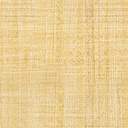 